УТВЕРЖДАЮПредседатель Общественного совета по проведению независимой оценки качества условий осуществления образовательной деятельности государственными образовательными организациями Ставропольского края и иными организациями, расположенными на территории Ставропольского края и осуществляющими образовательную деятельность за счет бюджетных ассигнований бюджета Ставропольского края, при министерстве образования Ставропольского краяВ.А.Братусина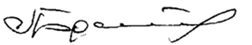 ОТЧЕТ по итогам сбора и обобщения информации о качестве условий осуществления образовательной деятельности государственными образовательными организациями Ставропольского края, в отношении которых проведена независимая оценка качества условий осуществления образовательной деятельности в 2019 годуСтаврополь, 2019СодержаниеВведение……………………………………………………………..……….стр. 3Глава 1. Нормативно-правовое сопровождение исследования…………стр. 5Глава 2. Анализ результатов независимой оценки по каждому критерию..................................................................................................стр. 6 - 131 Глава 3. Итоговые результаты независимой оценки качества условий осуществления образовательной деятельности государственными образовательными организациями Ставропольского края, в отношении которых проведена независимая оценка качества условий осуществления образовательной деятельности в 2019 году……..……………........стр. 132 -141Глава 4. Основные недостатки в работе образовательных организаций, выявленные в процессе сбора и обобщения информации о качестве условий осуществления образовательной деятельности ………………….…..…стр. 142Глава 5. Предложения по улучшению качества работы образовательных организаций ……………………….……………….………………..стр. 143 - 203Заключение…………..……………………………..…..………………….стр. 204ВведениеСистема образования в России как целенаправленно организованная система, направленная на решение проблем образования и воспитания подрастающего поколения для граждан Российской Федерации является гарантированной. Отношение к образованию и воспитанию определяет социальный статус государства, его развитие. Именно система образования, сформированная в Российской Федерации, базируется на основных жизненно важных и необходимых ценностных ориентирах и формирует базовую надстройку образовательных отношений. Организации образования в Российской Федерации выполняют указанную функцию. Система многослойна, разделена на уровни, виды и формы образования. Каждая форма имеет свои специфические особенности и должна быть выражена в определенной системе показателей. Однако независимая оценка качества условий оказания услуг образовательными организациями в определенной степени «усредняет» разграничение по формам образования вследствие установленных законодательством требований. Независимая оценка качества условий оказания образовательных услуг образовательными организациями базируется на определенных показателях, которые как раз и выявляют способность образовательных организаций предоставить детям и подросткам качественные услуги и рассчитываются в баллах.Единый порядок расчета показателей, характеризующих общие критерии оценки качества условий оказания услуг организациями в сфере культуры, охраны здоровья, образования, социального обслуживания и федеральными учреждениями медико-социальной экспертизы (далее соответственно – организации социальной сферы, Единый порядок), разработан в целях методического обеспечения проведения независимой оценки качества условий оказания услуг организациями социальной сферы (далее – независимая оценка качества) в соответствии с частью 2 статьи 12 Федерального закона от 5 декабря 2017 года № 392-ФЗ «О внесении изменений в отдельные законодательные акты Российской Федерации по вопросам совершенствования проведения независимой оценки качества условий оказания услуг организациями в сфере культуры, охраны здоровья, образования, социального обслуживания и федеральными учреждениями медико-социальной экспертизы».Показатели, характеризующие общие критерии оценки качества условий оказания услуг организациями образования (далее соответственно – показатели оценки качества, критерии оценки качества), установлены в сфере образования приказом Министерства труда и социальной защиты Российской Федерации от 31 мая 2018 года № 344н «Об утверждении Единого порядка расчета показателей, характеризующих общие критерии оценки качества условий оказания услуг организациями в сфере образования, охраны здоровья, образования, социального обслуживания и федеральными учреждениями медико-социальной экспертизы».Глава 1. Нормативное сопровождение исследованияНормативно-правовое сопровождение процедуры независимой оценки качества федерального уровня:Федеральный закон от 29 декабря 2012 года № 273-ФЗ «Об образовании в Российской Федерации».Федеральный закон от 05 декабря 2017 года № 392-ФЗ «О внесении изменений в отдельные законодательные акты Российской Федерации по вопросам совершенствования проведения независимой оценки качества условий оказания услуг организациями в сфере культуры, охраны здоровья, образования, социального обслуживания и федеральными учреждениями медико-социальной экспертизы».Указ Президента Российской Федерации от 7 мая 2012 года № 597 «О мероприятиях по реализации государственной социальной политики».Постановление Правительства Российской Федерации от 31 мая 
2018 года № 638 «Об утверждении Правил сбора и обобщения информации о качестве условий оказания услуг организациями в сфере образования, охраны здоровья, образования, социального обслуживания и федеральными учреждениями медико-социальной экспертизы».Постановление Правительства Российской Федерации от 10 июля 
2013 года № 582 «Об утверждении Правил размещения на официальном сайте образовательной организации в информационно-телекоммуникационной сети «Интернет» и обновлению информации об образовательной организации».Приказ Министерства финансов Российской Федерации от 22 июля 
2015 года № 116н «О составе информации о результатах независимой оценки качества образовательной деятельности организаций, осуществляющих образовательную деятельность, оказания услуг организациями образования, социального обслуживания, организациями образования, размещаемой на официальном сайте для размещения информации о государственных и муниципальных учреждениях в информационно-телекоммуникационной сети «Интернет», и порядке ее размещения».Приказ Федеральной службы по надзору в сфере образования и науки от 29 мая 2014 года № 785 «Об утверждении требований к структуре официального сайта образовательной организации в информационно-телекоммуникационной сети «Интернет» и формату представления на нем информации».Приказ Министерства труда и социальной защиты Российской Федерации от 31 мая 2018 года № 344Н «Об утверждении Единого порядка расчета показателей, характеризующих общие критерии оценки качества условий оказания услуг организациями в сфере образования, охраны здоровья, образования, социального обслуживания и федеральными учреждениями медико-социальной экспертизы».Приказ Министерства труда и социальной защиты Российской Федерации от 30 октября 2018 года № 675н «Об утверждении Методики выявления и обобщения мнения граждан о качестве условий оказания услуг организациями в сфере культуры, охраны здоровья, образования, социального обслуживания и федеральными учреждениями медико-социальной экспертизы».Протокол совещания у заместителя Министра труда и социальной защиты Российской Федерации Л.Ю.Ельцовой от 31 января 2019 года 
№ 1-19/11-3 по вопросу выполнения норм Федерального закона от 5 декабря 
2017 года № 392-ФЗ при организации проведения независимой оценки качества условий оказания услуг организациями социальной сферы в 2018 и 2019 годах.Глава 2. Анализ результатов независимой оценки по каждому критерию1. Критерий «Открытость и доступность информации об организации»1.1. Показатель «Соответствие информации о деятельности организации социальной сферы, размещенной на общедоступных информационных ресурсах, ее содержанию и порядку (форме), установленным законодательными и иными нормативными правовыми актами Российской Федерации».1.1.1. Показатель «Соответствие информации о деятельности организации социальной сферы, размещенной на информационных стендах в помещении организации социальной сферы, ее содержанию и порядку (форме), установленным нормативными правовыми актами».Максимальное количество документов, необходимых для размещения на информационных стендах в помещении организации составляет 37 единиц. Показатель оценивается от 0 до 100 баллов. Значимость показателя – 30%.Количественные результаты образовательных организаций по показателю 1.1.1.В целом по количеству представленной информации среднее интегральное значение по данному показателю составляет 81,56 баллов.1.1.2. Показатель «Соответствие информации о деятельности организации социальной сферы, размещенной на официальном сайте организации социальной сферы, ее содержанию и порядку (форме), установленным нормативными правовыми актами.».Максимальное количество документов, необходимых для размещения на официальном сайте организации составляет 37 единиц. Показатель оценивается от 0 до 100 баллов.Значимость показателя – 30%.Анализ сайтов образовательных организаций в количестве 59 был проведен в период с 25 июня по 30 июня. Сайты в наличии во всех образовательных организациях, на период проведения экспертизы работают, открываются, информация представлена. Количественные результаты образовательных организаций по показателю 1.1.2.В целом по количеству представленной информации среднее интегральное значение данного показателя составляет 88,69 баллов.1.2. Показатель «Наличие на официальном сайте организации социальной сферы информации о дистанционных способах обратной связи и взаимодействия с получателями услуг и их функционирование».1.2.1. Показатель «Наличие и функционирование на официальном сайте организации информации о дистанционных способах взаимодействия с получателями услуг». А именно: телефона; электронной почты; электронных сервисов (форма для подачи электронного обращения (жалобы, предложения), получение консультации по оказываемым услугам и пр.); раздела «Часто задаваемые вопросы»; технической возможности выражения получателем услуг мнения о качестве условий оказания услуг организацией социальной сферы (наличие анкеты для опроса граждан или гиперссылки на нее); иного дистанционного способа взаимодействия.Отсутствуют или не функционируют дистанционные способы взаимодействия - единичное значение: 0 баллов.Количество функционирующих дистанционных способов взаимодействия (от одного до трех способов включительно)- список значений с шагом: 30 баллов.В наличии и функционируют более трех дистанционных способов взаимодействия - единичное значение: 100 баллов.Значимость показателя – 30%.Количественные результаты образовательных организаций по показателю 1.2.1.В целом по наличию и функционированию на сайте организации дистанционных способов взаимодействия среднее интегральное значение данного показателя составляет 96,43 балла.1.3 Показатель «Доля получателей услуг, удовлетворенных открытостью, полнотой и доступностью информации о деятельности организации социальной сферы». Значимость показателя - 40%.Диапазон значений: 0- 100 баллов.1.3.1. Показатель «Удовлетворенность качеством, полнотой и доступностью информации о деятельности организации социальной сферы, размещенной на информационных стендах в помещении организации социальной сферы».Рассчитывается, как число получателей услуг, удовлетворенных качеством, полнотой и доступностью информации о деятельности организации социальной сферы, размещенной на информационных стендах в помещении организации социальной сферы по отношению к числу опрошенных получателей услуг, ответивших на соответствующий вопрос анкеты.1.3.2. Показатель «Удовлетворенность качеством, полнотой и доступностью информации о деятельности организации социальной сферы, размещенной на официальном сайте организации социальной сферы в сети «Интернет».Рассчитывается, как число получателей услуг, удовлетворенных качеством, полнотой и доступностью информации о деятельности организации социальной сферы, размещенной на официальном сайте организации социальной сферы по отношению к числу опрошенных получателей услуг, ответивших на соответствующий вопрос анкеты.Результаты проведенных социологических опросовСогласно программе исследования результаты социологических опросов отражаются в показателях 1.3, 2.2, 3.3, 4.1, 4.2, 4.3, 5.1, 5.2, 5.3 и представлены в соответствующих таблицах.Количественные результаты образовательных организаций по показателю 1.3. В целом по показателю «Доля получателей услуг, удовлетворенных открытостью, полнотой и доступностью информации о деятельности организации социальной сферы» среднее интегральное значение составляет 95,46 баллов.Рейтинг образовательных организаций по критерию 1 «Открытость и доступность информации об организации»Таким образом, в целом по критерию 1 «Открытость и доступность информации об организации» среднее интегральное значение составляет 92,66 баллов.По первому критерию наилучшие результаты имеют:государственное бюджетное профессиональное образовательное учреждение «Григорополисский сельскохозяйственный техникум имени атамана М.И.Платова»;государственное бюджетное профессиональное образовательное учреждение «Светлоградский педагогический колледж».2. Критерий «Комфортность условий предоставления услуг»2.1.1. Показатель «Обеспечение в организации социальной сферы комфортных условий предоставления услуг»Наличие комфортных условий для предоставления услуг, например:наличие комфортной зоны отдыха (ожидания), оборудованной соответствующей мебелью; наличие и понятность навигации внутри организации социальной сферы; наличие и доступность питьевой воды; наличие и доступность санитарно-гигиенических помещений; санитарное состояние помещений организации социальной сферы; транспортная доступность (возможность доехать до организации социальной сферы на общественном транспорте, наличие парковки); доступность записи на получение услуги (по телефону, на официальном сайте организации социальной сферы в сети Интернет, посредством Единого портала государственных и муниципальных услуг, при личном посещении в регистратуре или у специалиста организации социальной сферы и пр.); иные параметры комфортных условий, установленные ведомственным актом уполномоченного федерального органа исполнительной власти.Отсутствуют комфортные условия	 - единичное значение: 0 баллов.Количество комфортных условий для предоставления услуг (от одного до четырех включительно) - список значений с шагом: 20 баллов.Наличие пяти и более комфортных условий для предоставления услуг- единичное значение: 100 баллов.Значимость показателя - 50%.Количественные результаты образовательных организаций по показателю 2.1.1.В целом по показателю «Обеспечение в организации социальной сферы комфортных условий предоставления услуг» среднее интегральное значение составляет 98,64 баллов.2.3. Показатель «Доля получателей услуг удовлетворенных комфортностью предоставления услуг организацией социальной сферы».2.3.1 Показатель «Удовлетворенность комфортностью предоставления услуг организацией социальной сферы».Рассчитывается, как число получателей услуг, удовлетворенных комфортностью предоставления услуг организацией социальной сферы, по отношению к числу опрошенных получателей услуг, ответивших на данный вопрос, в баллах от 0 до 100.Значимость показателя - 50%.Количественные результаты образовательных организаций по показателю 2.3.1.В целом по показателю «Доля получателей услуг удовлетворенных комфортностью предоставления услуг организацией социальной сферы» среднее интегральное значение составляет 95,46 баллов.Рейтинг образовательных организаций по критерию 2 «Комфортность условий предоставления услуг»Таким образом, в целом по критерию 2 «Комфортность условий предоставления услуг» среднее интегральное значение составляет 97,05 баллов.По второму критерию наилучшие результаты имеют:государственное казенное учреждение для детей-сирот и детей, оставшихся без попечения родителей, «Детский дом (смешанный) № 7»;государственное казенное учреждение для детей-сирот и детей, оставшихся без попечения родителей, «Детский дом № 35»;государственное казенное общеобразовательное учреждение «Специальная (коррекционная) общеобразовательная школа-интернат № 1»;государственное бюджетное профессиональное образовательное учреждение «Благодарненский агротехнический техникум»;государственное бюджетное профессиональное образовательное учреждение «Новотроицкий сельскохозяйственный техникум».3. Критерий «Доступность услуг для инвалидов»3.1. Показатель «Оборудование помещений организации социальной сферы и прилегающей к ней территории с учетом доступности для инвалидов».3.1.1. Показатель «Наличие в помещениях организации социальной сферы и на прилегающей к ней территории»: оборудованных входных групп пандусами (подъемными платформами); выделенных стоянок для автотранспортных средств инвалидов; адаптированных лифтов, поручней, расширенных дверных проемов; сменных кресел-колясок; специально оборудованных санитарно-гигиенических помещений в организации социальной сферы.Отсутствуют условия доступности для инвалидов - единичное значение: 0баллов. Количество условий доступности организации для инвалидов (от одного до четырех) - список значений с шагом: 20 баллов.Наличие пяти и более условий доступности для инвалидов	 - единичное значение: 100 баллов.Значимость показателя - 30%.Количественные результаты образовательных организаций по показателю 3.1.1.В целом по показателю «Оборудование помещений организации социальной сферы и прилегающей к ней территории с учетом доступности для инвалидов» среднее интегральное значение составляет 52,54 баллов.3.2. Показатель «Обеспечение в организации социальной сферы условий доступности, позволяющих инвалидам получать услуги наравне с другими».3.2.1. Показатель «Наличие в организации социальной сферы условий доступности, позволяющих инвалидам получать услуги наравне с другими»: дублирование для инвалидов по слуху и зрению звуковой и зрительной информации; дублирование надписей, знаков и иной текстовой и графической информации знаками, выполненными рельефно-точечным шрифтом Брайля; возможность предоставления инвалидам по слуху (слуху и зрению) услуг сурдопереводчика (тифлосурдопереводчика); наличие альтернативной версии официального сайта организации социальной сферы в сети Интернет для инвалидов по зрению; помощь, оказываемая работниками организации социальной сферы, прошедшими необходимое обучение (инструктирование) по сопровождению инвалидов в помещениях организации социальной сферы и на прилегающей территории; наличие возможности предоставления услуги в дистанционном режиме или на дому.Показатель оценивается от 0 до 100 баллов. Отсутствуют условия доступности, позволяющие инвалидам получать услуги наравне с другими - единичное значение: 0 балловКоличество условий доступности, позволяющих инвалидам получать услуги наравне с другими (от одного до четырех) - список значений с шагом: 20 балловНаличие пяти и более условий доступность - единичное значение: 100 баллов.Значимость показателя - 40%.Количественные результаты образовательных организаций по показателю 3.2.1.В целом по показателю «Обеспечение в организации социальной сферы условий доступности, позволяющих инвалидам получать услуги наравне с другими» среднее интегральное значение составляет 63,39 баллов.3.3. Показатель «Доля получателей услуг, удовлетворенных доступностью услуг для инвалидов».3.3.1 Показатель «Удовлетворенность доступностью услуг для инвалидов».Рассчитывается, как число получателей услуг - инвалидов, удовлетворенных доступностью услуг для инвалидов, по отношению к числу опрошенных получателей услуг - инвалидов, ответивших на соответствующий вопрос анкеты.Диапазон значений: 0- 100 баллов.Значимость показателя – 30%.Количественные результаты образовательных организаций по показателю 3.3.1.В целом по показателю «Удовлетворенность доступностью услуг для инвалидов» среднее интегральное значение составляет 71,29 баллов.Рейтинг образовательных организаций по критерию 3 «Доступность услуг для инвалидов»Таким образом, в целом по критерию 3 «Доступность услуг для инвалидов» среднее интегральное значение составляет 62,51 балла.По третьему критерию наилучшие результаты имеет:государственное казенное общеобразовательное учреждение «Специальная (коррекционная) общеобразовательная школа – интернат 
№ 19».4. Критерий «Доброжелательность, вежливость работников организаций»4.1. Показатель «Доля получателей услуг, удовлетворенных доброжелательностью, вежливостью работников организации социальной сферы, обеспечивающих первичный контакт и информирование получателя услуги при непосредственном обращении в организацию социальной сферы».4.1.1 Показатель «Удовлетворенность доброжелательностью, вежливостью работников организации социальной сферы, обеспечивающих первичный контакт и информирование получателя услуги (работники справочной, приемного отделения, регистратуры, кассы и прочие работники) при непосредственном обращении в организацию социальной сферы».Рассчитывается, как число получателей услуг, удовлетворенных доброжелательностью, вежливостью работников организации социальной сферы, обеспечивающих первичный контакт и информирование получателя услуги, по отношению к числу опрошенных получателей услуг, ответивших на соответствующий вопрос анкеты.Диапазон значений: 0- 100 баллов.Значимость показателя – 40%.Количественные результаты образовательных организаций по показателю 4.1.1. В целом по показателю «Доля получателей услуг, удовлетворенных доброжелательностью, вежливостью работников организации социальной сферы, обеспечивающих первичный контакт и информирование получателя услуги при непосредственном обращении в организацию социальной сферы» среднее интегральное значение составляет 95,64 баллов.4.2. Показатель «Доля получателей услуг, удовлетворенных доброжелательностью, вежливостью работников организации социальной сферы, обеспечивающих непосредственное оказание услуги при обращении в организацию социальной сферы».4.2.1 Показатель «Удовлетворенность доброжелательностью, вежливостью работников организации социальной сферы, обеспечивающих непосредственное оказание услуги (врачи, социальные работники, работники, осуществляющие экспертно-реабилитационную диагностику, преподаватели, тренеры, инструкторы, библиотекари, экскурсоводы и прочие работники) при обращении в организацию социальной сферы».	Рассчитывается, как число получателей услуг, удовлетворенных доброжелательностью, вежливостью работников организации социальной сферы, обеспечивающих непосредственное оказание услуги, по отношению к числу опрошенных получателей услуг, ответивших на соответствующий вопрос анкеты.Диапазон значений: 0- 100 баллов.Значимость показателя – 40%.Количественные результаты образовательных организаций по показателю 4.2.1. В целом по показателю «Удовлетворенность доброжелательностью, вежливостью работников организации социальной сферы, обеспечивающих непосредственное оказание услуги при обращении в организацию социальной сферы» среднее интегральное значение составляет 95,39 баллов.4.3. Показатель «Доля получателей услуг, удовлетворенных доброжелательностью, вежливостью работников организации социальной сферы при использовании дистанционных форм взаимодействия».4.3.1 Показатель «Удовлетворенность доброжелательностью, вежливостью работников организации социальной сферы при использовании дистанционных форм взаимодействия (по телефону, по электронной почте, с помощью электронных сервисов (подачи электронного обращения (жалобы, предложения), получения консультации по оказываемым услугам и пр.)».Рассчитывается, как число получателей услуг, удовлетворенных доброжелательностью, вежливостью работников организации социальной сферы при использовании дистанционных форм взаимодействия, по отношению к числу опрошенных получателей услуг, ответивших на соответствующий вопрос анкеты.Диапазон значений: 0- 100 баллов.Значимость показателя – 20%.Количественные результаты образовательных организаций по показателю 4.3.1. В целом по показателю «Доля получателей услуг, удовлетворенных доброжелательностью, вежливостью работников организации социальной сферы при использовании дистанционных форм взаимодействия» среднее интегральное значение составляет 95,44 баллов.Рейтинг образовательных организаций по критерию 4 «Доброжелательность, вежливость работников организаций»Таким образом, в целом по критерию 4 «Доброжелательность, вежливость работников организаций» среднее интегральное значение составляет 95,5 балла.По четвертому критерию наилучшие результаты имеют:государственное казенное учреждение для детей-сирот и детей, оставшихся без попечения родителей, «Детский дом (смешанный) № 7»;государственное казенное учреждение для детей-сирот и детей, оставшихся без попечения родителей, «Детский дом № 35»;государственное казенное общеобразовательное учреждение «Специальная (коррекционная) общеобразовательная школа-интернат № 1»;государственное бюджетное профессиональное образовательное учреждение «Благодарненский агротехнический техникум»;государственное бюджетное профессиональное образовательное учреждение «Новотроицкий сельскохозяйственный техникум».5. Критерий «Удовлетворенность условиями оказания услуг»5.1. Показатель «Доля получателей услуг, которые готовы рекомендовать организацию социальной сферы родственникам и знакомым (могли бы ее рекомендовать, если бы была возможность выбора организации социальной сферы)».5.1.1 Показатель «Готовность получателей услуг рекомендовать организацию социальной сферы родственникам и знакомым».Рассчитывается, как число получателей услуг, которые готовы рекомендовать организацию родственникам и знакомым (могли бы ее рекомендовать, если бы была возможность выбора организации, по отношению к числу опрошенных получателей услуг, ответивших на соответствующий вопрос анкеты.Диапазон значений: 0- 100 баллов.Значимость показателя – 30%.Количественные результаты образовательных организаций по показателю 5.1.1. В целом по показателю «Готовность получателей услуг рекомендовать организацию социальной сферы родственникам и знакомым» среднее интегральное значение составляет 95,34 балла.5.2. Показатель «Доля получателей услуг, удовлетворенных организационными условиями предоставления услуг».5.2.1 Показатель «Удовлетворенность получателей услуг организационными условиями оказания услуг, например: наличием и понятностью навигации внутри организации социальной сферы; графиком работы организации социальной сферы (подразделения, отдельных специалистов, графиком прихода социального работника на дом и пр.)».Рассчитывается, как число получателей услуг, удовлетворенных организационными условиями предоставления услуг, по отношению к числу опрошенных получателей услуг ответивших на соответствующий вопрос анкеты.Диапазон значений: 0- 100 баллов.Значимость показателя - 20%.Количественные результаты образовательных организаций по показателю 5.2.1.В целом по показателю «Удовлетворенность получателей услуг организационными условиями оказания услуг, например: наличием и понятностью навигации внутри организации социальной сферы; графиком работы организации социальной сферы» среднее интегральное значение составляет 95,51 балла.5.3. Показатель «Доля получателей услуг, удовлетворенных в целом условиями оказания услуг в организации социальной сферы».5.3.1 Показатель «Удовлетворенность получателей услуг в целом условиями оказания услуг в организации социальной сферы».Рассчитывается, как число получателей услуг, удовлетворенных в целом условиями оказания услуг в организации социальной сферы, по отношению к числу опрошенных получателей услуг, ответивших на соответствующий вопрос анкеты.Диапазон значений: 0- 100 баллов.Значимость показателя – 50%.Количественные результаты образовательных организаций по показателю 5.3.1.В целом по показателю «Удовлетворенность получателей услуг в целом условиями оказания услуг в организации социальной сферы» среднее интегральное значение составляет 95,47 балла.Рейтинг образовательных организаций по критерию 5 «Удовлетворенность условиями оказания услуг»Таким образом, в целом по критерию 5 «Удовлетворенность условиями оказания услуг» среднее интегральное значение составляет 95,43 балла.По пятому критерию наилучшие результаты имеют:государственное казенное учреждение для детей-сирот и детей, оставшихся без попечения родителей, «Детский дом (смешанный) № 7»;государственное казенное учреждение для детей-сирот и детей, оставшихся без попечения родителей, «Детский дом № 35»;государственное казенное общеобразовательное учреждение «Специальная (коррекционная) общеобразовательная школа-интернат № 1»;государственное бюджетное профессиональное образовательное учреждение «Благодарненский агротехнический техникум»;государственное бюджетное профессиональное образовательное учреждение «Новотроицкий сельскохозяйственный техникум».Иерархия уровня фактических значений по сравнению с нормативно установленными значениями выстраивается в следующем порядке:в разрезе критериев независимой оценки качества наилучший рейтинг имеет критерий «Комфортность условий предоставления услуг». Фактическая оценка по данному критерию составила 97,05 баллов;в разрезе критериев независимой оценки качества наихудший рейтинг имеет критерий «Доступность услуг для инвалидов». Фактическая оценка по данному критерию составила 62,51 балла.ГЛАВА 3. Итоговые результаты независимой оценки качества условий осуществления образовательной деятельности государственными образовательными организациями Ставропольского края, в отношении которых проведена независимая оценка качества условий осуществления образовательной деятельности в 2019 годуИтоговый рейтинг организаций  Итоговый анализ и оценка качества работы организаций образования позволяет определить лучшие организации по результатам мониторинга. Среди образовательных организаций Ставропольского края, в первую тройку лидеров вошли следующие организации:1 место – государственное казенное общеобразовательное учреждение «Специальная (коррекционная) общеобразовательная школа-интернат № 18»;государственное бюджетное профессиональное образовательное учреждение «Григорополисский сельскохозяйственный техникум имени атамана М.И.Платова» – 97,16 баллов.2 место - государственное казенное общеобразовательное учреждение «Специальная (коррекционная) общеобразовательная школа-интернат № 27» - 96,3 балла.3 место - государственное казенное общеобразовательное учреждение «Специальная (коррекционная) общеобразовательная школа-интернат № 10» - 95,7 балла.Последние строки рейтинга занимает государственное казенное учреждение для детей-сирот и детей, оставшихся без попечения родителей, «Детский дом (смешанный) № 22» – 71,34 балла, что также является хорошим показателем и по градации официального сайта для размещения информации о государственных (муниципальных) учреждениях (bus.gov.ru) соответствует уровню оказания услуг на «4» балла.Градация образовательных организаций Ставропольского краяОрганизации образования сгруппированы в пять групп по уровню фактической оценки качества работы организаций.Первая группа организаций – с высоким уровнем оказания услуг, в нее вошли 54 образовательные организации. Ко второй группе относятся организации с хорошим уровнем качества услуг, в нее вошли 5 образовательных организаций. Третья, четвертая и пятая группы – с удовлетворительным и низким уровнем качества условий: таких организаций по факту проведения исследования не имеется.Итоговые рейтинги по типам образовательных организацийОбщеобразовательные организацииОрганизации дополнительного образования детейУчреждения для детей-сирот и детей, оставшихся без попечения родителейПрофессиональные образовательные организацииОрганизации дополнительного профессионального образованияГЛАВА 4. Основные недостатки в работе образовательных организаций, выявленные в процессе сбора и обобщения информации о качестве условий осуществления образовательной деятельности Основные недостатки, которые выявлены в период проведения сбора и обобщения информации, касаются, прежде всего, недостаточного уровня оборудования для инвалидов. В частности в организациях отсутствуют оборудование пандусами (подъемными платформами), выделенные стоянки для автотранспортных средств инвалидов. В части образовательных организаций нет адаптированных лифтов, поручней, расширенных дверных проемов, наблюдается отсутствие сменных кресел-колясок, а также в некоторых организациях нет специально-оборудованных санитарно-гигиенических помещений.Другая группа недостатков также связана с обеспечением в части организаций условий доступности, позволяющих инвалидам получать услуги наравне с другими.К ним относятся: дублирование для инвалидов по слуху и зрению звуковой и зрительной информации; дублирование надписей, знаков и иной текстовой и графической информации знаками, выполненными рельефно-точечным шрифтом Брайля; возможность предоставления инвалидам по слуху (слуху и зрению) услуг сурдопереводчика (тифлосурдопереводчика); наличие альтернативной версии официального сайта организации для инвалидов по зрению; помощь, оказываемая работниками организации, прошедшими необходимое обучение (инструктирование) по сопровождению инвалидов в помещениях организации и на прилегающей территории.Кроме того, выявлены недостатки, касающиеся наличия и функционирования дистанционных способов обратной связи с получателями образовательных услуг, отсутствия требуемого количества единиц информации, регламентированных для размещения на стендах и сайтах образовательных организаций.Предложения респондентов по улучшению качества условий осуществления образовательной деятельностиРеспонденты, отвечающие на вопросы анкеты по улучшению деятельности образовательных организаций, в основном выражали благодарности коллективам работников и лично директорам организаций. Среди недостатков достаточно часто упоминали низкое качество питания, отсутствие необходимого оборудования и инвентаря для спортивных занятий и занятий физической культурой.Глава 5. Предложения по улучшению качества работы образовательных организаций (свод замечаний и рекомендаций по каждой образовательной организации)1. Государственное казенное специальное учебно-воспитательное учреждение для обучающихся с девиантным (общественно опасным) поведением «Горнозаводская специальная общеобразовательная школа закрытого типа»1. Привести в соответствие информацию о деятельности организации, размещенной на общедоступных информационных ресурсах ее содержанию и порядку (форме) размещения, установленным нормативными правовыми актами на информационных стендах в помещении организации, в частности:о месте нахождения, филиалах (при их наличии); о адресах электронной почты;о структуре и об органах управления организации образования;о видах предоставляемых образовательных услуг;наличие копии плана финансово-хозяйственной деятельности организации образования, утвержденного в установленном законодательством Российской Федерации порядке, или бюджетной сметы (информация об объеме предоставляемых услуг);численности получателей услуг организацией образования за счет средств физических лиц и (или) юридических лиц;о правилах внутреннего распорядка для получателей услуг;о правилах внутреннего трудового распорядка;о коллективном договоре;о наличии предписаний органов, осуществляющих государственный контроль в сфере образования, и отчетов об исполнении указанных предписаний;о проведении независимой оценки качества условий оказания услуг организациями образования;о реализуемых образовательных программах;о федеральных государственных образовательных стандартах, об образовательных стандартах;о персональном составе педагогических работников с указанием уровня образования, квалификации и опыта работы;копия отчета о результатах самообследования;копия документа о порядке оказания платных образовательных услуг; копия документа об установлении размера платы, взимаемой с родителей (законных представителей);о трудоустройстве выпускников;копия локальных нормативных актов, предусмотренных частью 2 статьи 30 Федерального закона «Об образовании в РФ»;образца договора об оказании платных образовательных услуг;об объеме образовательной деятельности, финансовое обеспечение которой осуществляется за счет бюджетных ассигнований федерального бюджета, бюджетов субъектов Российской Федерации, местных бюджетов, по договорам об образовании за счет средств физических и (или) юридических лиц;о поступлении финансовых и материальных средств и об их расходовании по итогам финансового года.2. Привести в соответствие информацию о деятельности организации, размещенной на общедоступных информационных ресурсах ее содержанию и порядку (форме) размещения, установленным нормативными правовыми актами на официальном сайте организации в информационно-телекоммуникационной сети «Интернет», в частности:о месте нахождения, филиалах (при их наличии); численности получателей услуг организацией образования за счет средств физических лиц и (или) юридических лиц;о наличии предписаний органов, осуществляющих государственный контроль в сфере образования, и отчетов об исполнении указанных предписаний;о проведении независимой оценки качества условий оказания услуг организациями образования;о реализуемых образовательных программах;о федеральных государственных образовательных стандартах, об образовательных стандартах;копия документа о порядке оказания платных образовательных услуг; копия документа об установлении размера платы, взимаемой с родителей (законных представителей);о трудоустройстве выпускников;образца договора об оказании платных образовательных услуг.электронных сервисов (форма для подачи электронного обращения (жалобы, предложения), получение консультации по оказываемым услугам и пр.);технической возможности выражения получателем услуг мнения о качестве условий оказания услуг организацией (учреждением) (наличие анкеты для опроса граждан или гиперссылки на нее).3. Предусмотреть обеспечение в организации комфортных условий для предоставления услуг:наличие и понятность навигации внутри организации.4. Привести в соответствие оборудование территории, прилегающей к зданиям организации, и помещений с учетом доступности для инвалидов: оборудование входных групп пандусами (подъемными платформами);наличие выделенных стоянок для автотранспортных средств инвалидов;наличие адаптированных лифтов, поручней, расширенных дверных проемов;наличие сменных кресел-колясок;наличие специально оборудованных для инвалидов санитарно-гигиенических помещений.5. Привести в соответствие обеспечение в организации условий доступности, позволяющие инвалидам получать образовательные услуги наравне с другими:дублирование для инвалидов по слуху и зрению звуковой и зрительной информации;дублирование надписей, знаков и иной текстовой и графической информации знаками, выполненными рельефно-точечным шрифтом Брайля;возможность предоставления инвалидам по слуху (слуху и зрению) услуг сурдопереводчика (тифлосурдопереводчика);помощь, оказываемая работниками организации, прошедшими необходимое обучение (инструктирование) по сопровождению инвалидов в помещениях организации и на прилегающей территории;наличие возможности предоставления услуги в дистанционном режиме или на дому.2. Государственное казенное общеобразовательное учреждение «Казачий кадетский корпус»1. Привести в соответствие информацию о деятельности организации , размещенной на общедоступных информационных ресурсах ее содержанию и порядку (форме) размещения, установленным нормативными правовыми актами на информационных стендах в помещении организации, в частности:численности получателей услуг организацией образования за счет средств физических лиц и (или) юридических лиц;копия отчета о результатах самообследования;копия документа о порядке оказания платных образовательных услуг; копия документа об установлении размера платы, взимаемой с родителей (законных представителей);о трудоустройстве выпускников;образца договора об оказании платных образовательных услуг.2. Привести в соответствие информацию о деятельности организации, размещенной на общедоступных информационных ресурсах ее содержанию и порядку (форме) размещения, установленным нормативными правовыми актами на официальном сайте организации в информационно-телекоммуникационной сети «Интернет», в частности:численности получателей услуг организацией образования за счет средств физических лиц и (или) юридических лиц;копия отчета о результатах самообследования;копия документа о порядке оказания платных образовательных услуг копия документа об установлении размера платы, взимаемой с родителей (законных представителей);о трудоустройстве выпускников;образца договора об оказании платных образовательных услуг.3. Привести в соответствие оборудование территории, прилегающей к зданиям организации, и помещений с учетом доступности для инвалидов:оборудование входных групп пандусами (подъемными платформами);наличие выделенных стоянок для автотранспортных средств инвалидов;наличие адаптированных лифтов, поручней, расширенных дверных проемов;наличие сменных кресел-колясок;наличие специально оборудованных для инвалидов санитарно-гигиенических помещений.4. Привести в соответствие обеспечение в организации условий доступности, позволяющие инвалидам получать образовательные услуги наравне с другими:дублирование для инвалидов по слуху и зрению звуковой и зрительной информации;дублирование надписей, знаков и иной текстовой и графической информации знаками, выполненными рельефно-точечным шрифтом Брайлявозможность предоставления инвалидам по слуху (слуху и зрению) услуг сурдопереводчика (тифлосурдопереводчика);наличие альтернативной версии официального сайта организации для инвалидов по зрению;помощь, оказываемая работниками организации, прошедшими необходимое обучение (инструктирование) по сопровождению инвалидов в помещениях организации и на прилегающей территории;наличие возможности предоставления услуги в дистанционном режиме или на дому.3. Государственное бюджетное учреждение дополнительного образования «Краевая детско-юношеская спортивная школа (комплексная)»1. Привести в соответствие оборудование территории, прилегающей к зданиям организации, и помещений с учетом доступности для инвалидов: наличие выделенных стоянок для автотранспортных средств инвалидов;наличие сменных кресел-колясок.2. Привести в соответствие обеспечение в организации условий доступности, позволяющие инвалидам получать образовательные услуги наравне с другими:возможность предоставления инвалидам по слуху (слуху и зрению) услуг сурдопереводчика (тифлосурдопереводчика);наличие возможности предоставления услуги в дистанционном режиме или на дому.4. Государственное казенное учреждение для детей-сирот и детей, оставшихся без попечения родителей, «Детский дом (смешанный) № 2 «Золотой ключик»Привести в соответствие информацию о деятельности организации, размещенной на общедоступных информационных ресурсах ее содержанию и порядку (форме) размещения, установленным нормативными правовыми актами на информационных стендах в помещении организации, в частности:численности получателей услуг организацией образования за счет средств физических лиц и (или) юридических лиц;наличии предписаний органов, осуществляющих государственный контроль в сфере образования, и отчетов об исполнении указанных предписаний;копия документа о порядке оказания платных образовательных услуг; копия документа об установлении размера платы, взимаемой с родителей (законных представителей);о трудоустройстве выпускников;образца договора об оказании платных образовательных услуг.2. Привести в соответствие информацию о деятельности организации, размещенной на общедоступных информационных ресурсах ее содержанию и порядку (форме) размещения, установленным нормативными правовыми актами на официальном сайте организации в информационно-телекоммуникационной сети «Интернет», в частности:численности получателей услуг организацией образования за счет средств физических лиц и (или) юридических лиц;копия документа о порядке оказания платных образовательных услуг; копия документа об установлении размера платы, взимаемой с родителей (законных представителей);о трудоустройстве выпускников;образца договора об оказании платных образовательных услуг;раздела «Часто задаваемые вопросы».3. Привести в соответствие оборудование территории, прилегающей к зданиям организации, и помещений с учетом доступности для инвалидов: оборудование входных групп пандусами (подъемными платформами);наличие выделенных стоянок для автотранспортных средств инвалидов;наличие адаптированных лифтов, поручней, расширенных дверных проемов;наличие сменных кресел-колясок;наличие специально оборудованных для инвалидов санитарно-гигиенических помещений.4. Привести в соответствие обеспечение в организации условий доступности, позволяющие инвалидам получать образовательные услуги наравне с другими:дублирование для инвалидов по слуху и зрению звуковой и зрительной информации;дублирование надписей, знаков и иной текстовой и графической информации знаками, выполненными рельефно-точечным шрифтом Брайля;возможность предоставления инвалидам по слуху (слуху и зрению) услуг сурдопереводчика (тифлосурдопереводчика);наличие альтернативной версии официального сайта организации для инвалидов по зрению;помощь, оказываемая работниками организации, прошедшими необходимое обучение (инструктирование) по сопровождению инвалидов в помещениях организации и на прилегающей территории;наличие возможности предоставления услуги в дистанционном режиме или на дому.5. Государственное казенное учреждение для детей-сирот и детей, оставшихся без попечения родителей, «Детский дом № 4 «Солнышко»1. Привести в соответствие информацию о деятельности организации, размещенной на общедоступных информационных ресурсах ее содержанию и порядку (форме) размещения, установленным нормативными правовыми актами на информационных стендах в помещении организации, в частности:образца договора об оказании платных образовательных услуг;об объеме образовательной деятельности, финансовое обеспечение которой осуществляется за счет бюджетных ассигнований федерального бюджета, бюджетов субъектов Российской Федерации, местных бюджетов, по договорам об образовании за счет средств физических и (или) юридических лиц;о поступлении финансовых и материальных средств и об их расходовании по итогам финансового года;о наличии оборудованных учебных кабинетов, объектов для проведения практических занятий, библиотек, объектов спорта, средств обучения и воспитания, об условиях питания и охраны здоровья обучающихся, о доступе к информационным системам и информационно-телекоммуникационным сетям, об электронных образовательных ресурсах, к которым обеспечивается доступ обучающихся.2. Привести в соответствие информацию о деятельности организации , размещенной на общедоступных информационных ресурсах ее содержанию и порядку (форме) размещения, установленным нормативными правовыми актами на официальном сайте организации в информационно-телекоммуникационной сети «Интернет», в частности:копия документа об установлении размера платы, взимаемой с родителей (законных представителей);образца договора об оказании платных образовательных услуг;об объеме образовательной деятельности, финансовое обеспечение которой осуществляется за счет бюджетных ассигнований федерального бюджета, бюджетов субъектов Российской Федерации, местных бюджетов, по договорам об образовании за счет средств физических и (или) юридических лиц;о поступлении финансовых и материальных средств и об их расходовании по итогам финансового года;о наличии оборудованных учебных кабинетов, объектов для проведения практических занятий, библиотек, объектов спорта, средств обучения и воспитания, об условиях питания и охраны здоровья обучающихся, о доступе к информационным системам и информационно-телекоммуникационным сетям, об электронных образовательных ресурсах, к которым обеспечивается доступ обучающихся.3. Привести в соответствие оборудование территории, прилегающей к зданиям организации, и помещений с учетом доступности для инвалидов:оборудование входных групп пандусами (подъемными платформами);наличие выделенных стоянок для автотранспортных средств инвалидов;наличие адаптированных лифтов, поручней, расширенных дверных проемов;наличие сменных кресел-колясок;наличие специально оборудованных для инвалидов санитарно-гигиенических помещений.4. Привести в соответствие обеспечение в организации условий доступности, позволяющие инвалидам получать образовательные услуги наравне с другими:дублирование для инвалидов по слуху и зрению звуковой и зрительной информации;дублирование надписей, знаков и иной текстовой и графической информации знаками, выполненными рельефно-точечным шрифтом Брайля;возможность предоставления инвалидам по слуху (слуху и зрению) услуг сурдопереводчика (тифлосурдопереводчика);помощь, оказываемая работниками организации, прошедшими необходимое обучение (инструктирование) по сопровождению инвалидов в помещениях организации и на прилегающей территории;наличие возможности предоставления услуги в дистанционном режиме или на дому.6.  Государственное казенное учреждение для детей-сирот и детей, оставшихся без попечения родителей, «Детский дом № 6»1. Привести в соответствие информацию о деятельности организации, размещенной на общедоступных информационных ресурсах ее содержанию и порядку (форме) размещения, установленным нормативными правовыми актами на информационных стендах в помещении организации, в частности:видах предоставляемых образовательных услуг; материально-техническом обеспечении предоставления услуг;наличие копии плана финансово-хозяйственной деятельности организации образования, утвержденного в установленном законодательством Российской Федерации порядке, или бюджетной сметы (информация об объеме предоставляемых услуг);порядке и об условиях предоставления услуг;численности получателей услуг организацией образования за счет бюджетных ассигнований;численности получателей услуг организацией образования за счет средств физических лиц и (или) юридических лиц;наличии предписаний органов, осуществляющих государственный контроль в сфере образования, и отчетов об исполнении указанных предписаний;проведении независимой оценки качества условий оказания услуг организациями образования; о реализуемых образовательных программах;о федеральных государственных образовательных стандартах, об образовательных стандартах;о персональном составе педагогических работников с указанием уровня образования, квалификации и опыта работы;копия свидетельства о государственной аккредитации;копия документа о порядке оказания платных образовательных услуг; копия документа об установлении размера платы, взимаемой с родителей (законных представителей);о трудоустройстве выпускников;образца договора об оказании платных образовательных услуг;об объеме образовательной деятельности, финансовое обеспечение которой осуществляется за счет бюджетных ассигнований федерального бюджета, бюджетов субъектов Российской Федерации, местных бюджетов, по договорам об образовании за счет средств физических и (или) юридических лиц;о поступлении финансовых и материальных средств и об их расходовании по итогам финансового года;о наличии оборудованных учебных кабинетов, объектов для проведения практических занятий, библиотек, объектов спорта, средств обучения и воспитания, об условиях питания и охраны здоровья обучающихся, о доступе к информационным системам и информационно-телекоммуникационным сетям, об электронных образовательных ресурсах, к которым обеспечивается доступ обучающихся.2. Привести в соответствие информацию о деятельности организации, размещенной на общедоступных информационных ресурсах ее содержанию и порядку (форме) размещения, установленным нормативными правовыми актами на официальном сайте организации в информационно-телекоммуникационной сети «Интернет», в частности:видах предоставляемых образовательных услуг; численности получателей услуг организацией образования за счет средств физических лиц и (или) юридических лиц;о федеральных государственных образовательных стандартах, об образовательных стандартах;копия свидетельства о государственной аккредитации;копия документа о порядке оказания платных образовательных услуг;копия документа об установлении размера платы, взимаемой с родителей (законных представителей);о трудоустройстве выпускников;образца договора об оказании платных образовательных услуг;об объеме образовательной деятельности, финансовое обеспечение которой осуществляется за счет бюджетных ассигнований федерального бюджета, бюджетов субъектов Российской Федерации, местных бюджетов, по договорам об образовании за счет средств физических и (или) юридических лиц;раздела «Часто задаваемые вопросы».3. Привести в соответствие оборудование территории, прилегающей к зданиям организации, и помещений с учетом доступности для инвалидов:наличие специально оборудованных для инвалидов санитарно-гигиенических помещений4. Привести в соответствие обеспечение в организации условий доступности, позволяющие инвалидам получать образовательные услуги наравне с другими:дублирование для инвалидов по слуху и зрению звуковой и зрительной информации возможность предоставления инвалидам по слуху (слуху и зрению) услуг сурдопереводчика (тифлосурдопереводчика)помощь, оказываемая работниками организации, прошедшими необходимое обучение (инструктирование) по сопровождению инвалидов в помещениях организации и на прилегающей территорииналичие возможности предоставления услуги в дистанционном режиме или на дому.7. Государственное казенное учреждение для детей-сирот и детей, оставшихся без попечения родителей, «Детский дом (смешанный) № 7»1. Привести в соответствие информацию о деятельности организации, размещенной на общедоступных информационных ресурсах ее содержанию и порядку (форме) размещения, установленным нормативными правовыми актами на информационных стендах в помещении организации, в частности:о дате создания организации образования;о учредителе (учредителях);о месте нахождения, филиалах (при их наличии);о адресах электронной почты;о структуре и об органах управления организации образования;о видах предоставляемых образовательных услуг;о материально-техническом обеспечении предоставления услуг;наличие копии устава организации образования;наличие копии плана финансово-хозяйственной деятельности организации образования, утвержденного в установленном законодательством Российской Федерации порядке, или бюджетной сметы (информация об объеме предоставляемых услуг);порядке и об условиях предоставления услуг;численности получателей услуг организацией образования за счет бюджетных ассигнований; численности получателей услуг организацией образования за счет средств физических лиц и (или) юридических лиц;о наличии лицензий на осуществление деятельности, подлежащей лицензированию в соответствии с законодательством Российской Федерации;о правилах внутреннего распорядка для получателей услуг;о правилах внутреннего трудового распорядка;о коллективном договоре;о наличии предписаний органов, осуществляющих государственный контроль в сфере образования, и отчетов об исполнении указанных предписаний;о проведении независимой оценки качества условий оказания услуг организациями образования;о реализуемых образовательных программах;о языках образования;о федеральных государственных образовательных стандартах, об образовательных стандартах;о руководителе образовательной организации, его заместителях;о персональном составе педагогических работников с указанием уровня образования, квалификации и опыта работы;копия устава образовательной организации;копия свидетельства о государственной аккредитации;копия отчета о результатах самообследования;копия документа о порядке оказания платных образовательных услуг; копия документа об установлении размера платы, взимаемой с родителей (законных представителей);о трудоустройстве выпускников;копии локальных нормативных актов, предусмотренных частью 2 статьи 30 Федерального закона «Об образовании в РФ»;образца договора об оказании платных образовательных услуг;об объеме образовательной деятельности, финансовое обеспечение которой осуществляется за счет бюджетных ассигнований федерального бюджета, бюджетов субъектов Российской Федерации, местных бюджетов, по договорам об образовании за счет средств физических и (или) юридических лиц;о поступлении финансовых и материальных средств и об их расходовании по итогам финансового года;о наличии оборудованных учебных кабинетов, объектов для проведения практических занятий, библиотек, объектов спорта, средств обучения и воспитания, об условиях питания и охраны здоровья обучающихся, о доступе к информационным системам и информационно-телекоммуникационным сетям, об электронных образовательных ресурсах, к которым обеспечивается доступ обучающихся.2. Привести в соответствие информацию о деятельности организации , размещенной на общедоступных информационных ресурсах ее содержанию и порядку (форме) размещения, установленным нормативными правовыми актами на официальном сайте организации в информационно-телекоммуникационной сети «Интернет», в частности:численности получателей услуг организацией образования за счет средств физических лиц и (или) юридических лиц;о правилах внутреннего распорядка для получателей услуг;о проведении независимой оценки качества условий оказания услуг организациями образования;копия отчета о результатах самообследования;копия документа о порядке оказания платных образовательных услуг; копия документа об установлении размера платы, взимаемой с родителей (законных представителей);о трудоустройстве выпускников;образца договора об оказании платных образовательных услуг;о технической возможности выражения получателем услуг мнения о качестве условий оказаний услуг организацией (учреждением) (наличие анкеты для опроса граждан или гиперссылки на нее).3. Привести в соответствие оборудование территории, прилегающей к зданиям организации, и помещений с учетом доступности для инвалидов: наличие выделенных стоянок для автотранспортных средств инвалидов;наличие адаптированных лифтов, поручней, расширенных дверных проемов;наличие сменных кресел-колясок;наличие специально оборудованных для инвалидов санитарно-гигиенических помещений.4. Привести в соответствие обеспечение в организации условий доступности, позволяющие инвалидам получать образовательные услуги наравне с другими:дублирование для инвалидов по слуху и зрению звуковой и зрительной информации;дублирование надписей, знаков и иной текстовой и графической информации знаками, выполненными рельефно-точечным шрифтом Брайля;возможность предоставления инвалидам по слуху (слуху и зрению) услуг сурдопереводчика (тифлосурдопереводчика);наличие возможности предоставления услуги в дистанционном режиме или на дому.8. Государственное казенное учреждение для детей-сирот и детей, оставшихся без попечения родителей, «Детский дом (смешанный) № 10 им. Н.К. Крупской»1. Привести в соответствие информацию о деятельности организации, размещенной на общедоступных информационных ресурсах ее содержанию и порядку (форме) размещения, установленным нормативными правовыми актами на информационных стендах в помещении организации, в частности:численность получателей услуг организацией образования за счет средств физических лиц и (или) юридических лиц;о федеральных государственных образовательных стандартах, об образовательных стандартах;копия свидетельства о государственной аккредитации;копия документа о порядке оказания платных образовательных услуг;копия документа об установлении размера платы, взимаемой с родителей (законных представителей);образца договора об оказании платных образовательных услуг.2. Привести в соответствие информацию о деятельности организации , размещенной на общедоступных информационных ресурсах ее содержанию и порядку (форме) размещения, установленным нормативными правовыми актами на официальном сайте организации в информационно-телекоммуникационной сети «Интернет», в частности:численность получателей услуг организацией образования за счет средств физических лиц и (или) юридических лиц;о федеральных государственных образовательных стандартах, об образовательных стандартах;копия свидетельства о государственной аккредитации;копия документа о порядке оказания платных образовательных услуг;копия документа об установлении размера платы, взимаемой с родителей (законных представителей);образца договора об оказании платных образовательных услуг.3. Привести в соответствие оборудование территории, прилегающей к зданиям организации, и помещений с учетом доступности для инвалидов: оборудование входных групп пандусами (подъемными платформами);наличие выделенных стоянок для автотранспортных средств инвалидов;наличие адаптированных лифтов, поручней, расширенных дверных проемов;наличие сменных кресел-колясок;наличие специально оборудованных для инвалидов санитарно-гигиенических помещений.4. Привести в соответствие обеспечение в организации условий доступности, позволяющие инвалидам получать образовательные услуги наравне с другими:дублирование для инвалидов по слуху и зрению звуковой и зрительной информации;дублирование надписей, знаков и иной текстовой и графической информации знаками, выполненными рельефно-точечным шрифтом Брайля;возможность предоставления инвалидам по слуху (слуху и зрению) услуг сурдопереводчика (тифлосурдопереводчика).9. Государственное казенное учреждение  для детей, нуждающихся в длительном лечении, «Санаторный детский дом для детей-сирот и детей, оставшихся без попечения родителей, № 12»1. Привести в соответствие информацию о деятельности организации , размещенной на общедоступных информационных ресурсах ее содержанию и порядку (форме) размещения, установленным нормативными правовыми актами на информационных стендах в помещении организации, в частности:численности получателей услуг организацией образования за счет средств физических лиц и (или) юридических лиц;о федеральных государственных образовательных стандартах, об образовательных стандартах;копия свидетельства о государственной аккредитации;копия документа о порядке оказания платных образовательных услуг; копия документа об установлении размера платы, взимаемой с родителей (законных представителей);образца договора об оказании платных образовательных услуг.2. Привести в соответствие информацию о деятельности организации, размещенной на общедоступных информационных ресурсах ее содержанию и порядку (форме) размещения, установленным нормативными правовыми актами на официальном сайте организации в информационно-телекоммуникационной сети «Интернет», в частности:численности получателей услуг организацией образования за счет средств физических лиц и (или) юридических лиц;о федеральных государственных образовательных стандартах, об образовательных стандартах;копия свидетельства о государственной аккредитации;копия документа о порядке оказания платных образовательных услуг; копия документа об установлении размера платы, взимаемой с родителей (законных представителей);образца договора об оказании платных образовательных услуг.3. Привести в соответствие оборудование территории, прилегающей к зданиям организации, и помещений с учетом доступности для инвалидов:оборудование входных групп пандусами (подъемными платформами);наличие выделенных стоянок для автотранспортных средств инвалидов;наличие адаптированных лифтов, поручней, расширенных дверных проемов;наличие сменных кресел-колясок;наличие специально оборудованных для инвалидов санитарно-гигиенических помещений.4. Привести в соответствие обеспечение в организации условий доступности, позволяющие инвалидам получать образовательные услуги наравне с другими:возможность предоставления инвалидам по слуху (слуху и зрению) услуг сурдопереводчика (тифлосурдопереводчика).10. Государственное казенное учреждение для детей-сирот и детей, оставшихся без попечения родителей, «Детский дом (смешанный) № 17»1. Привести в соответствие информацию о деятельности организации, размещенной на общедоступных информационных ресурсах ее содержанию и порядку (форме) размещения, установленным нормативными правовыми актами на информационных стендах в помещении организации, в частности:порядке и об условиях предоставления услуг; численности получателей услуг организацией образования за счет бюджетных ассигнований; численности получателей услуг организацией образования за счет средств физических лиц и (или) юридических лиц;коллективном договоре;о федеральных государственных образовательных стандартах, об образовательных стандартах;копия свидетельства о государственной аккредитации;копия документа о порядке оказания платных образовательных услуг; копия документа об установлении размера платы, взимаемой с родителей (законных представителей);о трудоустройстве выпускников;образца договора об оказании платных образовательных услуг;об объеме образовательной деятельности, финансовое обеспечение которой осуществляется за счет бюджетных ассигнований федерального бюджета, бюджетов субъектов Российской Федерации, местных бюджетов, по договорам об образовании за счет средств физических и (или) юридических лиц.2. Привести в соответствие информацию о деятельности организации, размещенной на общедоступных информационных ресурсах ее содержанию и порядку (форме) размещения, установленным нормативными правовыми актами на официальном сайте организации в информационно-телекоммуникационной сети «Интернет», в частности:порядке и об условиях предоставления услуг; численности получателей услуг организацией образования за счет бюджетных ассигнований; численности получателей услуг организацией образования за счет средств физических лиц и (или) юридических лиц;коллективном договоре;о федеральных государственных образовательных стандартах, об образовательных стандартах;копия свидетельства о государственной аккредитации;копия документа о порядке оказания платных образовательных услуг; копия документа об установлении размера платы, взимаемой с родителей (законных представителей);о трудоустройстве выпускников;образца договора об оказании платных образовательных услуг;об объеме образовательной деятельности, финансовое обеспечение которой осуществляется за счет бюджетных ассигнований федерального бюджета, бюджетов субъектов Российской Федерации, местных бюджетов, по договорам об образовании за счет средств физических и (или) юридических лиц;раздела «Часто задаваемые вопросы».3. Привести в соответствие оборудование территории, прилегающей к зданиям организации, и помещений с учетом доступности для инвалидов:оборудование входных групп пандусами (подъемными платформами);наличие выделенных стоянок для автотранспортных средств инвалидов;наличие адаптированных лифтов, поручней, расширенных дверных проемов;наличие сменных кресел-колясок;наличие специально оборудованных для инвалидов санитарно-гигиенических помещений.4. Привести в соответствие обеспечение в организации условий доступности, позволяющие инвалидам получать образовательные услуги наравне с другими:дублирование для инвалидов по слуху и зрению звуковой и зрительной информации;дублирование надписей, знаков и иной текстовой и графической информации знаками, выполненными рельефно-точечным шрифтом Брайля;возможность предоставления инвалидам по слуху (слуху и зрению) услуг сурдопереводчика (тифлосурдопереводчика);помощь, оказываемая работниками организации, прошедшими необходимое обучение (инструктирование) по сопровождению инвалидов в помещениях организации и на прилегающей территории;наличие возможности предоставления услуги в дистанционном режиме или на дому.11. Государственное казенное учреждение для детей-сирот и детей, оставшихся без попечения родителей, «Детский дом (смешанный) № 19»1. Привести в соответствие информацию о деятельности организации, размещенной на общедоступных информационных ресурсах ее содержанию и порядку (форме) размещения, установленным нормативными правовыми актами на информационных стендах в помещении организации, в частности:месте нахождения, филиалах (при их наличии);численности получателей услуг организацией образования за счет средств физических лиц и (или) юридических лиц;о федеральных государственных образовательных стандартах, об образовательных стандартах;копия документа об установлении размера платы, взимаемой с родителей (законных представителей);образца договора об оказании платных образовательных услуг.2. Привести в соответствие информацию о деятельности организации, размещенной на общедоступных информационных ресурсах ее содержанию и порядку (форме) размещения, установленным нормативными правовыми актами на официальном сайте организации в информационно-телекоммуникационной сети «Интернет», в частности:месте нахождения, филиалах (при их наличии);численности получателей услуг организацией образования за счет средств физических лиц и (или) юридических лиц;копия документа об установлении размера платы, взимаемой с родителей (законных представителей);образца договора об оказании платных образовательных услуг.3. Привести в соответствие обеспечение в организации условий доступности, позволяющие инвалидам получать образовательные услуги наравне с другими:дублирование для инвалидов по слуху и зрению звуковой и зрительной информации.12. Государственное казенное учреждение для детей-сирот и детей, оставшихся без попечения родителей, «Детский дом № 20 «Надежда»Привести в соответствие информацию о деятельности организации, размещенной на общедоступных информационных ресурсах ее содержанию и порядку (форме) размещения, установленным нормативными правовыми актами на информационных стендах в помещении организации, в частности:проведении независимой оценки качества условий оказания услуг организациями образования;о федеральных государственных образовательных стандартах, об образовательных стандартах;копия свидетельства о государственной аккредитации;копия документа о порядке оказания платных образовательных услуг;копия документа об установлении размера платы, взимаемой с родителей (законных представителей);о трудоустройстве выпускников;образца договора об оказании платных образовательных услуг.2. Привести в соответствие информацию о деятельности организации, размещенной на общедоступных информационных ресурсах ее содержанию и порядку (форме) размещения, установленным нормативными правовыми актами на официальном сайте организации в информационно-телекоммуникационной сети «Интернет», в частности:о федеральных государственных образовательных стандартах, об образовательных стандартах;копия свидетельства о государственной аккредитации;копия документа о порядке оказания платных образовательных услуг;копия документа об установлении размера платы, взимаемой с родителей (законных представителей);о трудоустройстве выпускников;образца договора об оказании платных образовательных услуг;раздела «Часто задаваемые вопросы».3. Привести в соответствие оборудование территории, прилегающей к зданиям организации, и помещений с учетом доступности для инвалидов:наличие выделенных стоянок для автотранспортных средств инвалидов;наличие адаптированных лифтов, поручней, расширенных дверных проемов;наличие сменных кресел-колясок;наличие специально оборудованных для инвалидов санитарно-гигиенических помещений.4. Привести в соответствие обеспечение в организации условий доступности, позволяющие инвалидам получать образовательные услуги наравне с другими:дублирование для инвалидов по слуху и зрению звуковой и зрительной информации;дублирование надписей, знаков и иной текстовой и графической информации знаками, выполненными рельефно-точечным шрифтом Брайля;возможность предоставления инвалидам по слуху (слуху и зрению) услуг сурдопереводчика (тифлосурдопереводчика);помощь, оказываемая работниками организации, прошедшими необходимое обучение (инструктирование) по сопровождению инвалидов в помещениях организации и на прилегающей территории;наличие возможности предоставления услуги в дистанционном режиме или на дому.13. Государственное казенное учреждение для детей-сирот и детей, оставшихся без попечения родителей, «Детский дом (смешанный) №22»1. Привести в соответствие информацию о деятельности организации , размещенной на общедоступных информационных ресурсах ее содержанию и порядку (форме) размещения, установленным нормативными правовыми актами на информационных стендах в помещении организации, в частности:видах предоставляемых образовательных услуг; материально-техническом обеспечении предоставления услуг;наличие копии плана финансово-хозяйственной деятельности организации образования, утвержденного в установленном законодательством Российской Федерации порядке, или бюджетной сметы (информация об объеме предоставляемых услуг);порядке и об условиях предоставления услуг; численности получателей услуг организацией образования за счет бюджетных ассигнований; численности получателей услуг организацией образования за счет средств физических лиц и (или) юридических лиц;правилах внутреннего распорядка для получателей услуг;наличии предписаний органов, осуществляющих государственный контроль в сфере образования, и отчетов об исполнении указанных предписаний;проведении независимой оценки качества условий оказания услуг организациями образования; о реализуемых образовательных программах;о языках образования;о федеральных государственных образовательных стандартах, об образовательных стандартах;о персональном составе педагогических работников с указанием уровня образования, квалификации и опыта работы;копия отчета о результатах самообследования;копия документа о порядке оказания платных образовательных услуг копия документа об установлении размера платы, взимаемой с родителей (законных представителей);о трудоустройстве выпускников;копии локальных нормативных актов, предусмотренных частью 2 статьи 30 Федерального закона «Об образовании в РФ»;образца договора об оказании платных образовательных услуг;об объеме образовательной деятельности, финансовое обеспечение которой осуществляется за счет бюджетных ассигнований федерального бюджета, бюджетов субъектов Российской Федерации, местных бюджетов, по договорам об образовании за счет средств физических и (или) юридических лиц;о поступлении финансовых и материальных средств и об их расходовании по итогам финансового года;о наличии оборудованных учебных кабинетов, объектов для проведения практических занятий, библиотек, объектов спорта, средств обучения и воспитания, об условиях питания и охраны здоровья обучающихся, о доступе к информационным системам и информационно-телекоммуникационным сетям, об электронных образовательных ресурсах, к которым обеспечивается доступ обучающихся;2. Привести в соответствие информацию о деятельности организации , размещенной на общедоступных информационных ресурсах ее содержанию и порядку (форме) размещения, установленным нормативными правовыми актами на официальном сайте организации в информационно-телекоммуникационной сети «Интернет», в частности:порядке и об условиях предоставления услуг; численности получателей услуг организацией образования за счет бюджетных ассигнований; численности получателей услуг организацией образования за счет средств физических лиц и (или) юридических лиц;правилах внутреннего распорядка для получателей услуг;о федеральных государственных образовательных стандартах, об образовательных стандартах;копия отчета о результатах самообследования;копия документа о порядке оказания платных образовательных услуг копия документа об установлении размера платы, взимаемой с родителей (законных представителей);копии локальных нормативных актов, предусмотренных частью 2 статьи 30 Федерального закона «Об образовании в РФ»;образца договора об оказании платных образовательных услуг;об объеме образовательной деятельности, финансовое обеспечение которой осуществляется за счет бюджетных ассигнований федерального бюджета, бюджетов субъектов Российской Федерации, местных бюджетов, по договорам об образовании за счет средств физических и (или) юридических лиц;электронных сервисов (форма для подачи электронного обращения (жалобы, предложения), получение консультации по оказываемым услугам и пр.);раздела «Часто задаваемые вопросы»;технической возможности выражения получателем услуг мнения о качестве условий оказания услуг организацией (учреждением) (наличие анкеты для опроса граждан или гиперссылки на нее).3. Предусмотреть обеспечение в организации комфортных условий для предоставления услуг:наличие и понятность навигации внутри организации.4. Привести в соответствие оборудование территории, прилегающей к зданиям организации, и помещений с учетом доступности для инвалидов: оборудование входных групп пандусами (подъемными платформами);наличие выделенных стоянок для автотранспортных средств инвалидов;наличие адаптированных лифтов, поручней, расширенных дверных проемов;наличие сменных кресел-колясок;наличие специально оборудованных для инвалидов санитарно-гигиенических помещений.5. Привести в соответствие обеспечение в организации условий доступности, позволяющие инвалидам получать образовательные услуги наравне с другими:дублирование для инвалидов по слуху и зрению звуковой и зрительной информации;дублирование надписей, знаков и иной текстовой и графической информации знаками, выполненными рельефно-точечным шрифтом Брайля;возможность предоставления инвалидам по слуху (слуху и зрению) услуг сурдопереводчика (тифлосурдопереводчика);наличие альтернативной версии официального сайта организации для инвалидов по зрению;помощь, оказываемая работниками организации, прошедшими необходимое обучение (инструктирование) по сопровождению инвалидов в помещениях организации и на прилегающей территории;наличие возможности предоставления услуги в дистанционном режиме или на дому.14. Государственное казенное  учреждение для детей-сирот и детей, оставшихся без попечения родителей, «Детский дом № 24 «Аврора»1. Привести в соответствие информацию о деятельности организации , размещенной на общедоступных информационных ресурсах ее содержанию и порядку (форме) размещения, установленным нормативными правовыми актами на информационных стендах в помещении организации, в частности:численности получателей услуг организацией образования за счет средств физических лиц и (или) юридических лиц;копия документа о порядке оказания платных образовательных услуг; копия документа об установлении размера платы, взимаемой с родителей (законных представителей);о трудоустройстве выпускников;образца договора об оказании платных образовательных услуг.2. Привести в соответствие информацию о деятельности организации, размещенной на общедоступных информационных ресурсах ее содержанию и порядку (форме) размещения, установленным нормативными правовыми актами на официальном сайте организации в информационно-телекоммуникационной сети «Интернет», в частности:численности получателей услуг организацией образования за счет средств физических лиц и (или) юридических лиц;копия документа о порядке оказания платных образовательных услуг; копия документа об установлении размера платы, взимаемой с родителей (законных представителей);о трудоустройстве выпускников;образца договора об оказании платных образовательных услуг;раздела «Часто задаваемые вопросы».3. Привести в соответствие оборудование территории, прилегающей к зданиям организации, и помещений с учетом доступности для инвалидов: оборудование входных групп пандусами (подъемными платформами);наличие выделенных стоянок для автотранспортных средств инвалидов;наличие адаптированных лифтов, поручней, расширенных дверных проемов;наличие сменных кресел-колясок;наличие специально оборудованных для инвалидов санитарно-гигиенических помещений.4. Привести в соответствие обеспечение в организации условий доступности, позволяющие инвалидам получать образовательные услуги наравне с другими:дублирование для инвалидов по слуху и зрению звуковой и зрительной информации;дублирование надписей, знаков и иной текстовой и графической информации знаками, выполненными рельефно-точечным шрифтом Брайля;возможность предоставления инвалидам по слуху (слуху и зрению) услуг сурдопереводчика (тифлосурдопереводчика). 15. Государственное казенное учреждение для детей-сирот и детей, оставшихся без попечения родителей, «Детский дом (смешанный) № 25»Привести в соответствие информацию о деятельности организации , размещенной на общедоступных информационных ресурсах ее содержанию и порядку (форме) размещения, установленным нормативными правовыми актами на информационных стендах в помещении организации, в частности:численности получателей услуг организацией образования за счет средств физических лиц и (или) юридических лиц;о федеральных государственных образовательных стандартах, об образовательных стандартах;копия свидетельства о государственной аккредитации;копия документа о порядке оказания платных образовательных услуг; копия документа об установлении размера платы, взимаемой с родителей (законных представителей);образца договора об оказании платных образовательных услуг.2. Привести в соответствие информацию о деятельности организации , размещенной на общедоступных информационных ресурсах ее содержанию и порядку (форме) размещения, установленным нормативными правовыми актами на официальном сайте организации в информационно-телекоммуникационной сети «Интернет», в частности:численности получателей услуг организацией образования за счет средств физических лиц и (или) юридических лиц;о федеральных государственных образовательных стандартах, об образовательных стандартах;копия свидетельства о государственной аккредитации;копия документа о порядке оказания платных образовательных услуг;копия документа об установлении размера платы, взимаемой с родителей (законных представителей);образца договора об оказании платных образовательных услуг.3. Привести в соответствие оборудование территории, прилегающей к зданиям организации, и помещений с учетом доступности для инвалидов:оборудование входных групп пандусами (подъемными платформами);наличие выделенных стоянок для автотранспортных средств инвалидов;наличие адаптированных лифтов, поручней, расширенных дверных проемов;наличие сменных кресел-колясок;наличие специально оборудованных для инвалидов санитарно-гигиенических помещений.4. Привести в соответствие обеспечение в организации условий доступности, позволяющие инвалидам получать образовательные услуги наравне с другими:дублирование для инвалидов по слуху и зрению звуковой и зрительной информации;дублирование надписей, знаков и иной текстовой и графической информации знаками, выполненными рельефно-точечным шрифтом Брайля;возможность предоставления инвалидам по слуху (слуху и зрению) услуг сурдопереводчика (тифлосурдопереводчика).16. Государственное казенное учреждение для детей-сирот и детей, оставшихся без попечения родителей, «Детский дом № 35»1. Привести в соответствие информацию о деятельности организации , размещенной на общедоступных информационных ресурсах ее содержанию и порядку (форме) размещения, установленным нормативными правовыми актами на информационных стендах в помещении организации, в частности:месте нахождения, филиалах (при их наличии);материально-техническом обеспечении предоставления услуг;численности получателей услуг организацией образования за счет средств физических лиц и (или) юридических лиц;проведении независимой оценки качества условий оказания услуг организациями образования;о федеральных государственных образовательных стандартах, об образовательных стандартах;копия документа о порядке оказания платных образовательных услуг; копия документа об установлении размера платы, взимаемой с родителей (законных представителей);о трудоустройстве выпускников;копии локальных нормативных актов, предусмотренных частью 2 статьи 30 Федерального закона «Об образовании в РФ»;образца договора об оказании платных образовательных услуг.2. Привести в соответствие информацию о деятельности организации, размещенной на общедоступных информационных ресурсах ее содержанию и порядку (форме) размещения, установленным нормативными правовыми актами на официальном сайте организации в информационно-телекоммуникационной сети «Интернет», в частности:месте нахождения, филиалах (при их наличии);материально-техническом обеспечении предоставления услуг;численности получателей услуг организацией образования за счет средств физических лиц и (или) юридических лиц;проведении независимой оценки качества условий оказания услуг организациями образования;о федеральных государственных образовательных стандартах, об образовательных стандартах;копия документа о порядке оказания платных образовательных услуг; копия документа об установлении размера платы, взимаемой с родителей (законных представителей);о трудоустройстве выпускников;копии локальных нормативных актов, предусмотренных частью 2 статьи 30 Федерального закона «Об образовании в РФ»;образца договора об оказании платных образовательных услуг;раздела «Часто задаваемые вопросы»;технической возможности выражения получателем услуг мнения о качестве условий оказания услуг организацией (учреждением) (наличие анкеты для опроса граждан или гиперссылки на нее).3. Привести в соответствие оборудование территории, прилегающей к зданиям организации, и помещений с учетом доступности для инвалидов: оборудование входных групп пандусами (подъемными платформами);наличие сменных кресел-колясок;наличие специально оборудованных для инвалидов санитарно-гигиенических помещений.4. Привести в соответствие обеспечение в организации условий доступности, позволяющие инвалидам получать образовательные услуги наравне с другими:дублирование для инвалидов по слуху и зрению звуковой и зрительной информации;дублирование надписей, знаков и иной текстовой и графической информации знаками, выполненными рельефно-точечным шрифтом Брайля;возможность предоставления инвалидам по слуху (слуху и зрению) услуг сурдопереводчика (тифлосурдопереводчика);помощь, оказываемая работниками организации, прошедшими необходимое обучение (инструктирование) по сопровождению инвалидов в помещениях организации и на прилегающей территории.17. Государственное казенное общеобразовательное учреждение «Специальная (коррекционная) общеобразовательная школа-интернат № 1»1. Привести в соответствие информацию о деятельности организации , размещенной на общедоступных информационных ресурсах ее содержанию и порядку (форме) размещения, установленным нормативными правовыми актами на информационных стендах в помещении организации, в частности:дате создания организации образования;адресах электронной почты;структуре и об органах управления организации образования;материально-техническом обеспечении предоставления услуг;наличие копии устава организации образования;наличие копии плана финансово-хозяйственной деятельности организации образования, утвержденного в установленном законодательством Российской Федерации порядке, или бюджетной сметы (информация об объеме предоставляемых услуг);порядке и об условиях предоставления услуг; численности получателей услуг организацией образования за счет бюджетных ассигнований; численности получателей услуг организацией образования за счет средств физических лиц и (или) юридических лиц;наличии предписаний органов, осуществляющих государственный контроль в сфере образования, и отчетов об исполнении указанных предписаний;проведении независимой оценки качества условий оказания услуг организациями образования; о реализуемых образовательных программах;о языках образования;о федеральных государственных образовательных стандартах, об образовательных стандартах;о руководителе образовательной организации, его заместителях;о персональном составе педагогических работников с указанием уровня образования, квалификации и опыта работы;копия отчета о результатах самообследования;копия документа о порядке оказания платных образовательных услуг; копия документа об установлении размера платы, взимаемой с родителей (законных представителей);о трудоустройстве выпускников;копии локальных нормативных актов, предусмотренных частью 2 статьи 30 Федерального закона «Об образовании в РФ»;образца договора об оказании платных образовательных услуг;об объеме образовательной деятельности, финансовое обеспечение которой осуществляется за счет бюджетных ассигнований федерального бюджета, бюджетов субъектов Российской Федерации, местных бюджетов, по договорам об образовании за счет средств физических и (или) юридических лиц;о поступлении финансовых и материальных средств и об их расходовании по итогам финансового года;о наличии оборудованных учебных кабинетов, объектов для проведения практических занятий, библиотек, объектов спорта, средств обучения и воспитания, об условиях питания и охраны здоровья обучающихся, о доступе к информационным системам и информационно-телекоммуникационным сетям, об электронных образовательных ресурсах, к которым обеспечивается доступ обучающихся.2. Привести в соответствие информацию о деятельности организации , размещенной на общедоступных информационных ресурсах ее содержанию и порядку (форме) размещения, установленным нормативными правовыми актами на официальном сайте организации в информационно-телекоммуникационной сети «Интернет», в частности:численности получателей услуг организацией образования за счет средств физических лиц и (или) юридических лиц;копия документа о порядке оказания платных образовательных услуг; копия документа об установлении размера платы, взимаемой с родителей (законных представителей);образца договора об оказании платных образовательных услуг;раздела «Часто задаваемые вопросы».3. Привести в соответствие обеспечение в организации условий доступности, позволяющие инвалидам получать образовательные услуги наравне с другими:возможность предоставления инвалидам по слуху (слуху и зрению) услуг сурдопереводчика (тифлосурдопереводчика).18. Государственное казенное общеобразовательное учреждение «Специальная (коррекционная) общеобразовательная школа-интернат № 6»Привести в соответствие информацию о деятельности организации , размещенной на общедоступных информационных ресурсах ее содержанию и порядку (форме) размещения, установленным нормативными правовыми актами на информационных стендах в помещении организации, в частности:наличие копии плана финансово-хозяйственной деятельности организации образования, утвержденного в установленном законодательством Российской Федерации порядке, или бюджетной сметы (информация об объеме предоставляемых услуг);копия отчета о результатах самообследования;копия документа о порядке оказания платных образовательных услуг;копия документа об установлении размера платы, взимаемой с родителей (законных представителей);о трудоустройстве выпускников;образца договора об оказании платных образовательных услуг.2. Привести в соответствие информацию о деятельности организации , размещенной на общедоступных информационных ресурсах ее содержанию и порядку (форме) размещения, установленным нормативными правовыми актами на официальном сайте организации в информационно-телекоммуникационной сети «Интернет», в частности:численности получателей услуг организацией образования за счет средств физических лиц и (или) юридических лиц;копия отчета о результатах самообследования;копия документа о порядке оказания платных образовательных услуг;копия документа об установлении размера платы, взимаемой с родителей (законных представителей);образца договора об оказании платных образовательных услуг.3. Привести в соответствие обеспечение в организации условий доступности, позволяющие инвалидам получать образовательные услуги наравне с другими:возможность предоставления инвалидам по слуху (слуху и зрению) услуг сурдопереводчика (тифлосурдопереводчика).19. Государственное казенное общеобразовательное учреждение «Специальная (коррекционная) школа-интернат № 9 для детей-сирот и детей, оставшихся без попечения родителей, с ограниченными возможностями здоровья»1. Привести в соответствие информацию о деятельности организации , размещенной на общедоступных информационных ресурсах ее содержанию и порядку (форме) размещения, установленным нормативными правовыми актами на информационных стендах в помещении организации, в частности:копия свидетельства о государственной аккредитации;копия документа о порядке оказания платных образовательных услуг;копия документа об установлении размера платы, взимаемой с родителей (законных представителей);образца договора об оказании платных образовательных услуг.2. Привести в соответствие информацию о деятельности организации , размещенной на общедоступных информационных ресурсах ее содержанию и порядку (форме) размещения, установленным нормативными правовыми актами на официальном сайте организации в информационно-телекоммуникационной сети «Интернет», в частности:копия свидетельства о государственной аккредитации;копия документа о порядке оказания платных образовательных услуг;копия документа об установлении размера платы, взимаемой с родителей (законных представителей);образца договора об оказании платных образовательных услуг.3. Привести в соответствие обеспечение в организации условий доступности, позволяющие инвалидам получать образовательные услуги наравне с другими:дублирование для инвалидов по слуху и зрению звуковой и зрительной информации;возможность предоставления инвалидам по слуху (слуху и зрению) услуг сурдопереводчика (тифлосурдопереводчика).20. Государственное казенное общеобразовательное учреждение «Специальная (коррекционная) общеобразовательная школа-интернат № 10»1. Привести в соответствие информацию о деятельности организации , размещенной на общедоступных информационных ресурсах ее содержанию и порядку (форме) размещения, установленным нормативными правовыми актами на информационных стендах в помещении организации, в частности:численности получателей услуг организацией образования за счет средств физических лиц и (или) юридических лиц;копия документа о порядке оказания платных образовательных услуг; копия документа об установлении размера платы, взимаемой с родителей (законных представителей);образца договора об оказании платных образовательных услуг.2. Привести в соответствие информацию о деятельности организации , размещенной на общедоступных информационных ресурсах ее содержанию и порядку (форме) размещения, установленным нормативными правовыми актами на официальном сайте организации в информационно-телекоммуникационной сети «Интернет», в частности:численности получателей услуг организацией образования за счет средств физических лиц и (или) юридических лиц;копия документа о порядке оказания платных образовательных услуг; копия документа об установлении размера платы, взимаемой с родителей (законных представителей);образца договора об оказании платных образовательных услуг.21. Государственное казенное общеобразовательное учреждение «Специальная (коррекционная) общеобразовательная школа-интернат № 11»1. Привести в соответствие информацию о деятельности организации, размещенной на общедоступных информационных ресурсах ее содержанию и порядку (форме) размещения, установленным нормативными правовыми актами на информационных стендах в помещении организации, в частности:численности получателей услуг организацией образования за счет средств физических лиц и (или) юридических лицкопия документа о порядке оказания платных образовательных услуг копия документа об установлении размера платы, взимаемой с родителей (законных представителей)образца договора об оказании платных образовательных услуг2. Привести в соответствие информацию о деятельности организации, размещенной на общедоступных информационных ресурсах ее содержанию и порядку (форме) размещения, установленным нормативными правовыми актами на официальном сайте организации в информационно-телекоммуникационной сети «Интернет», в частности:численности получателей услуг организацией образования за счет средств физических лиц и (или) юридических лицкопия документа о порядке оказания платных образовательных услуг копия документа об установлении размера платы, взимаемой с родителей (законных представителей)образца договора об оказании платных образовательных услуг4. Привести в соответствие обеспечение в организации условий доступности, позволяющие инвалидам получать образовательные услуги наравне с другими:возможность предоставления инвалидам по слуху (слуху и зрению) услуг сурдопереводчика (тифлосурдопереводчика)помощь, оказываемая работниками организации, прошедшими необходимое обучение (инструктирование) по сопровождению инвалидов в помещениях организации и на прилегающей территории22. Государственное казенное общеобразовательное учреждение «Специальная (коррекционная) общеобразовательная школа-интернат № 12»Привести в соответствие информацию о деятельности организации, размещенной на общедоступных информационных ресурсах ее содержанию и порядку (форме) размещения, установленным нормативными правовыми актами на информационных стендах в помещении организации, в частности:образца договора об оказании платных образовательных услуг;о поступлении финансовых и материальных средств и об их расходовании по итогам финансового года.2. Привести в соответствие информацию о деятельности организации , размещенной на общедоступных информационных ресурсах ее содержанию и порядку (форме) размещения, установленным нормативными правовыми актами на официальном сайте организации в информационно-телекоммуникационной сети «Интернет», в частности:образца договора об оказании платных образовательных услуг;о поступлении финансовых и материальных средств и об их расходовании по итогам финансового года.3. Привести в соответствие оборудование территории, прилегающей к зданиям организации, и помещений с учетом доступности для инвалидов: наличие адаптированных лифтов, поручней, расширенных дверных проемов;наличие сменных кресел-колясок.4. Привести в соответствие обеспечение в организации условий доступности, позволяющие инвалидам получать образовательные услуги наравне с другими:возможность предоставления инвалидам по слуху (слуху и зрению) услуг сурдопереводчика (тифлосурдопереводчика).23. Государственное казенное общеобразовательное учреждение «Специальная (коррекционная) общеобразовательная школа-интернат № 15»1. Привести в соответствие информацию о деятельности организации, размещенной на общедоступных информационных ресурсах ее содержанию и порядку (форме) размещения, установленным нормативными правовыми актами на информационных стендах в помещении организации, в частности:численности получателей услуг организацией образования за счет средств физических лиц и (или) юридических лиц;наличии предписаний органов, осуществляющих государственный контроль в сфере образования, и отчетов об исполнении указанных предписаний;проведении независимой оценки качества условий оказания услуг организациями образования;о персональном составе педагогических работников с указанием уровня образования, квалификации и опыта работы;копия отчета о результатах самообследования;копия документа о порядке оказания платных образовательных услуг; копия документа об установлении размера платы, взимаемой с родителей (законных представителей);образца договора об оказании платных образовательных услуг;об объеме образовательной деятельности, финансовое обеспечение которой осуществляется за счет бюджетных ассигнований федерального бюджета, бюджетов субъектов Российской Федерации, местных бюджетов, по договорам об образовании за счет средств физических и (или) юридических лиц;о поступлении финансовых и материальных средств и об их расходовании по итогам финансового года.2. Привести в соответствие информацию о деятельности организации , размещенной на общедоступных информационных ресурсах ее содержанию и порядку (форме) размещения, установленным нормативными правовыми актами на официальном сайте организации в информационно-телекоммуникационной сети «Интернет», в частности:копия документа о порядке оказания платных образовательных услуг;копия документа об установлении размера платы, взимаемой с родителей (законных представителей);образца договора об оказании платных образовательных услуг;раздела «Часто задаваемые вопросы».3. Привести в соответствие оборудование территории, прилегающей к зданиям организации, и помещений с учетом доступности для инвалидов: наличие выделенных стоянок для автотранспортных средств инвалидов; 4. Привести в соответствие обеспечение в организации условий доступности, позволяющие инвалидам получать образовательные услуги наравне с другими:возможность предоставления инвалидам по слуху (слуху и зрению) услуг сурдопереводчика (тифлосурдопереводчика).24. ГКОУ «Специальная (коррекционная) общеобразовательная школа-интернат № 16»1. Привести в соответствие информацию о деятельности организации , размещенной на общедоступных информационных ресурсах ее содержанию и порядку (форме) размещения, установленным нормативными правовыми актами на информационных стендах в помещении организации, в частности:месте нахождения, филиалах (при их наличии);наличие копии плана финансово-хозяйственной деятельности организации образования, утвержденного в установленном законодательством Российской Федерации порядке, или бюджетной сметы (информация об объеме предоставляемых услуг);порядке и об условиях предоставления услуг;численности получателей услуг организацией образования за счет средств физических лиц и (или) юридических лиц;наличии предписаний органов, осуществляющих государственный контроль в сфере образования, и отчетов об исполнении указанных предписаний;проведении независимой оценки качества условий оказания услуг организациями образования;копия документа о порядке оказания платных образовательных услуг;копия документа об установлении размера платы, взимаемой с родителей (законных представителей);трудоустройстве выпускников;копии локальных нормативных актов, предусмотренных частью 2 статьи 30 Федерального закона от 29 декабря 2019 года № 273-ФЗ «Об образовании в РФ»; образца договора об оказании платных образовательных услуг;об объеме образовательной деятельности, финансовое обеспечение которой осуществляется за счет бюджетных ассигнований федерального бюджета, бюджетов субъектов Российской Федерации, местных бюджетов, по договорам об образовании за счет средств физических и (или) юридических лиц;поступлении финансовых и материальных средств и об их расходовании по итогам финансового года.2. Привести в соответствие информацию о деятельности организации , размещенной на общедоступных информационных ресурсах ее содержанию и порядку (форме) размещения, установленным нормативными правовыми актами на официальном сайте организации в информационно-телекоммуникационной сети «Интернет», в частности:месте нахождения, филиалах (при их наличии);численности получателей услуг организацией образования за счет средств физических лиц и (или) юридических лиц;копия документа о порядке оказания платных образовательных услуг;копия документа об установлении размера платы, взимаемой с родителей (законных представителей);образца договора об оказании платных образовательных услуг.3. Привести в соответствие обеспечение в организации условий доступности, позволяющие инвалидам получать образовательные услуги наравне с другими:возможность предоставления инвалидам по слуху (слуху и зрению) услуг сурдопереводчика (тифлосурдопереводчика).25. Государственное казенное общеобразовательное учреждение «Специальная (коррекционная) общеобразовательная школа-интернат № 17»Привести в соответствие информацию о деятельности организации, размещенной на общедоступных информационных ресурсах ее содержанию и порядку (форме) размещения, установленным нормативными правовыми актами на информационных стендах в помещении организации, в частности:численности получателей услуг организацией образования за счет средств физических лиц и (или) юридических лиц;копия документа о порядке оказания платных образовательных услуг; копия документа об установлении размера платы, взимаемой с родителей (законных представителей);образца договора об оказании платных образовательных услуг.2. Привести в соответствие информацию о деятельности организации, размещенной на общедоступных информационных ресурсах ее содержанию и порядку (форме) размещения, установленным нормативными правовыми актами на официальном сайте организации в информационно-телекоммуникационной сети «Интернет», в частности:численности получателей услуг организацией образования за счет средств физических лиц и (или) юридических лиц;копия документа о порядке оказания платных образовательных услуг; копия документа об установлении размера платы, взимаемой с родителей (законных представителей);образца договора об оказании платных образовательных услуг.3. Привести в соответствие оборудование территории, прилегающей к зданиям организации, и помещений с учетом доступности для инвалидов: наличие выделенных стоянок для автотранспортных средств инвалидов;наличие адаптированных лифтов, поручней, расширенных дверных проемов.4. Привести в соответствие обеспечение в организации условий доступности, позволяющие инвалидам получать образовательные услуги наравне с другими:дублирование для инвалидов по слуху и зрению звуковой и зрительной информации;возможность предоставления инвалидам по слуху (слуху и зрению) услуг сурдопереводчика (тифлосурдопереводчика).26. Государственное казенное общеобразовательное учреждение «Специальная (коррекционная) общеобразовательная школа-интернат № 18»1. Привести в соответствие информацию о деятельности организации , размещенной на общедоступных информационных ресурсах ее содержанию и порядку (форме) размещения, установленным нормативными правовыми актами на информационных стендах в помещении организации, в частности:численности получателей услуг организацией образования за счет средств физических лиц и (или) юридических лиц;копия документа о порядке оказания платных образовательных услуг; копия документа об установлении размера платы, взимаемой с родителей (законных представителей);образца договора об оказании платных образовательных услуг.2. Привести в соответствие информацию о деятельности организации , размещенной на общедоступных информационных ресурсах ее содержанию и порядку (форме) размещения, установленным нормативными правовыми актами на официальном сайте организации в информационно-телекоммуникационной сети «Интернет», в частности:численности получателей услуг организацией образования за счет средств физических лиц и (или) юридических лиц;копия документа о порядке оказания платных образовательных услуг; копия документа об установлении размера платы, взимаемой с родителей (законных представителей);образца договора об оказании платных образовательных услуг.27. Государственное казенное общеобразовательное учреждение «Специальная (коррекционная) общеобразовательная школа – интернат № 19»1. Привести в соответствие информацию о деятельности организации, размещенной на общедоступных информационных ресурсах ее содержанию и порядку (форме) размещения, установленным нормативными правовыми актами на информационных стендах в помещении организации, в частности:образца договора об оказании платных образовательных услуг.2. Привести в соответствие информацию о деятельности организации, размещенной на общедоступных информационных ресурсах ее содержанию и порядку (форме) размещения, установленным нормативными правовыми актами на официальном сайте организации в информационно-телекоммуникационной сети «Интернет», в частности:копия документа об установлении размера платы, взимаемой с родителей (законных представителей);о трудоустройстве выпускников;образца договора об оказании платных образовательных услуг;электронных сервисов (форма для подачи электронного обращения (жалобы, предложения), получение консультации по оказываемым услугам и пр.);раздела «Часто задаваемые вопросы»;технической возможности выражения получателем услуг мнения о качестве условий оказания услуг организацией (учреждением) (наличие анкеты для опроса граждан или гиперссылки на нее).3. Привести в соответствие обеспечение в организации условий доступности, позволяющие инвалидам получать образовательные услуги наравне с другими:возможность предоставления инвалидам по слуху (слуху и зрению) услуг сурдопереводчика (тифлосурдопереводчика).28. Государственное казенное общеобразовательное учреждение «Специальная (коррекционная) общеобразовательная школа № 22»1. Привести в соответствие информацию о деятельности организации , размещенной на общедоступных информационных ресурсах ее содержанию и порядку (форме) размещения, установленным нормативными правовыми актами на информационных стендах в помещении организации, в частности:наличие копии плана финансово-хозяйственной деятельности организации образования, утвержденного в установленном законодательством Российской Федерации порядке, или бюджетной сметы (информация об объеме предоставляемых услуг);численности получателей услуг организацией образования за счет средств физических лиц и (или) юридических лиц;наличии предписаний органов, осуществляющих государственный контроль в сфере образования, и отчетов об исполнении указанных предписаний;проведении независимой оценки качества условий оказания услуг организациями образования;копия документа о порядке оказания платных образовательных услуг копия документа об установлении размера платы, взимаемой с родителей (законных представителей);образца договора об оказании платных образовательных услуг;об объеме образовательной деятельности, финансовое обеспечение которой осуществляется за счет бюджетных ассигнований федерального бюджета, бюджетов субъектов Российской Федерации, местных бюджетов, по договорам об образовании за счет средств физических и (или) юридических лиц;о поступлении финансовых и материальных средств и об их расходовании по итогам финансового года.2. Привести в соответствие информацию о деятельности организации, размещенной на общедоступных информационных ресурсах ее содержанию и порядку (форме) размещения, установленным нормативными правовыми актами на официальном сайте организации в информационно-телекоммуникационной сети «Интернет», в частности:численности получателей услуг организацией образования за счет средств физических лиц и (или) юридических лиц;копия документа о порядке оказания платных образовательных услуг;копия документа об установлении размера платы, взимаемой с родителей (законных представителей);образца договора об оказании платных образовательных услуг;об объеме образовательной деятельности, финансовое обеспечение которой осуществляется за счет бюджетных ассигнований федерального бюджета, бюджетов субъектов Российской Федерации, местных бюджетов, по договорам об образовании за счет средств физических и (или) юридических лиц;раздела «Часто задаваемые вопросы»;технической возможности выражения получателем услуг мнения о качестве условий оказания услуг организацией (учреждением) (наличие анкеты для опроса граждан или гиперссылки на нее).3. Привести в соответствие оборудование территории, прилегающей к зданиям организации, и помещений с учетом доступности для инвалидов: наличие выделенных стоянок для автотранспортных средств инвалидов.4. Привести в соответствие обеспечение в организации условий доступности, позволяющие инвалидам получать образовательные услуги наравне с другими:возможность предоставления инвалидам по слуху (слуху и зрению) услуг сурдопереводчика (тифлосурдопереводчика).29. Государственное казенное общеобразовательное учреждение «Специальная (коррекционная) общеобразовательная школа-интернат № 26»1. Привести в соответствие информацию о деятельности организации , размещенной на общедоступных информационных ресурсах ее содержанию и порядку (форме) размещения, установленным нормативными правовыми актами на информационных стендах в помещении организации, в частности:численности получателей услуг организацией образования за счет бюджетных ассигнований; численности получателей услуг организацией образования за счет средств физических лиц и (или) юридических лиц;о языках образования;копия документа о порядке оказания платных образовательных услуг; копия документа об установлении размера платы, взимаемой с родителей (законных представителей);образца договора об оказании платных образовательных услуг.2. Привести в соответствие информацию о деятельности организации, размещенной на общедоступных информационных ресурсах ее содержанию и порядку (форме) размещения, установленным нормативными правовыми актами на официальном сайте организации в информационно-телекоммуникационной сети «Интернет», в частности:численности получателей услуг организацией образования за счет средств физических лиц и (или) юридических лиц;копия документа о порядке оказания платных образовательных услуг; копия документа об установлении размера платы, взимаемой с родителей (законных представителей);образца договора об оказании платных образовательных услуг.3. Привести в соответствие оборудование территории, прилегающей к зданиям организации, и помещений с учетом доступности для инвалидов: оборудование входных групп пандусами (подъемными платформами);наличие выделенных стоянок для автотранспортных средств инвалидов;наличие специально оборудованных для инвалидов санитарно-гигиенических помещений.4. Привести в соответствие обеспечение в организации условий доступности, позволяющие инвалидам получать образовательные услуги наравне с другими:дублирование для инвалидов по слуху и зрению звуковой и зрительной информации;дублирование надписей, знаков и иной текстовой и графической информации знаками, выполненными рельефно-точечным шрифтом Брайля;возможность предоставления инвалидам по слуху (слуху и зрению) услуг сурдопереводчика (тифлосурдопереводчика).30. Государственное казенное общеобразовательное учреждение «Специальная (коррекционная) общеобразовательная школа-интернат № 27»1. Привести в соответствие информацию о деятельности организации , размещенной на общедоступных информационных ресурсах ее содержанию и порядку (форме) размещения, установленным нормативными правовыми актами на информационных стендах в помещении организации, в частности:о трудоустройстве выпускников.2. Привести в соответствие информацию о деятельности организации , размещенной на общедоступных информационных ресурсах ее содержанию и порядку (форме) размещения, установленным нормативными правовыми актами на официальном сайте организации в информационно-телекоммуникационной сети «Интернет», в частности:о трудоустройстве выпускников.31. Государственное казенное общеобразовательное учреждение «Специальная (коррекционная) общеобразовательная школа-интернат № 29»1. Привести в соответствие информацию о деятельности организации , размещенной на общедоступных информационных ресурсах ее содержанию и порядку (форме) размещения, установленным нормативными правовыми актами на информационных стендах в помещении организации, в частности:численности получателей услуг организацией образования за счет бюджетных ассигнований;копия документа о порядке оказания платных образовательных услуг; копия документа об установлении размера платы, взимаемой с родителей (законных представителей);о трудоустройстве выпускников.образца договора об оказании платных образовательных услуг2. Привести в соответствие информацию о деятельности организации , размещенной на общедоступных информационных ресурсах ее содержанию и порядку (форме) размещения, установленным нормативными правовыми актами на официальном сайте организации в информационно-телекоммуникационной сети «Интернет», в частности:численности получателей услуг организацией образования за счет бюджетных ассигнований;копия документа о порядке оказания платных образовательных услуг;копия документа об установлении размера платы, взимаемой с родителей (законных представителей);о трудоустройстве выпускников;образца договора об оказании платных образовательных услуг.3. Привести в соответствие оборудование территории, прилегающей к зданиям организации, и помещений с учетом доступности для инвалидов: наличие выделенных стоянок для автотранспортных средств инвалидов;наличие сменных кресел-колясок;наличие специально оборудованных для инвалидов санитарно-гигиенических помещений.32. Государственное казенное общеобразовательное учреждение «Специальная (коррекционная) общеобразовательная школа № 33 города Ставрополя»1. Привести в соответствие информацию о деятельности организации , размещенной на общедоступных информационных ресурсах ее содержанию и порядку (форме) размещения, установленным нормативными правовыми актами на информационных стендах в помещении организации, в частности:порядке и об условиях предоставления услуг;численности получателей услуг организацией образования за счет средств физических лиц и (или) юридических лиц;копия свидетельства о государственной аккредитации;копия документа о порядке оказания платных образовательных услуг;копия документа об установлении размера платы, взимаемой с родителей (законных представителей);образца договора об оказании платных образовательных услуг.2. Привести в соответствие информацию о деятельности организации, размещенной на общедоступных информационных ресурсах ее содержанию и порядку (форме) размещения, установленным нормативными правовыми актами на официальном сайте организации в информационно-телекоммуникационной сети «Интернет», в частности:порядке и об условиях предоставления услуг;численности получателей услуг организацией образования за счет средств физических лиц и (или) юридических лиц;копия свидетельства о государственной аккредитации;копия документа о порядке оказания платных образовательных услуг;копия документа об установлении размера платы, взимаемой с родителей (законных представителей);образца договора об оказании платных образовательных услуг.3. Привести в соответствие оборудование территории, прилегающей к зданиям организации, и помещений с учетом доступности для инвалидов:наличие выделенных стоянок для автотранспортных средств инвалидов.33. Государственное казенное общеобразовательное учреждение «Специальная (коррекционная) общеобразовательная школа-интернат № 36 города Ставрополя»1. Привести в соответствие информацию о деятельности организации , размещенной на общедоступных информационных ресурсах ее содержанию и порядку (форме) размещения, установленным нормативными правовыми актами на информационных стендах в помещении организации, в частности:численности получателей услуг организацией образования за счет средств физических лиц и (или) юридических лиц;копия документа о порядке оказания платных образовательных услуг; копия документа об установлении размера платы, взимаемой с родителей (законных представителей);образца договора об оказании платных образовательных услуг.2. Привести в соответствие информацию о деятельности организации , размещенной на общедоступных информационных ресурсах ее содержанию и порядку (форме) размещения, установленным нормативными правовыми актами на официальном сайте организации в информационно-телекоммуникационной сети «Интернет», в частности:численности получателей услуг организацией образования за счет средств физических лиц и (или) юридических лиц;копия документа о порядке оказания платных образовательных услуг; копия документа об установлении размера платы, взимаемой с родителей (законных представителей);образца договора об оказании платных образовательных услуг.3. Привести в соответствие оборудование территории, прилегающей к зданиям организации, и помещений с учетом доступности для инвалидов: наличие выделенных стоянок для автотранспортных средств инвалидов;наличие сменных кресел-колясок;наличие специально оборудованных для инвалидов санитарно-гигиенических помещений.34. Государственное бюджетное профессиональное образовательное учреждение «Благодарненский агротехнический техникум»Привести в соответствие информацию о деятельности организации, размещенной на общедоступных информационных ресурсах ее содержанию и порядку (форме) размещения, установленным нормативными правовыми актами на информационных стендах в помещении организации, в частности:наличие копии плана финансово-хозяйственной деятельности организации образования, утвержденного в установленном законодательством Российской Федерации порядке, или бюджетной сметы (информация об объеме предоставляемых услуг);наличии предписаний органов, осуществляющих государственный контроль в сфере образования, и отчетов об исполнении указанных предписаний;2. Привести в соответствие оборудование территории, прилегающей к зданиям организации, и помещений с учетом доступности для инвалидов: наличие сменных кресел-колясок;наличие специально оборудованных для инвалидов санитарно-гигиенических помещений.3. Привести в соответствие обеспечение в организации условий доступности, позволяющие инвалидам получать образовательные услуги наравне с другими:дублирование для инвалидов по слуху и зрению звуковой и зрительной информации;дублирование надписей, знаков и иной текстовой и графической информации знаками, выполненными рельефно-точечным шрифтом Брайля;возможность предоставления инвалидам по слуху (слуху и зрению) услуг сурдопереводчика (тифлосурдопереводчика);наличие альтернативной версии официального сайта организации для инвалидов по зрению;помощь, оказываемая работниками организации, прошедшими необходимое обучение (инструктирование) по сопровождению инвалидов в помещениях организации и на прилегающей территории;наличие возможности предоставления услуги в дистанционном режиме или на дому.35. Государственное бюджетное профессиональное образовательное учреждение «Железноводский художественно-строительный техникум»1. Привести в соответствие оборудование территории, прилегающей к зданиям организации, и помещений с учетом доступности для инвалидов: наличие сменных кресел-колясок.2. Привести в соответствие обеспечение в организации условий доступности, позволяющие инвалидам получать образовательные услуги наравне с другими:дублирование для инвалидов по слуху и зрению звуковой и зрительной информации;дублирование надписей, знаков и иной текстовой и графической информации знаками, выполненными рельефно-точечным шрифтом Брайля;возможность предоставления инвалидам по слуху (слуху и зрению) услуг сурдопереводчика (тифлосурдопереводчика);помощь, оказываемая работниками организации, прошедшими необходимое обучение (инструктирование) по сопровождению инвалидов в помещениях организации и на прилегающей территории;наличие возможности предоставления услуги в дистанционном режиме или на дому.36. Государственное бюджетное профессиональное образовательное учреждение «Нефтекумский региональный политехнический колледж»1. Привести в соответствие информацию о деятельности организации , размещенной на общедоступных информационных ресурсах ее содержанию и порядку (форме) размещения, установленным нормативными правовыми актами на информационных стендах в помещении организации, в частности:структуре и об органах управления организации образования;материально-техническом обеспечении предоставления услуг;наличие копии устава организации образования;наличие копии плана финансово-хозяйственной деятельности организации образования, утвержденного в установленном законодательством Российской Федерации порядке, или бюджетной сметы (информация об объеме предоставляемых услуг);порядке и об условиях предоставления услуг; численности получателей услуг организацией образования за счет бюджетных ассигнований; численности получателей услуг организацией образования за счет средств физических лиц и (или) юридических лиц;правилах внутреннего трудового распорядка; коллективном договоре;наличии предписаний органов, осуществляющих государственный контроль в сфере образования, и отчетов об исполнении указанных предписаний;проведении независимой оценки качества условий оказания услуг организациями образования; о реализуемых образовательных программах;о федеральных государственных образовательных стандартах, об образовательных стандартах;о персональном составе педагогических работников с указанием уровня образования, квалификации и опыта работы;копия устава образовательной организации;копия отчета о результатах самообследования;копия документа о порядке оказания платных образовательных услуг;о трудоустройстве выпускников;копии локальных нормативных актов, предусмотренных частью 2 статьи 30 Федерального закона «Об образовании в РФ»;образца договора об оказании платных образовательных услуг;об объеме образовательной деятельности, финансовое обеспечение которой осуществляется за счет бюджетных ассигнований федерального бюджета, бюджетов субъектов Российской Федерации, местных бюджетов, по договорам об образовании за счет средств физических и (или) юридических лиц;о поступлении финансовых и материальных средств и об их расходовании по итогам финансового года;о наличии оборудованных учебных кабинетов, объектов для проведения практических занятий, библиотек, объектов спорта, средств обучения и воспитания, об условиях питания и охраны здоровья обучающихся, о доступе к информационным системам и информационно-телекоммуникационным сетям, об электронных образовательных ресурсах, к которым обеспечивается доступ обучающихся.2. Привести в соответствие информацию о деятельности организации , размещенной на общедоступных информационных ресурсах ее содержанию и порядку (форме) размещения, установленным нормативными правовыми актами на официальном сайте организации в информационно-телекоммуникационной сети «Интернет», в частности:проведение независимой оценки качества условий оказания услуг организациями образования;электронных сервисов (форма для подачи электронного обращения (жалобы, предложения), получение консультации по оказываемым услугам и пр.);раздела «Часто задаваемые вопросы».3. Предусмотреть обеспечение в организации комфортных условий для предоставления услуг:наличие и понятность навигации внутри организации.4. Привести в соответствие оборудование территории, прилегающей к зданиям организации, и помещений с учетом доступности для инвалидов: наличие выделенных стоянок для автотранспортных средств инвалидов;наличие адаптированных лифтов, поручней, расширенных дверных проемов;наличие сменных кресел-колясок;наличие специально оборудованных для инвалидов санитарно-гигиенических помещений.4. Привести в соответствие обеспечение в организации условий доступности, позволяющие инвалидам получать образовательные услуги наравне с другими:дублирование для инвалидов по слуху и зрению звуковой и зрительной информации;дублирование надписей, знаков и иной текстовой и графической информации знаками, выполненными рельефно-точечным шрифтом Брайля;возможность предоставления инвалидам по слуху (слуху и зрению) услуг сурдопереводчика (тифлосурдопереводчика);помощь, оказываемая работниками организации, прошедшими необходимое обучение (инструктирование) по сопровождению инвалидов в помещениях организации и на прилегающей территории;наличие возможности предоставления услуги в дистанционном режиме или на дому.37. Государственное бюджетное профессиональное образовательное учреждение  «Георгиевский колледж»1. Привести в соответствие информацию о деятельности организации , размещенной на общедоступных информационных ресурсах ее содержанию и порядку (форме) размещения, установленным нормативными правовыми актами на информационных стендах в помещении организации, в частности:наличие копии плана финансово-хозяйственной деятельности организации образования, утвержденного в установленном законодательством Российской Федерации порядке, или бюджетной сметы (информация об объеме предоставляемых услуг)численности получателей услуг организацией образования за счет бюджетных ассигнований;наличии предписаний органов, осуществляющих государственный контроль в сфере образования, и отчетов об исполнении указанных предписаний;о персональном составе педагогических работников с указанием уровня образования, квалификации и опыта работы;копия отчета о результатах самообследования;о поступлении финансовых и материальных средств и об их расходовании по итогам финансового года.2. Привести в соответствие оборудование территории, прилегающей к зданиям организации, и помещений с учетом доступности для инвалидов: наличие сменных кресел-колясок.38. Государственное бюджетное профессиональное образовательное учреждение «Григорополисский сельскохозяйственный техникум имени атамана М.И.Платова»1. Привести в соответствие оборудование территории, прилегающей к зданиям организации, и помещений с учетом доступности для инвалидов: наличие сменных кресел-колясок39. Государственное бюджетное профессиональное образовательное учреждение «Светлоградский педагогический колледж»1. Привести в соответствие информацию о деятельности организации , размещенной на общедоступных информационных ресурсах ее содержанию и порядку (форме) размещения, установленным нормативными правовыми актами на официальном сайте организации в информационно-телекоммуникационной сети «Интернет», в частности:раздела «Часто задаваемые вопросы»2. Привести в соответствие оборудование территории, прилегающей к зданиям организации, и помещений с учетом доступности для инвалидов: наличие выделенных стоянок для автотранспортных средств инвалидовналичие адаптированных лифтов, поручней, расширенных дверных проемовналичие сменных кресел-колясок3. Привести в соответствие обеспечение в организации условий доступности, позволяющие инвалидам получать образовательные услуги наравне с другими:дублирование для инвалидов по слуху и зрению звуковой и зрительной информациидублирование надписей, знаков и иной текстовой и графической информации знаками, выполненными рельефно-точечным шрифтом Брайлявозможность предоставления инвалидам по слуху (слуху и зрению) услуг сурдопереводчика (тифлосурдопереводчика)наличие возможности предоставления услуги в дистанционном режиме или на дому40. Государственное бюджетное профессиональное образовательное учреждение «Светлоградский региональный сельскохозяйственный колледж»Привести в соответствие информацию о деятельности организации, размещенной на общедоступных информационных ресурсах ее содержанию и порядку (форме) размещения, установленным нормативными правовыми актами на информационных стендах в помещении организации, в частности:численности получателей услуг организацией образования за счет средств физических лиц и (или) юридических лиц;проведении независимой оценки качества условий оказания услуг организациями образования.2. Привести в соответствие информацию о деятельности организации , размещенной на общедоступных информационных ресурсах ее содержанию и порядку (форме) размещения, установленным нормативными правовыми актами на официальном сайте организации в информационно-телекоммуникационной сети «Интернет», в частности:численности получателей услуг организацией образования за счет средств физических лиц и (или) юридических лиц;проведении независимой оценки качества условий оказания услуг организациями образования;раздела «Часто задаваемые вопросы».3. Привести в соответствие оборудование территории, прилегающей к зданиям организации, и помещений с учетом доступности для инвалидов:наличие выделенных стоянок для автотранспортных средств инвалидов; наличие адаптированных лифтов, поручней, расширенных дверных проемов;наличие сменных кресел-колясок;наличие специально оборудованных для инвалидов санитарно-гигиенических помещений.4. Привести в соответствие обеспечение в организации условий доступности, позволяющие инвалидам получать образовательные услуги наравне с другими:дублирование для инвалидов по слуху и зрению звуковой и зрительной информации;дублирование надписей, знаков и иной текстовой и графической информации знаками, выполненными рельефно-точечным шрифтом Брайля;возможность предоставления инвалидам по слуху (слуху и зрению) услуг сурдопереводчика (тифлосурдопереводчика);помощь, оказываемая работниками организации, прошедшими необходимое обучение (инструктирование) по сопровождению инвалидов в помещениях организации и на прилегающей территории;наличие возможности предоставления услуги в дистанционном режиме или на дому.41. Государственное бюджетное профессиональное образовательное учреждение «Прасковейский агро-технологический техникум»1. Привести в соответствие информацию о деятельности организации , размещенной на общедоступных информационных ресурсах ее содержанию и порядку (форме) размещения, установленным нормативными правовыми актами на информационных стендах в помещении организации, в частности:численности получателей услуг организацией образования за счет средств физических лиц и (или) юридических лицпроведении независимой оценки качества условий оказания услуг организациями образования2. Привести в соответствие информацию о деятельности организации , размещенной на общедоступных информационных ресурсах ее содержанию и порядку (форме) размещения, установленным нормативными правовыми актами на официальном сайте организации в информационно-телекоммуникационной сети «Интернет», в частности:численности получателей услуг организацией образования за счет средств физических лиц и (или) юридических лицпроведении независимой оценки качества условий оказания услуг организациями образования3. Привести в соответствие оборудование территории, прилегающей к зданиям организации, и помещений с учетом доступности для инвалидов:оборудование входных групп пандусами (подъемными платформами)наличие выделенных стоянок для автотранспортных средств инвалидовналичие адаптированных лифтов, поручней, расширенных дверных проемовналичие сменных кресел-колясокналичие специально оборудованных для инвалидов санитарно-гигиенических помещений4. Привести в соответствие обеспечение в организации условий доступности, позволяющие инвалидам получать образовательные услуги наравне с другими:дублирование для инвалидов по слуху и зрению звуковой и зрительной информациидублирование надписей, знаков и иной текстовой и графической информации знаками, выполненными рельефно-точечным шрифтом Брайлявозможность предоставления инвалидам по слуху (слуху и зрению) услуг сурдопереводчика (тифлосурдопереводчика)наличие возможности предоставления услуги в дистанционном режиме или на дому42. Государственное бюджетное профессиональное образовательное учреждение «Георгиевский техникум механизации, автоматизации и управления»1. Привести в соответствие оборудование территории, прилегающей к зданиям организации, и помещений с учетом доступности для инвалидов: наличие адаптированных лифтов, поручней, расширенных дверных проемов;наличие специально оборудованных для инвалидов санитарно-гигиенических помещений.2. Привести в соответствие обеспечение в организации условий доступности, позволяющие инвалидам получать образовательные услуги наравне с другими:дублирование надписей, знаков и иной текстовой и графической информации знаками, выполненными рельефно-точечным шрифтом Брайля;возможность предоставления инвалидам по слуху (слуху и зрению) услуг сурдопереводчика (тифлосурдопереводчика).43. Государственное бюджетное профессиональное образовательное учреждение «Многопрофильный техникум имени казачьего генерала С.С. Николаева»1. Привести в соответствие информацию о деятельности организации , размещенной на общедоступных информационных ресурсах ее содержанию и порядку (форме) размещения, установленным нормативными правовыми актами на информационных стендах в помещении организации, в частности:наличии предписаний органов, осуществляющих государственный контроль в сфере образования, и отчетов об исполнении указанных предписаний;проведении независимой оценки качества условий оказания услуг организациями образования.2. Привести в соответствие информацию о деятельности организации , размещенной на общедоступных информационных ресурсах ее содержанию и порядку (форме) размещения, установленным нормативными правовыми актами на официальном сайте организации в информационно-телекоммуникационной сети «Интернет», в частности:наличии предписаний органов, осуществляющих государственный контроль в сфере образования, и отчетов об исполнении указанных предписаний;проведении независимой оценки качества условий оказания услуг организациями образования.3. Привести в соответствие обеспечение в организации условий доступности, позволяющие инвалидам получать образовательные услуги наравне с другими:дублирование для инвалидов по слуху и зрению звуковой и зрительной информации;дублирование надписей, знаков и иной текстовой и графической информации знаками, выполненными рельефно-точечным шрифтом Брайля;возможность предоставления инвалидам по слуху (слуху и зрению) услуг сурдопереводчика (тифлосурдопереводчика).44. Государственное бюджетное профессиональное образовательное учреждение «Государственный агротехнический колледж» с.Московское1. Привести в соответствие информацию о деятельности организации, размещенной на общедоступных информационных ресурсах ее содержанию и порядку (форме) размещения, установленным нормативными правовыми актами на официальном сайте организации в информационно-телекоммуникационной сети «Интернет», в частности:проведении независимой оценки качества условий оказания услуг организациями образования;раздела «Часто задаваемые вопросы».2. Привести в соответствие обеспечение в организации условий доступности, позволяющие инвалидам получать образовательные услуги наравне с другими:дублирование для инвалидов по слуху и зрению звуковой и зрительной информации;дублирование надписей, знаков и иной текстовой и графической информации знаками, выполненными рельефно-точечным шрифтом Брайля;возможность предоставления инвалидам по слуху (слуху и зрению) услуг сурдопереводчика (тифлосурдопереводчика);помощь, оказываемая работниками организации, прошедшими необходимое обучение (инструктирование) по сопровождению инвалидов в помещениях организации и на прилегающей территории;наличие возможности предоставления услуги в дистанционном режиме или на дому.45. Государственное бюджетное профессиональное образовательное учреждение «Зеленокумский многопрофильный техникум»1. Привести в соответствие информацию о деятельности организации, размещенной на общедоступных информационных ресурсах ее содержанию и порядку (форме) размещения, установленным нормативными правовыми актами на информационных стендах в помещении организации, в частности:о материально-техническом обеспечении предоставления услуг;наличие копии устава организации образования;наличие копии плана финансово-хозяйственной деятельности организации образования, утвержденного в установленном законодательством Российской Федерации порядке, или бюджетной сметы (информация об объеме предоставляемых услуг);порядке и об условиях предоставления услуг;численности получателей услуг организацией образования за счет бюджетных ассигнований; численности получателей услуг организацией образования за счет средств физических лиц и (или) юридических лиц;о правилах внутреннего трудового распорядка;о коллективном договоре;о проведении независимой оценки качества условий оказания услуг организациями образования;о языках образования;о федеральных государственных образовательных стандартах, об образовательных стандартах;о персональном составе педагогических работников с указанием уровня образования, квалификации и опыта работы;копия устава образовательной организации;копия отчета о результатах самообследования;копия документа о порядке оказания платных образовательных услуг; копия документа об установлении размера платы, взимаемой с родителей (законных представителей);о трудоустройстве выпускников;копия локальных нормативных актов, предусмотренных частью 2 статьи 30 Федерального закона «Об образовании в РФ»;образца договора об оказании платных образовательных услуг;об объеме образовательной деятельности, финансовое обеспечение которой осуществляется за счет бюджетных ассигнований федерального бюджета, бюджетов субъектов Российской Федерации, местных бюджетов, по договорам об образовании за счет средств физических и (или) юридических лиц;о поступлении финансовых и материальных средств и об их расходовании по итогам финансового года;о наличии оборудованных учебных кабинетов, объектов для проведения практических занятий, библиотек, объектов спорта, средств обучения и воспитания, об условиях питания и охраны здоровья обучающихся, о доступе к информационным системам и информационно-телекоммуникационным сетям, об электронных образовательных ресурсах, к которым обеспечивается доступ обучающихся.2. Привести в соответствие информацию о деятельности организации , размещенной на общедоступных информационных ресурсах ее содержанию и порядку (форме) размещения, установленным нормативными правовыми актами на официальном сайте организации в информационно-телекоммуникационной сети «Интернет», в частности:численности получателей услуг организацией образования за счет средств физических лиц и (или) юридических лиц;коллективном договоре;о проведении независимой оценки качества условий оказания услуг организациями образования;о персональном составе педагогических работников с указанием уровня образования, квалификации и опыта работы;копия документа о порядке оказания платных образовательных услуг; копия документа об установлении размера платы, взимаемой с родителей (законных представителей);о трудоустройстве выпускников;о наличии оборудованных учебных кабинетов, объектов для проведения практических занятий, библиотек, объектов спорта, средств обучения и воспитания, об условиях питания и охраны здоровья обучающихся, о доступе к информационным системам и информационно-телекоммуникационным сетям, об электронных образовательных ресурсах, к которым обеспечивается доступ обучающихся;раздела «Часто задаваемые вопросы»;технической возможности выражения получателем услуг мнения о качестве условий оказания услуг организацией (учреждением) (наличие анкеты для опроса граждан или гиперссылки на нее).3. Привести в соответствие оборудование территории, прилегающей к зданиям организации, и помещений с учетом доступности для инвалидов: оборудование входных групп пандусами (подъемными платформами);наличие выделенных стоянок для автотранспортных средств инвалидов;наличие адаптированных лифтов, поручней, расширенных дверных проемов;наличие сменных кресел-колясок;наличие специально оборудованных для инвалидов санитарно-гигиенических помещений.4. Привести в соответствие обеспечение в организации условий доступности, позволяющие инвалидам получать образовательные услуги наравне с другими:дублирование для инвалидов по слуху и зрению звуковой и зрительной информации;дублирование надписей, знаков и иной текстовой и графической информации знаками, выполненными рельефно-точечным шрифтом Брайля;возможность предоставления инвалидам по слуху (слуху и зрению) услуг сурдопереводчика (тифлосурдопереводчика);помощь, оказываемая работниками организации, прошедшими необходимое обучение (инструктирование) по сопровождению инвалидов в помещениях организации и на прилегающей территории;наличие возможности предоставления услуги в дистанционном режиме или на дому.46. Государственное бюджетное профессиональное образовательное учреждение «Новотроицкий сельскохозяйственный техникум»1. Привести в соответствие информацию о деятельности организации , размещенной на общедоступных информационных ресурсах ее содержанию и порядку (форме) размещения, установленным нормативными правовыми актами на информационных стендах в помещении организации, в частности:структуре и об органах управления организации образования;численности получателей услуг организацией образования за счет средств физических лиц и (или) юридических лиц.2. Привести в соответствие информацию о деятельности организации , размещенной на общедоступных информационных ресурсах ее содержанию и порядку (форме) размещения, установленным нормативными правовыми актами на официальном сайте организации в информационно-телекоммуникационной сети «Интернет», в частности:численности получателей услуг организацией образования за счет средств физических лиц и (или) юридических лиц.3. Привести в соответствие оборудование территории, прилегающей к зданиям организации, и помещений с учетом доступности для инвалидов наличие сменных кресел-колясок;наличие специально оборудованных для инвалидов санитарно-гигиенических помещений.4. Привести в соответствие обеспечение в организации условий доступности, позволяющие инвалидам получать образовательные услуги наравне с другими:дублирование для инвалидов по слуху и зрению звуковой и зрительной информации;дублирование надписей, знаков и иной текстовой и графической информации знаками, выполненными рельефно-точечным шрифтом Брайля;возможность предоставления инвалидам по слуху (слуху и зрению) услуг сурдопереводчика (тифлосурдопереводчика);наличие возможности предоставления услуги в дистанционном режиме или на дому.47. Государственное бюджетное профессиональное образовательное учреждение «Невинномысский энергетический техникум»1. Привести в соответствие оборудование территории, прилегающей к зданиям организации, и помещений с учетом доступности для инвалидов: оборудование входных групп пандусами (подъемными платформами);наличие выделенных стоянок для автотранспортных средств инвалидов;наличие сменных кресел-колясок;наличие специально оборудованных для инвалидов санитарно-гигиенических помещений.2. Привести в соответствие обеспечение в организации условий доступности, позволяющие инвалидам получать образовательные услуги наравне с другими:дублирование для инвалидов по слуху и зрению звуковой и зрительной информации;дублирование надписей, знаков и иной текстовой и графической информации знаками, выполненными рельефно-точечным шрифтом Брайля.48. Государственное бюджетное профессиональное образовательное учреждение «Александровский сельскохозяйственный колледж»1. Привести в соответствие информацию о деятельности организации, размещенной на общедоступных информационных ресурсах ее содержанию и порядку (форме) размещения, установленным нормативными правовыми актами на информационных стендах в помещении организации, в частности: проведении независимой оценки качества условий оказания услуг организациями образования;копия устава образовательной организации.2. Привести в соответствие информацию о деятельности организации , размещенной на общедоступных информационных ресурсах ее содержанию и порядку (форме) размещения, установленным нормативными правовыми актами на официальном сайте организации в информационно-телекоммуникационной сети «Интернет», в частности:проведении независимой оценки качества условий оказания услуг организациями образования.3. Привести в соответствие оборудование территории, прилегающей к зданиям организации, и помещений с учетом доступности для инвалидов: оборудование входных групп пандусами (подъемными платформами);наличие сменных кресел-колясок;наличие специально оборудованных для инвалидов санитарно-гигиенических помещений.4.  Привести в соответствие обеспечение в организации условий доступности, позволяющие инвалидам получать образовательные услуги наравне с другими:дублирование для инвалидов по слуху и зрению звуковой и зрительной информации;возможность предоставления инвалидам по слуху (слуху и зрению) услуг сурдопереводчика (тифлосурдопереводчика);наличие возможности предоставления услуги в дистанционном режиме или на дому.49. Государственное бюджетное профессиональное образовательное учреждение «Ставропольский строительный техникум»1. Привести в соответствие оборудование территории, прилегающей к зданиям организации, и помещений с учетом доступности для инвалидов: наличие выделенных стоянок для автотранспортных средств инвалидовналичие сменных кресел-колясок2. Привести в соответствие обеспечение в организации условий доступности, позволяющие инвалидам получать образовательные услуги наравне с другими:дублирование для инвалидов по слуху и зрению звуковой и зрительной информациидублирование надписей, знаков и иной текстовой и графической информации знаками, выполненными рельефно-точечным шрифтом Брайлявозможность предоставления инвалидам по слуху (слуху и зрению) услуг сурдопереводчика (тифлосурдопереводчика)50. Государственное бюджетное профессиональное образовательное учреждение «Ипатовский многопрофильный техникум»Привести в соответствие информацию о деятельности организации, размещенной на общедоступных информационных ресурсах ее содержанию и порядку (форме) размещения, установленным нормативными правовыми актами на информационных стендах в помещении организации, в частности:наличии предписаний органов, осуществляющих государственный контроль в сфере образования, и отчетов об исполнении указанных предписаний;проведении независимой оценки качества условий оказания услуг организациями образования;о поступлении финансовых и материальных средств и об их расходовании по итогам финансового года.2. Привести в соответствие информацию о деятельности организации , размещенной на общедоступных информационных ресурсах ее содержанию и порядку (форме) размещения, установленным нормативными правовыми актами на официальном сайте организации в информационно-телекоммуникационной сети «Интернет», в частности:проведении независимой оценки качества условий оказания услуг организациями образования.3. Привести в соответствие оборудование территории, прилегающей к зданиям организации, и помещений с учетом доступности для инвалидов: наличие адаптированных лифтов, поручней, расширенных дверных проемов;наличие сменных кресел-колясок;наличие специально оборудованных для инвалидов санитарно-гигиенических помещений.4. Привести в соответствие обеспечение в организации условий доступности, позволяющие инвалидам получать образовательные услуги наравне с другими:дублирование для инвалидов по слуху и зрению звуковой и зрительной информации;дублирование надписей, знаков и иной текстовой и графической информации знаками, выполненными рельефно-точечным шрифтом Брайля;возможность предоставления инвалидам по слуху (слуху и зрению) услуг сурдопереводчика (тифлосурдопереводчика).51. Государственное бюджетное профессиональное образовательное учреждение «Новопавловский многопрофильный техникум»1. Привести в соответствие информацию о деятельности организации , размещенной на общедоступных информационных ресурсах ее содержанию и порядку (форме) размещения, установленным нормативными правовыми актами на информационных стендах в помещении организации, в частности:наличии предписаний органов, осуществляющих государственный контроль в сфере образования, и отчетов об исполнении указанных предписаний;проведении независимой оценки качества условий оказания услуг организациями образования.2. Привести в соответствие информацию о деятельности организации , размещенной на общедоступных информационных ресурсах ее содержанию и порядку (форме) размещения, установленным нормативными правовыми актами на официальном сайте организации в информационно-телекоммуникационной сети «Интернет», в частности:проведении независимой оценки качества условий оказания услуг организациями образования.3. Привести в соответствие оборудование территории, прилегающей к зданиям организации, и помещений с учетом доступности для инвалидов: наличие сменных кресел-колясок;наличие специально оборудованных для инвалидов санитарно-гигиенических помещений.4. Привести в соответствие обеспечение в организации условий доступности, позволяющие инвалидам получать образовательные услуги наравне с другими:дублирование для инвалидов по слуху и зрению звуковой и зрительной информации;дублирование надписей, знаков и иной текстовой и графической информации знаками, выполненными рельефно-точечным шрифтом Брайля;возможность предоставления инвалидам по слуху (слуху и зрению) услуг сурдопереводчика (тифлосурдопереводчика).52. Государственное бюджетное профессиональное образовательное учреждение «Ставропольский региональный колледж вычислительной техники и электроники»Привести в соответствие информацию о деятельности организации , размещенной на общедоступных информационных ресурсах ее содержанию и порядку (форме) размещения, установленным нормативными правовыми актами на информационных стендах в помещении организации, в частности:коллективном договоре;наличии предписаний органов, осуществляющих государственный контроль в сфере образования, и отчетов об исполнении указанных предписаний;о персональном составе педагогических работников с указанием уровня образования, квалификации и опыта работы;2. Привести в соответствие информацию о деятельности организации , размещенной на общедоступных информационных ресурсах ее содержанию и порядку (форме) размещения, установленным нормативными правовыми актами на официальном сайте организации в информационно-телекоммуникационной сети «Интернет», в частности:правила внутреннего трудового распорядка;коллективном договоре;раздела «Часто задаваемые вопросы»;технической возможности выражения получателем услуг мнения о качестве условий оказания услуг организацией (учреждением) (наличие анкеты для опроса граждан или гиперссылки на нее).3. Привести в соответствие оборудование территории, прилегающей к зданиям организации, и помещений с учетом доступности для инвалидов:наличие выделенных стоянок для автотранспортных средств инвалидов;наличие сменных кресел-колясок.53. Государственное бюджетное профессиональное образовательное учреждение «Невинномысский химико-технологический колледж»Привести в соответствие информацию о деятельности организации, размещенной на общедоступных информационных ресурсах ее содержанию и порядку (форме) размещения, установленным нормативными правовыми актами на информационных стендах в помещении организации, в частности:проведении независимой оценки качества условий оказания услуг организациями образования.2. Привести в соответствие информацию о деятельности организации , размещенной на общедоступных информационных ресурсах ее содержанию и порядку (форме) размещения, установленным нормативными правовыми актами на официальном сайте организации в информационно-телекоммуникационной сети «Интернет», в частности:проведении независимой оценки качества условий оказания услуг организациями образования.3. Привести в соответствие оборудование территории, прилегающей к зданиям организации, и помещений с учетом доступности для инвалидов: наличие сменных кресел-колясок.4. Привести в соответствие обеспечение в организации условий доступности, позволяющие инвалидам получать образовательные услуги наравне с другими:дублирование для инвалидов по слуху и зрению звуковой и зрительной информации;дублирование надписей, знаков и иной текстовой и графической информации знаками, выполненными рельефно-точечным шрифтом Брайля.54. Государственное бюджетное профессиональное образовательное учреждение Ставропольского края «Ставропольское краевое училище дизайна» (техникум)1. Привести в соответствие оборудование территории, прилегающей к зданиям организации, и помещений с учетом доступности для инвалидов:наличие выделенных стоянок для автотранспортных средств инвалидов;наличие адаптированных лифтов, поручней, расширенных дверных проемов;наличие сменных кресел-колясок;наличие специально оборудованных для инвалидов санитарно-гигиенических помещений.4. Привести в соответствие обеспечение в организации условий доступности, позволяющие инвалидам получать образовательные услуги наравне с другими:возможность предоставления инвалидам по слуху (слуху и зрению) услуг сурдопереводчика (тифлосурдопереводчика).55. Государственное бюджетное учреждение дополнительного профессионального образования Ставропольского края «Центр профессиональной переподготовки и повышения квалификации работников культуры»1. Привести в соответствие информацию о деятельности организации, размещенной на общедоступных информационных ресурсах ее содержанию и порядку (форме) размещения, установленным нормативными правовыми актами на информационных стендах в помещении организации, в частности:о материально-техническом обеспечении предоставления услуг;наличие копии плана финансово-хозяйственной деятельности организации образования, утвержденного в установленном законодательством Российской Федерации порядке, или бюджетной сметы (информация об объеме предоставляемых услуг);численности получателей услуг организацией образования за счет бюджетных ассигнований; численности получателей услуг организацией образования за счет средств физических лиц и (или) юридических лиц;наличии предписаний органов, осуществляющих государственный контроль в сфере образования, и отчетов об исполнении указанных предписаний;о проведении независимой оценки качества условий оказания услуг организациями образования;о языках образования;о федеральных государственных образовательных стандартах, об образовательных стандартах;о персональном составе педагогических работников с указанием уровня образования, квалификации и опыта работы;копия свидетельства о государственной аккредитации;о направлениях и результатах научной деятельности (для образовательных организаций высшего образования, организаций дополнительного профессионального образования);о трудоустройстве выпускников;образца договора об оказании платных образовательных услуг;о наличии оборудованных учебных кабинетов, объектов для проведения практических занятий, библиотек, объектов спорта, средств обучения и воспитания, об условиях питания и охраны здоровья обучающихся, о доступе к информационным системам и информационно-телекоммуникационным сетям, об электронных образовательных ресурсах, к которым обеспечивается доступ обучающихся.2. Привести в соответствие информацию о деятельности организации , размещенной на общедоступных информационных ресурсах ее содержанию и порядку (форме) размещения, установленным нормативными правовыми актами на официальном сайте организации в информационно-телекоммуникационной сети «Интернет», в частности:о проведении независимой оценки качества условий оказания услуг организациями образования;о языках образования;о федеральных государственных образовательных стандартах, об образовательных стандартах;копия свидетельства о государственной аккредитации;о направлениях и результатах научной деятельности (для образовательных организаций высшего образования, организаций дополнительного профессионального образования);о трудоустройстве выпускников;раздела «Часто задаваемые вопросы»;технической возможности выражения получателем услуг мнения о качестве условий оказания услуг организацией (учреждением) (наличие анкеты для опроса граждан или гиперссылки на нее).3. Привести в соответствие оборудование территории, прилегающей к зданиям организации, и помещений с учетом доступности для инвалидов: наличие сменных кресел-колясок;наличие специально оборудованных для инвалидов санитарно-гигиенических помещений.4. Привести в соответствие обеспечение в организации условий доступности, позволяющие инвалидам получать образовательные услуги наравне с другими:возможность предоставления инвалидам по слуху (слуху и зрению) услуг сурдопереводчика (тифлосурдопереводчика).56. Государственное бюджетное учреждение Ставропольского края «Региональный центр спортивной подготовки»1. Привести в соответствие информацию о деятельности организации, размещенной на общедоступных информационных ресурсах ее содержанию и порядку (форме) размещения, установленным нормативными правовыми актами на информационных стендах в помещении организации, в частности:коллективном договоре;наличии предписаний органов, осуществляющих государственный контроль в сфере образования, и отчетов об исполнении указанных предписаний;о проведении независимой оценки качества условий оказания услуг организациями образования;о федеральных государственных образовательных стандартах, об образовательных стандартах;копия свидетельства о государственной аккредитации;копия отчета о результатах самообследования;о трудоустройстве выпускников.2. Привести в соответствие информацию о деятельности организации , размещенной на общедоступных информационных ресурсах ее содержанию и порядку (форме) размещения, установленным нормативными правовыми актами на официальном сайте организации в информационно-телекоммуникационной сети «Интернет», в частности:численности получателей услуг организацией образования за счет бюджетных ассигнований;численности получателей услуг организацией образования за счет средств физических лиц и (или) юридических лиц;о правилах внутреннего трудового распорядка;коллективном договоре;наличии предписаний органов, осуществляющих государственный контроль в сфере образования, и отчетов об исполнении указанных предписаний;о проведении независимой оценки качества условий оказания услуг организациями образования;копия свидетельства о государственной аккредитации;копия отчета о результатах самообследования;о трудоустройстве выпускников;об объеме образовательной деятельности, финансовое обеспечение которой осуществляется за счет бюджетных ассигнований федерального бюджета, бюджетов субъектов Российской Федерации, местных бюджетов, по договорам об образовании за счет средств физических и (или) юридических лиц;о поступлении финансовых и материальных средств и об их расходовании по итогам финансового года;электронных сервисов (форма для подачи электронного обращения (жалобы, предложения), получение консультации по оказываемым услугам и пр.);раздела «Часто задаваемые вопросы».3. Привести в соответствие оборудование территории, прилегающей к зданиям организации, и помещений с учетом доступности для инвалидов: наличие выделенных стоянок для автотранспортных средств инвалидов;наличие сменных кресел-колясок.4. Привести в соответствие обеспечение в организации условий доступности, позволяющие инвалидам получать образовательные услуги наравне с другими:возможность предоставления инвалидам по слуху (слуху и зрению) услуг сурдопереводчика (тифлосурдопереводчика);наличие альтернативной версии официального сайта организации для инвалидов по зрению;помощь, оказываемая работниками организации, прошедшими необходимое обучение (инструктирование) по сопровождению инвалидов в помещениях организации и на прилегающей территории;наличие возможности предоставления услуги в дистанционном режиме или на дому.57. Государственное бюджетное профессиональное образовательное учреждение Ставропольского края «Ставропольское училище олимпийского резерва (техникум)»1. Привести в соответствие информацию о деятельности организации, размещенной на общедоступных информационных ресурсах ее содержанию и порядку (форме) размещения, установленным нормативными правовыми актами на информационных стендах в помещении организации, в частности:о структуре и об органах управления организации образования;о материально-техническом обеспечении предоставления услуг;наличии предписаний органов, осуществляющих государственный контроль в сфере образования, и отчетов об исполнении указанных предписаний;о проведении независимой оценки качества условий оказания услуг организациями образования;о языках образования;копия документа о порядке оказания платных образовательных услуг; копия документа об установлении размера платы, взимаемой с родителей (законных представителей);образца договора об оказании платных образовательных услуг;о наличии оборудованных учебных кабинетов, объектов для проведения практических занятий, библиотек, объектов спорта, средств обучения и воспитания, об условиях питания и охраны здоровья обучающихся, о доступе к информационным системам и информационно-телекоммуникационным сетям, об электронных образовательных ресурсах, к которым обеспечивается доступ обучающихся.2. Привести в соответствие информацию о деятельности организации , размещенной на общедоступных информационных ресурсах ее содержанию и порядку (форме) размещения, установленным нормативными правовыми актами на официальном сайте организации в информационно-телекоммуникационной сети «Интернет», в частности:о проведении независимой оценки качества условий оказания услуг организациями образования;образца договора об оказании платных образовательных услуг;электронных сервисов (форма для подачи электронного обращения (жалобы, предложения), получение консультации по оказываемым услугам и пр.);раздела «Часто задаваемые вопросы».3. Предусмотреть обеспечение в организации комфортных условий для предоставления услуг:наличие и понятность навигации внутри организации.4. Привести в соответствие оборудование территории, прилегающей к зданиям организации, и помещений с учетом доступности для инвалидов: наличие сменных кресел-колясок.5. Привести в соответствие обеспечение в организации условий доступности, позволяющие инвалидам получать образовательные услуги наравне с другими:дублирование для инвалидов по слуху и зрению звуковой и зрительной информации;дублирование надписей, знаков и иной текстовой и графической информации знаками, выполненными рельефно-точечным шрифтом Брайля;возможность предоставления инвалидам по слуху (слуху и зрению) услуг сурдопереводчика (тифлосурдопереводчика);помощь, оказываемая работниками организации, прошедшими необходимое обучение (инструктирование) по сопровождению инвалидов в помещениях организации и на прилегающей территории;наличие возможности предоставления услуги в дистанционном режиме или на дому.58. Государственное казенное учреждение дополнительного профессионального образования «Учебный центр министерства финансов Ставропольского края»1. Привести в соответствие информацию о деятельности организации, размещенной на общедоступных информационных ресурсах ее содержанию и порядку (форме) размещения, установленным нормативными правовыми актами на информационных стендах в помещении организации, в частности:о дате создания организации образования;о структуре и об органах управления организации образования;о видах предоставляемых образовательных услуг;о материально-техническом обеспечении предоставления услуг;о правилах внутреннего распорядка для получателей услуг;коллективном договоре;наличии предписаний органов, осуществляющих государственный контроль в сфере образования, и отчетов об исполнении указанных предписаний;о языках образования;о федеральных государственных образовательных стандартах, об образовательных стандартах;копия свидетельства о государственной аккредитации;о направлениях и результатах научной деятельности (для образовательных организаций высшего образования, организаций дополнительного профессионального образования);копия отчета о результатах самообследования;о трудоустройстве выпускников;о наличии оборудованных учебных кабинетов, объектов для проведения практических занятий, библиотек, объектов спорта, средств обучения и воспитания, об условиях питания и охраны здоровья обучающихся, о доступе к информационным системам и информационно-телекоммуникационным сетям, об электронных образовательных ресурсах, к которым обеспечивается доступ обучающихся.2. Привести в соответствие информацию о деятельности организации , размещенной на общедоступных информационных ресурсах ее содержанию и порядку (форме) размещения, установленным нормативными правовыми актами на официальном сайте организации в информационно-телекоммуникационной сети «Интернет», в частности:о режиме, графике работы;о структуре и об органах управления организации образования;о материально-техническом обеспечении предоставления услуг;наличие копии плана финансово-хозяйственной деятельности организации образования, утвержденного в установленном законодательством Российской Федерации порядке, или бюджетной сметы (информация об объеме предоставляемых услуг);численности получателей услуг организацией образования за счет бюджетных ассигнований;численности получателей услуг организацией образования за счет средств физических лиц и (или) юридических лиц;о правилах внутреннего распорядка для получателей услуг;о правилах внутреннего трудового распорядка;коллективном договоре;наличии предписаний органов, осуществляющих государственный контроль в сфере образования, и отчетов об исполнении указанных предписаний;о проведении независимой оценки качества условий оказания услуг организациями образованиями;о языках образования;о федеральных государственных образовательных стандартах, об образовательных стандартах;о персональном составе педагогических работников с указанием уровня образования, квалификации и опыта работы;копия свидетельства о государственной аккредитации;о направлениях и результатах научной деятельности (для образовательных организаций высшего образования, организаций дополнительного профессионального образования);копия отчета о результатах самообследования;копия документа об установлении размера платы, взимаемой с родителей (законных представителей);о трудоустройстве выпускников;копии локальных нормативных актов, предусмотренных частью 2 статьи 30 Федерального закона «Об образовании в РФ»;образца договора об оказании платных образовательных услуг;об объеме образовательной деятельности, финансовое обеспечение которой осуществляется за счет бюджетных ассигнований федерального бюджета, бюджетов субъектов Российской Федерации, местных бюджетов, по договорам об образовании за счет средств физических и (или) юридических лиц;о поступлении финансовых и материальных средств и об их расходовании по итогам финансового года;о наличии оборудованных учебных кабинетов, объектов для проведения практических занятий, библиотек, объектов спорта, средств обучения и воспитания, об условиях питания и охраны здоровья обучающихся, о доступе к информационным системам и информационно-телекоммуникационным сетям, об электронных образовательных ресурсах, к которым обеспечивается доступ обучающихся;электронных сервисов (форма для подачи электронного обращения (жалобы, предложения), получения консультации по оказываемым услугам и пр.);раздела «Часто задаваемые вопросы»;технической возможности выражения получателем услуг мнения о качестве условий оказания услуг организацией (учреждением) (наличие анкеты для опроса граждан или гиперссылки на нее).3. Привести в соответствие оборудование территории, прилегающей к зданиям организации, и помещений с учетом доступности для инвалидов: оборудование входных групп пандусами (подъемными платформами);наличие сменных кресел-колясок;наличие специально оборудованных для инвалидов санитарно-гигиенических помещений.4. Привести в соответствие обеспечение в организации условий доступности, позволяющие инвалидам получать образовательные услуги наравне с другими:дублирование для инвалидов по слуху и зрению звуковой и зрительной информации;дублирование надписей, знаков и иной текстовой и графической информации знаками, выполненными рельефно-точечным шрифтом Брайля;возможность предоставления инвалидам по слуху (слуху и зрению) услуг сурдопереводчика (тифлосурдопереводчика).59. Государственное бюджетное учреждение дополнительного профессионального образования «Ставропольский региональный ресурсный центр»1. Привести в соответствие информацию о деятельности организации, размещенной на общедоступных информационных ресурсах ее содержанию и порядку (форме) размещения, установленным нормативными правовыми актами на информационных стендах в помещении организации, в частности:о структуре и об органах управления организации образования;о материально-техническом обеспечении предоставления услуг;численности получателей услуг организацией образования за счет бюджетных ассигнований;численности получателей услуг организацией образования за счет средств физических лиц и (или) юридических лиц;о проведении независимой оценки качества условий оказания услуг организациями образованиями;о языках образования;о федеральных государственных образовательных стандартах, об образовательных стандартах;о направлениях и результатах научной деятельности (для образовательных организаций высшего образования, организаций дополнительного профессионального образования);копия отчета о результатах самообследования;о трудоустройстве выпускников;о наличии оборудованных учебных кабинетов, объектов для проведения практических занятий, библиотек, объектов спорта, средств обучения и воспитания, об условиях питания и охраны здоровья обучающихся, о доступе к информационным системам и информационно-телекоммуникационным сетям, об электронных образовательных ресурсах, к которым обеспечивается доступ обучающихся.2. Привести в соответствие информацию о деятельности организации , размещенной на общедоступных информационных ресурсах ее содержанию и порядку (форме) размещения, установленным нормативными правовыми актами на официальном сайте организации в информационно-телекоммуникационной сети «Интернет», в частности:о проведении независимой оценки качества условий оказания услуг организациями образованиями;о языках образования;о федеральных государственных образовательных стандартах, об образовательных стандартах;о направлениях и результатах научной деятельности (для образовательных организаций высшего образования, организаций дополнительного профессионального образования);о трудоустройстве выпускников;технической возможности выражения получателем услуг мнения о качестве условий оказания услуг организацией (учреждением) (наличие анкеты для опроса граждан или гиперссылки на нее).3. Привести в соответствие оборудование территории, прилегающей к зданиям организации, и помещений с учетом доступности для инвалидов: наличие выделенных стоянок для автотранспортных средств инвалидов;наличие сменных кресел-колясок.4. Привести в соответствие обеспечение в организации условий доступности, позволяющие инвалидам получать образовательные услуги наравне с другими:наличие альтернативной версии официального сайта организации для инвалидов по зрению.ЗаключениеСогласно целям и задачам исследования параметры условий оказания услуг образовательными организациями выявлены и рассчитаны в соответствии с методическими рекомендациями расчета показателей отдельно по каждой организации, по типам и видам организаций, по отрасли в целом. В ходе проведения исследования определен уровень качества условий предоставления образовательных услуг образовательными организациями Ставропольского края. В ходе исследования был проведен анализ нормативной документации общероссийского, регионального уровней, размещенных на общедоступных информационных ресурсах в информационно-телекоммуникационной сети «Интернет». Установлено, что региональные нормативные акты не противоречат федеральному законодательству в части касающейся. В основу исследования положены разработки и методические рекомендации, регламентированные Министерством труда и социального защиты Российской Федерации, Министерством просвещения Российской Федерации. Методические рекомендации регионального уровня отсутствуют.В процессе исследования изучены открытые данные, проведен опрос пользователей образовательных услуг. Согласно выборке исследования, в опросе должны были принять участие 9549 респондентов, получатели образовательных услуг совершеннолетние (родители несовершеннолетних получателей услуг, их законные представители) организаций образования Ставропольского края. Фактически в опросе респондентов приняли участие 9476 человек, заполнившие анкеты (опросники). Отношение респондентов доброжелательное, явно отрицательных и/или негативных явлений не выявлено, респондентами не высказано, экспертами не обнаружено.Несмотря на имеющиеся замечания, которые выявлены в ходе сопоставления имеющихся требований с реальным фактическим положением, в целом обществом признается качественная работа образовательных организаций Ставропольского края. № п/пНаименование учрежденияИтоговое количество документовЗначение показателя (от 0 до 100 баллов)Значение показателя с учетом коэффициента значимости (от 0 до 30 баллов) 1Государственное казенное специальное учебно-воспитательное учреждение для обучающихся с девиантным (общественно опасным) поведением «Горнозаводская специальная общеобразовательная школа закрытого типа»154112,32Государственное казенное общеобразовательное учреждение «Казачий кадетский корпус»318425,23Государственное бюджетное учреждение дополнительного образования «Краевая детско-юношеская спортивная школа (комплексная)»37100304Государственное казенное учреждение для детей-сирот и детей, оставшихся без попечения родителей, «Детский дом (смешанный) № 2 «Золотой ключик»318425,25Государственное казенное учреждение для детей-сирот и детей, оставшихся без попечения родителей, «Детский дом № 4 «Солнышко»338926,76Государственное казенное учреждение для детей-сирот и детей, оставшихся без попечения родителей, «Детский дом № 6»184914,77Государственное казенное учреждение для детей-сирот и детей, оставшихся без попечения родителей, «Детский дом (смешанный) № 7»382,48Государственное казенное учреждение для детей-сирот и детей, оставшихся без попечения родителей, «Детский дом (смешанный) № 10 им. Н.К. Крупской»318425,29Государственное казенное учреждение  для детей, нуждающихся в длительном лечении, «Санаторный детский дом для детей-сирот и детей, оставшихся без попечения родителей, № 12»318425,210Государственное казенное учреждение для детей-сирот и детей, оставшихся без попечения родителей, «Детский дом (смешанный) № 17»26702111Государственное казенное учреждение для детей-сирот и детей, оставшихся без попечения родителей, «Детский дом (смешанный) № 19»328625,812государственное казенное учреждение для детей-сирот и детей, оставшихся без попечения родителей, «Детский дом № 20 «Надежда»308123,413Государственное казенное учреждение для детей-сирот и детей, оставшихся без попечения родителей, «Детский дом (смешанный) № 22»15401214Государственное казенное  учреждение для детей-сирот и детей, оставшихся без попечения родителей, «Детский дом № 24 «Аврора»328625,815Государственное казенное учреждение для детей-сирот и детей, оставшихся без попечения родителей, «Детский дом (смешанный) № 25»318425,216Государственное казенное учреждение для детей-сирот и детей, оставшихся без попечения родителей, «Детский дом № 35»277321,917Государственное казенное общеобразовательное учреждение «Специальная (коррекционная) общеобразовательная школа-интернат № 1»12329,618Государственное казенное общеобразовательное учреждение «Специальная (коррекционная) общеобразовательная школа-интернат № 6»318425,219Государственное казенное общеобразовательное учреждение «Специальная (коррекционная) школа-интернат № 9 для детей-сирот и детей, оставшихся без попечения родителей, с ограниченными возможностями здоровья»338926,720Государственное казенное общеобразовательное учреждение «Специальная (коррекционная) общеобразовательная школа-интернат № 10»338926,721Государственное казенное общеобразовательное учреждение «Специальная (коррекционная) общеобразовательная школа-интернат № 11»338926,722Государственное казенное общеобразовательное учреждение «Специальная (коррекционная) общеобразовательная школа-интернат № 12»359528,523Государственное казенное общеобразовательное учреждение «Специальная (коррекционная) общеобразовательная школа-интернат № 15»277321,924Государственное казенное общеобразовательное учреждение «Специальная (коррекционная) общеобразовательная школа-интернат № 16»246519,525Государственное казенное общеобразовательное учреждение «Специальная (коррекционная) общеобразовательная школа-интернат № 17»338926,726государственное казенное общеобразовательное учреждение «Специальная (коррекционная) общеобразовательная школа-интернат № 18»338926,727Государственное казенное  общеобразовательное учреждение «Специальная (коррекционная) общеобразовательная школа – интернат № 19»369729,128Государственное казенное общеобразовательное учреждение «Специальная (коррекционная) общеобразовательная школа № 22»287622,829Государственное казенное общеобразовательное учреждение «Специальная (коррекционная) общеобразовательная школа-интернат № 26»318425,230Государственное казенное общеобразовательное учреждение «Специальная (коррекционная) общеобразовательная школа-интернат № 27»369729,131Государственное казенное общеобразовательное учреждение «Специальная (коррекционная) общеобразовательная школа-интернат № 29»328625,832Государственное казенное общеобразовательное учреждение «Специальная (коррекционная) общеобразовательная школа № 33 города Ставрополя»318425,233Государственное казенное общеобразовательное учреждение «Специальная (коррекционная) общеобразовательная школа-интернат № 36 города Ставрополя»338926,734Государственное бюджетное профессиональное образовательное учреждение «Благодарненский агротехнический техникум»359528,535Государственное бюджетное профессиональное образовательное учреждение «Железноводский художественно-строительный техникум»371003036Государственное бюджетное профессиональное образовательное учреждение «Нефтекумский региональный политехнический колледж»143811,437Государственное бюджетное профессиональное образовательное учреждение  «Георгиевский колледж»318425,238Государственное бюджетное профессиональное образовательное учреждение «Григорополисский сельскохозяйственный техникум имени атамана М.И.Платова»371003039Государственное бюджетное профессиональное образовательное учреждение «Светлоградский педагогический колледж»371003040Государственное бюджетное профессиональное образовательное учреждение «Светлоградский региональный сельскохозяйственный колледж»359528,541Государственное бюджетное профессиональное образовательное учреждение «Прасковейский агро-технологический техникум»359528,542Государственное бюджетное профессиональное образовательное учреждение «Георгиевский техникум механизации, автоматизации и управления»371003043Государственное бюджетное профессиональное образовательное учреждение «Многопрофильный техникум имени казачьего генерала С.С. Николаева»359528,544Государственное бюджетное профессиональное образовательное учреждение «Государственный агротехнический колледж» с. Московское371003045Государственное бюджетное профессиональное образовательное учреждение «Зеленокумский многопрофильный техникум»15401246Государственное бюджетное профессиональное образовательное учреждение «Новотроицкий сельскохозяйственный техникум»359528,547Государственное бюджетное профессиональное образовательное учреждение «Невинномысский энергетический техникум»371003048Государственное бюджетное профессиональное образовательное учреждение «Александровский сельскохозяйственный колледж»359528,549Государственное бюджетное профессиональное образовательное учреждение «Ставропольский строительный техникум»371003050Государственное бюджетное профессиональное образовательное учреждение «Ипатовский многопрофильный техникум»349227,651Государственное бюджетное профессиональное образовательное учреждение «Новопавловский многопрофильный техникум»359528,552Государственное бюджетное профессиональное образовательное учреждение «Ставропольский региональный колледж вычислительной техники и электроники»349227,653Государственное бюджетное профессиональное образовательное учреждение «Невинномысский химико-технологический колледж»369729,154Государственное бюджетное профессиональное образовательное учреждение Ставропольского края «Ставропольское краевое училище дизайна» (техникум)371003055Государственное бюджетное учреждение дополнительного профессионального образования Ставропольского края «Центр профессиональной переподготовки и повышения квалификации работников культуры»236218,656Государственное бюджетное учреждение Ставропольского края «Региональный центр спортивной подготовки»318425,257Государственное бюджетное профессиональное образовательное учреждение Ставропольского края «Ставропольское училище олимпийского резерва (техникум)»287622,858Государственное казенное учреждение дополнительного профессионального образования «Учебный центр министерства финансов Ставропольского края»236218,659Государственное бюджетное учреждение дополнительного профессионального образования «Ставропольский региональный ресурсный центр»267021№ п/пНаименование организацииАдрес сайта1Государственное казенное специальное учебно-воспитательное учреждение для обучающихся с девиантным (общественно опасным) поведением «Горнозаводская специальная общеобразовательная школа закрытого типа»http://www.specshcoolnarod.ru/2Государственное казенное общеобразовательное учреждение «Казачий кадетский корпус»gkou.ru3Государственное бюджетное учреждение дополнительного образования «Краевая детско-юношеская спортивная школа (комплексная)»kdusshk.ru4Государственное казенное учреждение для детей-сирот и детей, оставшихся без попечения родителей, «Детский дом (смешанный) № 2 «Золотой ключик»dklyuchik.ru5Государственное казенное учреждение для детей-сирот и детей, оставшихся без попечения родителей, «Детский дом № 4 «Солнышко»detskydom4.ru6Государственное казенное учреждение для детей-сирот и детей, оставшихся без попечения родителей, «Детский дом № 6»dtdom6.ru7Государственное казенное учреждение для детей-сирот и детей, оставшихся без попечения родителей, «Детский дом (смешанный) № 7»detdom7.edusite.ru8Государственное казенное учреждение для детей-сирот и детей, оставшихся без попечения родителей, «Детский дом (смешанный) № 10 им. Н.К. Крупской»dd-kmv.ru9Государственное казенное учреждение  для детей, нуждающихся в длительном лечении, «Санаторный детский дом для детей-сирот и детей, оставшихся без попечения родителей, № 12»detskiydom12.ru10Государственное казенное учреждение для детей-сирот и детей, оставшихся без попечения родителей, «Детский дом (смешанный) № 17»детдом17.рф11Государственное казенное учреждение для детей-сирот и детей, оставшихся без попечения родителей, «Детский дом (смешанный) № 19»www.detdom19.edusite.ru12государственное казенное учреждение для детей-сирот и детей, оставшихся без попечения родителей, «Детский дом № 20 «Надежда»detdom20-b.ru13Государственное казенное учреждение для детей-сирот и детей, оставшихся без попечения родителей, «Детский дом (смешанный) № 22»detsk-dom22.ucoz.ru14Государственное казенное  учреждение для детей-сирот и детей, оставшихся без попечения родителей, «Детский дом № 24 «Аврора»detdom241526.ucoz.ru15Государственное казенное учреждение для детей-сирот и детей, оставшихся без попечения родителей, «Детский дом (смешанный) № 25»petrdetdom25.ru16Государственное казенное учреждение для детей-сирот и детей, оставшихся без попечения родителей, «Детский дом № 35»35dd.ru17Государственное казенное общеобразовательное учреждение «Специальная (коррекционная) общеобразовательная школа-интернат № 1»shcool-in1.ru18Государственное казенное общеобразовательное учреждение «Специальная (коррекционная) общеобразовательная школа-интернат № 6»skola6internatblag.edusite.ru19Государственное казенное общеобразовательное учреждение «Специальная (коррекционная) школа-интернат № 9 для детей-сирот и детей, оставшихся без попечения родителей, с ограниченными возможностями здоровья»padinskoe9.edusite.ru20Государственное казенное общеобразовательное учреждение «Специальная (коррекционная) общеобразовательная школа-интернат № 10»alexinternat.edusite.ru21Государственное казенное общеобразовательное учреждение «Специальная (коррекционная) общеобразовательная школа-интернат № 11»www.list-org.com22Государственное казенное общеобразовательное учреждение «Специальная (коррекционная) общеобразовательная школа-интернат № 12»schkola-internat12utsa.edusite.ru23Государственное казенное общеобразовательное учреждение «Специальная (коррекционная) общеобразовательная школа-интернат № 15»shkola-kaskad.ru24Государственное казенное общеобразовательное учреждение «Специальная (коррекционная) общеобразовательная школа-интернат № 16»specshkola16.ucoz.ru25Государственное казенное общеобразовательное учреждение «Специальная (коррекционная) общеобразовательная школа-интернат № 17»svet17.ucoz.ru26государственное казенное общеобразовательное учреждение «Специальная (коррекционная) общеобразовательная школа-интернат № 18»www.tifloschool.ru27Государственное казенное  общеобразовательное учреждение «Специальная (коррекционная) общеобразовательная школа – интернат № 19»izobintern.stavedu.ru28Государственное казенное общеобразовательное учреждение «Специальная (коррекционная) общеобразовательная школа № 22»www.nezkor22.edusite.ru29Государственное казенное общеобразовательное учреждение «Специальная (коррекционная) общеобразовательная школа-интернат № 26»specshkola26.stv.eduru.ru30Государственное казенное общеобразовательное учреждение «Специальная (коррекционная) общеобразовательная школа-интернат № 27»schoolkmv.ru31Государственное казенное общеобразовательное учреждение «Специальная (коррекционная) общеобразовательная школа-интернат № 29»internat29geo.ru32Государственное казенное общеобразовательное учреждение «Специальная (коррекционная) общеобразовательная школа № 33 города Ставрополя»www.special33.ru33Государственное казенное общеобразовательное учреждение «Специальная (коррекционная) общеобразовательная школа-интернат № 36 города Ставрополя»www.stavsch36.ru34Государственное бюджетное профессиональное образовательное учреждение «Благодарненский агротехнический техникум»spobat.blogspot.ru35Государственное бюджетное профессиональное образовательное учреждение «Железноводский художественно-строительный техникум»www.jxst.ru36Государственное бюджетное профессиональное образовательное учреждение «Нефтекумский региональный политехнический колледж»nrpk.info37Государственное бюджетное профессиональное образовательное учреждение  «Георгиевский колледж»fgou-gk.ru38Государственное бюджетное профессиональное образовательное учреждение «Григорополисский сельскохозяйственный техникум имени атамана М.И.Платова»gs-ht.com39Государственное бюджетное профессиональное образовательное учреждение «Светлоградский педагогический колледж»www.svetlograd.kowobr.ru40Государственное бюджетное профессиональное образовательное учреждение «Светлоградский региональный сельскохозяйственный колледж»www.svetrsk26.ru41Государственное бюджетное профессиональное образовательное учреждение «Прасковейский агро-технологический техникум»vintehnikum.ru42Государственное бюджетное профессиональное образовательное учреждение «Георгиевский техникум механизации, автоматизации и управления»гео-тех.рф43Государственное бюджетное профессиональное образовательное учреждение «Многопрофильный техникум имени казачьего генерала С.С. Николаева»pln.ucoz.ru44Государственное бюджетное профессиональное образовательное учреждение «Государственный агротехнический колледж» с. Московскоеgosagrokolleg.ucoz.ru45Государственное бюджетное профессиональное образовательное учреждение «Зеленокумский многопрофильный техникум»zelepu39@nethouse.ru46Государственное бюджетное профессиональное образовательное учреждение «Новотроицкий сельскохозяйственный техникум»nsht.ucoz.org.ru47Государственное бюджетное профессиональное образовательное учреждение «Невинномысский энергетический техникум»www.nevenergotehnikum.ru48Государственное бюджетное профессиональное образовательное учреждение «Александровский сельскохозяйственный колледж»асхк.рф49Государственное бюджетное профессиональное образовательное учреждение «Ставропольский строительный техникум»ставстройтех.рф50Государственное бюджетное профессиональное образовательное учреждение «Ипатовский многопрофильный техникум»ипатово-имт.рф51Государственное бюджетное профессиональное образовательное учреждение «Новопавловский многопрофильный техникум»gbpou-nmt.ru52Государственное бюджетное профессиональное образовательное учреждение «Ставропольский региональный колледж вычислительной техники и электроники»srkvtie.stv.ru53Государственное бюджетное профессиональное образовательное учреждение «Невинномысский химико-технологический колледж»himkol.ru54Государственное бюджетное профессиональное образовательное учреждение Ставропольского края «Ставропольское краевое училище дизайна» (техникум)www.skud26.ru55Государственное бюджетное учреждение дополнительного профессионального образования Ставропольского края «Центр профессиональной переподготовки и повышения квалификации работников культуры»цдокультуры.рф56Государственное бюджетное учреждение Ставропольского края «Региональный центр спортивной подготовки»mzsp-st.ru57Государственное бюджетное профессиональное образовательное учреждение Ставропольского края «Ставропольское училище олимпийского резерва (техникум)»suor26.com58Государственное казенное учреждение дополнительного профессионального образования «Учебный центр министерства финансов Ставропольского края»mfsk.ru59Государственное бюджетное учреждение дополнительного профессионального образования «Ставропольский региональный ресурсный центр»stavrrc.ru№ п/пНаименование учрежденияИтоговое количество документовЗначение показателя (от 0 до 100 баллов)Значение показателя с учетом коэффициента значимости (от 0 до 30 баллов) 1Государственное казенное специальное учебно-воспитательное учреждение для обучающихся с девиантным (общественно опасным) поведением «Горнозаводская специальная общеобразовательная школа закрытого типа»277321,92Государственное казенное общеобразовательное учреждение «Казачий кадетский корпус» 318425,23Государственное бюджетное учреждение дополнительного образования «Краевая детско-юношеская спортивная школа (комплексная)»37100304Государственное казенное учреждение для детей-сирот и детей, оставшихся без попечения родителей, «Детский дом (смешанный) № 2 «Золотой ключик»328625,85Государственное казенное учреждение для детей-сирот и детей, оставшихся без попечения родителей, «Детский дом № 4 «Солнышко»328625,86Государственное казенное учреждение для детей-сирот и детей, оставшихся без попечения родителей, «Детский дом № 6»287622,87Государственное казенное учреждение для детей-сирот и детей, оставшихся без попечения родителей, «Детский дом (смешанный) № 7»297823,48Государственное казенное учреждение для детей-сирот и детей, оставшихся без попечения родителей, «Детский дом (смешанный) № 10 им. Н.К. Крупской»318425,29Государственное казенное учреждение  для детей, нуждающихся в длительном лечении, «Санаторный детский дом для детей-сирот и детей, оставшихся без попечения родителей, № 12»318425,210Государственное казенное учреждение для детей-сирот и детей, оставшихся без попечения родителей, «Детский дом (смешанный) № 17»26702111Государственное казенное учреждение для детей-сирот и детей, оставшихся без попечения родителей, «Детский дом (смешанный) № 19»338926,712государственное казенное учреждение для детей-сирот и детей, оставшихся без попечения родителей, «Детский дом № 20 «Надежда»318425,213Государственное казенное учреждение для детей-сирот и детей, оставшихся без попечения родителей, «Детский дом (смешанный) № 22»26702114Государственное казенное  учреждение для детей-сирот и детей, оставшихся без попечения родителей, «Детский дом № 24 «Аврора»328625,815Государственное казенное учреждение для детей-сирот и детей, оставшихся без попечения родителей, «Детский дом (смешанный) № 25»318425,216Государственное казенное учреждение для детей-сирот и детей, оставшихся без попечения родителей, «Детский дом № 35»277321,917Государственное казенное общеобразовательное учреждение «Специальная (коррекционная) общеобразовательная школа-интернат № 1»338926,718Государственное казенное общеобразовательное учреждение «Специальная (коррекционная) общеобразовательная школа-интернат № 6»  328625,819Государственное казенное общеобразовательное учреждение «Специальная (коррекционная) школа-интернат № 9 для детей-сирот и детей, оставшихся без попечения родителей, с ограниченными возможностями здоровья»338926,720Государственное казенное общеобразовательное учреждение «Специальная (коррекционная) общеобразовательная школа-интернат № 10»338926,721Государственное казенное общеобразовательное учреждение «Специальная (коррекционная) общеобразовательная школа-интернат № 11»338926,722Государственное казенное общеобразовательное учреждение «Специальная (коррекционная) общеобразовательная школа-интернат № 12»359528,523Государственное казенное общеобразовательное учреждение «Специальная (коррекционная) общеобразовательная школа-интернат № 15»349227,624Государственное казенное общеобразовательное учреждение «Специальная (коррекционная) общеобразовательная школа-интернат № 16»328625,825Государственное казенное общеобразовательное учреждение «Специальная (коррекционная) общеобразовательная школа-интернат № 17»338926,726государственное казенное общеобразовательное учреждение «Специальная (коррекционная) общеобразовательная школа-интернат № 18»338926,727Государственное казенное  общеобразовательное учреждение «Специальная (коррекционная) общеобразовательная школа – интернат № 19»359528,528Государственное казенное общеобразовательное учреждение «Специальная (коррекционная) общеобразовательная школа № 22»328625,829Государственное казенное общеобразовательное учреждение «Специальная (коррекционная) общеобразовательная школа-интернат № 26»338926,730Государственное казенное общеобразовательное учреждение «Специальная (коррекционная) общеобразовательная школа-интернат № 27»369729,131Государственное казенное общеобразовательное учреждение «Специальная (коррекционная) общеобразовательная школа-интернат № 29»328625,832Государственное казенное общеобразовательное учреждение «Специальная (коррекционная) общеобразовательная школа № 33 города Ставрополя»318425,233Государственное казенное общеобразовательное учреждение «Специальная (коррекционная) общеобразовательная школа-интернат № 36 города Ставрополя»338926,734Государственное бюджетное профессиональное образовательное учреждение «Благодарненский агротехнический техникум»371003035Государственное бюджетное профессиональное образовательное учреждение «Железноводский художественно-строительный техникум»371003036Государственное бюджетное профессиональное образовательное учреждение «Нефтекумский региональный политехнический колледж»369729,137Государственное бюджетное профессиональное образовательное учреждение  «Георгиевский колледж»371003038Государственное бюджетное профессиональное образовательное учреждение «Григорополисский сельскохозяйственный техникум имени атамана М.И.Платова»371003039Государственное бюджетное профессиональное образовательное учреждение «Светлоградский педагогический колледж»371003040Государственное бюджетное профессиональное образовательное учреждение «Светлоградский региональный сельскохозяйственный колледж»359528,541Государственное бюджетное профессиональное образовательное учреждение «Прасковейский агро-технологический техникум»359528,542Государственное бюджетное профессиональное образовательное учреждение «Георгиевский техникум механизации, автоматизации и управления»371003043Государственное бюджетное профессиональное образовательное учреждение «Многопрофильный техникум имени казачьего генерала С.С. Николаева»359528,544Государственное бюджетное профессиональное образовательное учреждение «Государственный агротехнический колледж» с. Московское369729,145Государственное бюджетное профессиональное образовательное учреждение «Зеленокумский многопрофильный техникум»297823,446Государственное бюджетное профессиональное образовательное учреждение «Новотроицкий сельскохозяйственный техникум»369729,147Государственное бюджетное профессиональное образовательное учреждение «Невинномысский энергетический техникум»371003048Государственное бюджетное профессиональное образовательное учреждение «Александровский сельскохозяйственный колледж»369729,149Государственное бюджетное профессиональное образовательное учреждение «Ставропольский строительный техникум»371003050Государственное бюджетное профессиональное образовательное учреждение «Ипатовский многопрофильный техникум»369729,151Государственное бюджетное профессиональное образовательное учреждение «Новопавловский многопрофильный техникум»369729,152Государственное бюджетное профессиональное образовательное учреждение «Ставропольский региональный колледж вычислительной техники и электроники»359528,553Государственное бюджетное профессиональное образовательное учреждение «Невинномысский химико-технологический колледж»369729,154Государственное бюджетное профессиональное образовательное учреждение Ставропольского края «Ставропольское краевое училище дизайна» (техникум) 371003055Государственное бюджетное учреждение дополнительного профессионального образования Ставропольского края «Центр профессиональной переподготовки и повышения квалификации работников культуры» 318425,256Государственное бюджетное учреждение Ставропольского края «Региональный центр спортивной подготовки»26702157Государственное бюджетное профессиональное образовательное учреждение Ставропольского края «Ставропольское училище олимпийского резерва (техникум)»359528,558Государственное казенное учреждение дополнительного профессионального образования «Учебный центр министерства финансов Ставропольского края» 133510,559Государственное бюджетное учреждение дополнительного профессионального образования «Ставропольский региональный ресурсный центр»328625,8№ п/пНаименование учрежденияКоличество дистанционных способов взаимодействияЗначение показателя с учетом коэффициента значимости (от 0 до 30 баллов)1Государственное казенное специальное учебно-воспитательное учреждение для обучающихся с девиантным (общественно опасным) поведением «Горнозаводская специальная общеобразовательная школа закрытого типа»3272Государственное казенное общеобразовательное учреждение «Казачий кадетский корпус»5303Государственное бюджетное учреждение дополнительного образования «Краевая детско-юношеская спортивная школа (комплексная)»5304Государственное казенное учреждение для детей-сирот и детей, оставшихся без попечения родителей, «Детский дом (смешанный) № 2 «Золотой ключик»4305Государственное казенное учреждение для детей-сирот и детей, оставшихся без попечения родителей, «Детский дом № 4 «Солнышко»5306Государственное казенное учреждение для детей-сирот и детей, оставшихся без попечения родителей, «Детский дом № 6»4307Государственное казенное учреждение для детей-сирот и детей, оставшихся без попечения родителей, «Детский дом (смешанный) № 7»4308Государственное казенное учреждение для детей-сирот и детей, оставшихся без попечения родителей, «Детский дом (смешанный) № 10 им. Н.К. Крупской»5309Государственное казенное учреждение  для детей, нуждающихся в длительном лечении, «Санаторный детский дом для детей-сирот и детей, оставшихся без попечения родителей, № 12»53010Государственное казенное учреждение для детей-сирот и детей, оставшихся без попечения родителей, «Детский дом (смешанный) № 17»43011Государственное казенное учреждение для детей-сирот и детей, оставшихся без попечения родителей, «Детский дом (смешанный) № 19»53012государственное казенное учреждение для детей-сирот и детей, оставшихся без попечения родителей, «Детский дом № 20 «Надежда»43013Государственное казенное учреждение для детей-сирот и детей, оставшихся без попечения родителей, «Детский дом (смешанный) № 22»21814Государственное казенное  учреждение для детей-сирот и детей, оставшихся без попечения родителей, «Детский дом № 24 «Аврора»43015Государственное казенное учреждение для детей-сирот и детей, оставшихся без попечения родителей, «Детский дом (смешанный) № 25»53016Государственное казенное учреждение для детей-сирот и детей, оставшихся без попечения родителей, «Детский дом № 35»32717Государственное казенное общеобразовательное учреждение «Специальная (коррекционная) общеобразовательная школа-интернат № 1»43018Государственное казенное общеобразовательное учреждение «Специальная (коррекционная) общеобразовательная школа-интернат № 6»53019Государственное казенное общеобразовательное учреждение «Специальная (коррекционная) школа-интернат № 9 для детей-сирот и детей, оставшихся без попечения родителей, с ограниченными возможностями здоровья»53020Государственное казенное общеобразовательное учреждение «Специальная (коррекционная) общеобразовательная школа-интернат № 10»53021Государственное казенное общеобразовательное учреждение «Специальная (коррекционная) общеобразовательная школа-интернат № 11»53022Государственное казенное общеобразовательное учреждение «Специальная (коррекционная) общеобразовательная школа-интернат № 12»53023Государственное казенное общеобразовательное учреждение «Специальная (коррекционная) общеобразовательная школа-интернат № 15»43024Государственное казенное общеобразовательное учреждение «Специальная (коррекционная) общеобразовательная школа-интернат № 16»53025Государственное казенное общеобразовательное учреждение «Специальная (коррекционная) общеобразовательная школа-интернат № 17»53026государственное казенное общеобразовательное учреждение «Специальная (коррекционная) общеобразовательная школа-интернат № 18»53027Государственное казенное  общеобразовательное учреждение «Специальная (коррекционная) общеобразовательная школа – интернат № 19»21828Государственное казенное общеобразовательное учреждение «Специальная (коррекционная) общеобразовательная школа № 22»32729Государственное казенное общеобразовательное учреждение «Специальная (коррекционная) общеобразовательная школа-интернат № 26»53030Государственное казенное общеобразовательное учреждение «Специальная (коррекционная) общеобразовательная школа-интернат № 27»53031Государственное казенное общеобразовательное учреждение «Специальная (коррекционная) общеобразовательная школа-интернат № 29»53032Государственное казенное общеобразовательное учреждение «Специальная (коррекционная) общеобразовательная школа № 33 города Ставрополя»53033Государственное казенное общеобразовательное учреждение «Специальная (коррекционная) общеобразовательная школа-интернат № 36 города Ставрополя»53034Государственное бюджетное профессиональное образовательное учреждение «Благодарненский агротехнический техникум»53035Государственное бюджетное профессиональное образовательное учреждение «Железноводский художественно-строительный техникум»53036Государственное бюджетное профессиональное образовательное учреждение «Нефтекумский региональный политехнический колледж»32737Государственное бюджетное профессиональное образовательное учреждение  «Георгиевский колледж»53038Государственное бюджетное профессиональное образовательное учреждение «Григорополисский сельскохозяйственный техникум имени атамана М.И.Платова»53039Государственное бюджетное профессиональное образовательное учреждение «Светлоградский педагогический колледж»43040Государственное бюджетное профессиональное образовательное учреждение «Светлоградский региональный сельскохозяйственный колледж»43041Государственное бюджетное профессиональное образовательное учреждение «Прасковейский агро-технологический техникум»53042Государственное бюджетное профессиональное образовательное учреждение «Георгиевский техникум механизации, автоматизации и управления»53043Государственное бюджетное профессиональное образовательное учреждение «Многопрофильный техникум имени казачьего генерала С.С. Николаева»53044Государственное бюджетное профессиональное образовательное учреждение «Государственный агротехнический колледж» с. Московское43045Государственное бюджетное профессиональное образовательное учреждение «Зеленокумский многопрофильный техникум»32746Государственное бюджетное профессиональное образовательное учреждение «Новотроицкий сельскохозяйственный техникум»53047Государственное бюджетное профессиональное образовательное учреждение «Невинномысский энергетический техникум»53048Государственное бюджетное профессиональное образовательное учреждение «Александровский сельскохозяйственный колледж»53049Государственное бюджетное профессиональное образовательное учреждение «Ставропольский строительный техникум»53050Государственное бюджетное профессиональное образовательное учреждение «Ипатовский многопрофильный техникум»53051Государственное бюджетное профессиональное образовательное учреждение «Новопавловский многопрофильный техникум»53052Государственное бюджетное профессиональное образовательное учреждение «Ставропольский региональный колледж вычислительной техники и электроники»32753Государственное бюджетное профессиональное образовательное учреждение «Невинномысский химико-технологический колледж»53054Государственное бюджетное профессиональное образовательное учреждение Ставропольского края «Ставропольское краевое училище дизайна» (техникум)53055Государственное бюджетное учреждение дополнительного профессионального образования Ставропольского края «Центр профессиональной переподготовки и повышения квалификации работников культуры»32756Государственное бюджетное учреждение Ставропольского края «Региональный центр спортивной подготовки»32757Государственное бюджетное профессиональное образовательное учреждение Ставропольского края «Ставропольское училище олимпийского резерва (техникум)»32758Государственное казенное учреждение дополнительного профессионального образования «Учебный центр министерства финансов Ставропольского края»21859Государственное бюджетное учреждение дополнительного профессионального образования «Ставропольский региональный ресурсный центр»430№ п/пНаименование государственных образовательных организаций Ставропольского краяКоличество респондентовГосударственное казенное специальное учебно-воспитательное учреждение для обучающихся с девиантным (общественно опасным) поведением «Горнозаводская специальная общеобразовательная школа закрытого типа»58Государственное казенное общеобразовательное учреждение «Казачий кадетский корпус»87Государственное бюджетное учреждение дополнительного образования «Краевая детско-юношеская спортивная школа (комплексная)»95Государственное казенное учреждение для детей-сирот и детей, оставшихся без попечения родителей, «Детский дом (смешанный) № 2 «Золотой ключик»53Государственное казенное учреждение для детей-сирот и детей, оставшихся без попечения родителей, «Детский дом № 4 «Солнышко»75Государственное казенное учреждение для детей-сирот и детей, оставшихся без попечения родителей, «Детский дом № 6»54Государственное казенное учреждение для детей-сирот и детей, оставшихся без попечения родителей, «Детский дом (смешанный) № 7»42Государственное казенное учреждение для детей-сирот и детей, оставшихся без попечения родителей, «Детский дом (смешанный) № 10 им. Н.К. Крупской»73Государственное казенное учреждение  для детей, нуждающихся в длительном лечении, «Санаторный детский дом для детей-сирот и детей, оставшихся без попечения родителей, № 12»70Государственное казенное учреждение для детей-сирот и детей, оставшихся без попечения родителей, «Детский дом (смешанный) № 17»50Государственное казенное учреждение для детей-сирот и детей, оставшихся без попечения родителей, «Детский дом (смешанный) № 19»65государственное казенное учреждение для детей-сирот и детей, оставшихся без попечения родителей, «Детский дом № 20 «Надежда»75Государственное казенное учреждение для детей-сирот и детей, оставшихся без попечения родителей, «Детский дом (смешанный) № 22»63Государственное казенное  учреждение для детей-сирот и детей, оставшихся без попечения родителей, «Детский дом № 24 «Аврора»55Государственное казенное учреждение для детей-сирот и детей, оставшихся без попечения родителей, «Детский дом (смешанный) № 25»35Государственное казенное учреждение для детей-сирот и детей, оставшихся без попечения родителей, «Детский дом № 35»61Государственное казенное общеобразовательное учреждение «Специальная (коррекционная) общеобразовательная школа-интернат № 1»47Государственное казенное общеобразовательное учреждение «Специальная (коррекционная) общеобразовательная школа-интернат № 6»  70Государственное казенное общеобразовательное учреждение «Специальная (коррекционная) школа-интернат № 9 для детей-сирот и детей, оставшихся без попечения родителей, с ограниченными возможностями здоровья»47Государственное казенное общеобразовательное учреждение «Специальная (коррекционная) общеобразовательная школа-интернат № 10»83Государственное казенное общеобразовательное учреждение «Специальная (коррекционная) общеобразовательная школа-интернат № 11»61Государственное казенное общеобразовательное учреждение «Специальная (коррекционная) общеобразовательная школа-интернат № 12»65Государственное казенное общеобразовательное учреждение «Специальная (коррекционная) общеобразовательная школа-интернат № 15»49Государственное казенное общеобразовательное учреждение «Специальная (коррекционная) общеобразовательная школа-интернат № 16»  58Государственное казенное общеобразовательное учреждение «Специальная (коррекционная) общеобразовательная школа-интернат № 17»132государственное казенное общеобразовательное учреждение «Специальная (коррекционная) общеобразовательная школа-интернат № 18»62Государственное казенное  общеобразовательное учреждение «Специальная (коррекционная) общеобразовательная школа – интернат № 19»65Государственное казенное общеобразовательное учреждение «Специальная (коррекционная) общеобразовательная школа № 22»44Государственное казенное общеобразовательное учреждение «Специальная (коррекционная) общеобразовательная школа-интернат № 26»83Государственное казенное общеобразовательное учреждение «Специальная (коррекционная) общеобразовательная школа-интернат № 27»85Государственное казенное общеобразовательное учреждение «Специальная (коррекционная) общеобразовательная школа-интернат № 29»48Государственное казенное общеобразовательное учреждение «Специальная (коррекционная) общеобразовательная школа № 33 города Ставрополя»57Государственное казенное общеобразовательное учреждение «Специальная (коррекционная) общеобразовательная школа-интернат № 36 города Ставрополя»54Государственное бюджетное профессиональное образовательное учреждение «Благодарненский агротехнический техникум»255Государственное бюджетное профессиональное образовательное учреждение «Железноводский художественно-строительный техникум»287Государственное бюджетное профессиональное образовательное учреждение «Нефтекумский региональный политехнический колледж»295Государственное бюджетное профессиональное образовательное учреждение  «Георгиевский колледж»398Государственное бюджетное профессиональное образовательное учреждение «Григорополисский сельскохозяйственный техникум имени атамана М.И.Платова»276Государственное бюджетное профессиональное образовательное учреждение «Светлоградский педагогический колледж»334Государственное бюджетное профессиональное образовательное учреждение «Светлоградский региональный сельскохозяйственный колледж»274Государственное бюджетное профессиональное образовательное учреждение «Прасковейский агро-технологический техникум»268Государственное бюджетное профессиональное образовательное учреждение «Георгиевский техникум механизации, автоматизации и управления»275Государственное бюджетное профессиональное образовательное учреждение «Многопрофильный техникум имени казачьего генерала С.С. Николаева»253Государственное бюджетное профессиональное образовательное учреждение «Государственный агротехнический колледж» с. Московское259Государственное бюджетное профессиональное образовательное учреждение «Зеленокумский многопрофильный техникум»307Государственное бюджетное профессиональное образовательное учреждение «Новотроицкий сельскохозяйственный техникум»282Государственное бюджетное профессиональное образовательное учреждение «Невинномысский энергетический техникум»275Государственное бюджетное профессиональное образовательное учреждение «Александровский сельскохозяйственный колледж»284Государственное бюджетное профессиональное образовательное учреждение «Ставропольский строительный техникум»262Государственное бюджетное профессиональное образовательное учреждение «Ипатовский многопрофильный техникум»280Государственное бюджетное профессиональное образовательное учреждение «Новопавловский многопрофильный техникум»306Государственное бюджетное профессиональное образовательное учреждение «Ставропольский региональный колледж вычислительной техники и электроники»287Государственное бюджетное профессиональное образовательное учреждение «Невинномысский химико-технологический колледж»279Государственное бюджетное профессиональное образовательное учреждение Ставропольского края «Ставропольское краевое училище дизайна» (техникум)232Государственное бюджетное учреждение дополнительного профессионального образования Ставропольского края «Центр профессиональной переподготовки и повышения квалификации работников культуры»267Государственное бюджетное учреждение Ставропольского края «Региональный центр спортивной подготовки»308Государственное бюджетное профессиональное образовательное учреждение Ставропольского края «Ставропольское училище олимпийского резерва (техникум)»317Государственное казенное учреждение дополнительного профессионального образования «Учебный центр министерства финансов Ставропольского края»270Государственное бюджетное учреждение дополнительного профессионального образования «Ставропольский региональный ресурсный центр»225Итого9 476№ п/пНаименование учрежденияЗначение показателя (от 0 до 100 баллов)Значение показателя с учетом коэффициента значимости (от 0 до 40 баллов)1Государственное казенное специальное учебно-воспитательное учреждение для обучающихся с девиантным (общественно опасным) поведением «Горнозаводская специальная общеобразовательная школа закрытого типа»9136,42Государственное казенное общеобразовательное учреждение «Казачий кадетский корпус»9939,63Государственное бюджетное учреждение дополнительного образования «Краевая детско-юношеская спортивная школа (комплексная)»95384Государственное казенное учреждение для детей-сирот и детей, оставшихся без попечения родителей, «Детский дом (смешанный) № 2 «Золотой ключик»85345Государственное казенное учреждение для детей-сирот и детей, оставшихся без попечения родителей, «Детский дом № 4 «Солнышко»95386Государственное казенное учреждение для детей-сирот и детей, оставшихся без попечения родителей, «Детский дом № 6»9337,27Государственное казенное учреждение для детей-сирот и детей, оставшихся без попечения родителей, «Детский дом (смешанный) № 7»100408Государственное казенное учреждение для детей-сирот и детей, оставшихся без попечения родителей, «Детский дом (смешанный) № 10 им. Н.К. Крупской»9638,49Государственное казенное учреждение  для детей, нуждающихся в длительном лечении, «Санаторный детский дом для детей-сирот и детей, оставшихся без попечения родителей, № 12»9738,810Государственное казенное учреждение для детей-сирот и детей, оставшихся без попечения родителей, «Детский дом (смешанный) № 17»9839,211Государственное казенное учреждение для детей-сирот и детей, оставшихся без попечения родителей, «Детский дом (смешанный) № 19»9738,812государственное казенное учреждение для детей-сирот и детей, оставшихся без попечения родителей, «Детский дом № 20 «Надежда»953813Государственное казенное учреждение для детей-сирот и детей, оставшихся без попечения родителей, «Детский дом (смешанный) № 22»953814Государственное казенное  учреждение для детей-сирот и детей, оставшихся без попечения родителей, «Детский дом № 24 «Аврора»9136,415Государственное казенное учреждение для детей-сирот и детей, оставшихся без попечения родителей, «Детский дом (смешанный) № 25»8634,416Государственное казенное учреждение для детей-сирот и детей, оставшихся без попечения родителей, «Детский дом № 35»1004017Государственное казенное общеобразовательное учреждение «Специальная (коррекционная) общеобразовательная школа-интернат № 1»1004018Государственное казенное общеобразовательное учреждение «Специальная (коррекционная) общеобразовательная школа-интернат № 6»9939,619Государственное казенное общеобразовательное учреждение «Специальная (коррекционная) школа-интернат № 9 для детей-сирот и детей, оставшихся без попечения родителей, с ограниченными возможностями здоровья»9638,420Государственное казенное общеобразовательное учреждение «Специальная (коррекционная) общеобразовательная школа-интернат № 10»9839,221Государственное казенное общеобразовательное учреждение «Специальная (коррекционная) общеобразовательная школа-интернат № 11»9839,222Государственное казенное общеобразовательное учреждение «Специальная (коррекционная) общеобразовательная школа-интернат № 12»953823Государственное казенное общеобразовательное учреждение «Специальная (коррекционная) общеобразовательная школа-интернат № 15»9638,424Государственное казенное общеобразовательное учреждение «Специальная (коррекционная) общеобразовательная школа-интернат № 16»9839,225Государственное казенное общеобразовательное учреждение «Специальная (коррекционная) общеобразовательная школа-интернат № 17»9839,226государственное казенное общеобразовательное учреждение «Специальная (коррекционная) общеобразовательная школа-интернат № 18»9839,227Государственное казенное  общеобразовательное учреждение «Специальная (коррекционная) общеобразовательная школа – интернат № 19»9738,828Государственное казенное общеобразовательное учреждение «Специальная (коррекционная) общеобразовательная школа № 22»9337,229Государственное казенное общеобразовательное учреждение «Специальная (коррекционная) общеобразовательная школа-интернат № 26»9939,630Государственное казенное общеобразовательное учреждение «Специальная (коррекционная) общеобразовательная школа-интернат № 27»9638,431Государственное казенное общеобразовательное учреждение «Специальная (коррекционная) общеобразовательная школа-интернат № 29»9437,632Государственное казенное общеобразовательное учреждение «Специальная (коррекционная) общеобразовательная школа № 33 города Ставрополя»953833Государственное казенное общеобразовательное учреждение «Специальная (коррекционная) общеобразовательная школа-интернат № 36 города Ставрополя»9638,434Государственное бюджетное профессиональное образовательное учреждение «Благодарненский агротехнический техникум»1004035Государственное бюджетное профессиональное образовательное учреждение «Железноводский художественно-строительный техникум»953836Государственное бюджетное профессиональное образовательное учреждение «Нефтекумский региональный политехнический колледж»853437Государственное бюджетное профессиональное образовательное учреждение  «Георгиевский колледж»9337,238Государственное бюджетное профессиональное образовательное учреждение «Григорополисский сельскохозяйственный техникум имени атамана М.И.Платова»9839,239Государственное бюджетное профессиональное образовательное учреждение «Светлоградский педагогический колледж»9839,240Государственное бюджетное профессиональное образовательное учреждение «Светлоградский региональный сельскохозяйственный колледж»9939,641Государственное бюджетное профессиональное образовательное учреждение «Прасковейский агро-технологический техникум»9939,642Государственное бюджетное профессиональное образовательное учреждение «Георгиевский техникум механизации, автоматизации и управления»9738,843Государственное бюджетное профессиональное образовательное учреждение «Многопрофильный техникум имени казачьего генерала С.С. Николаева»9437,644Государственное бюджетное профессиональное образовательное учреждение «Государственный агротехнический колледж» с. Московское9337,245Государственное бюджетное профессиональное образовательное учреждение «Зеленокумский многопрофильный техникум»9839,246Государственное бюджетное профессиональное образовательное учреждение «Новотроицкий сельскохозяйственный техникум»1004047Государственное бюджетное профессиональное образовательное учреждение «Невинномысский энергетический техникум»9638,448Государственное бюджетное профессиональное образовательное учреждение «Александровский сельскохозяйственный колледж»953849Государственное бюджетное профессиональное образовательное учреждение «Ставропольский строительный техникум»9337,250Государственное бюджетное профессиональное образовательное учреждение «Ипатовский многопрофильный техникум»9738,851Государственное бюджетное профессиональное образовательное учреждение «Новопавловский многопрофильный техникум»9638,452Государственное бюджетное профессиональное образовательное учреждение «Ставропольский региональный колледж вычислительной техники и электроники»9437,653Государственное бюджетное профессиональное образовательное учреждение «Невинномысский химико-технологический колледж»8835,254Государственное бюджетное профессиональное образовательное учреждение Ставропольского края «Ставропольское краевое училище дизайна» (техникум)9337,255Государственное бюджетное учреждение дополнительного профессионального образования Ставропольского края «Центр профессиональной переподготовки и повышения квалификации работников культуры»9437,656Государственное бюджетное учреждение Ставропольского края «Региональный центр спортивной подготовки»9738,857Государственное бюджетное профессиональное образовательное учреждение Ставропольского края «Ставропольское училище олимпийского резерва (техникум)»9236,858Государственное казенное учреждение дополнительного профессионального образования «Учебный центр министерства финансов Ставропольского края»9136,459Государственное бюджетное учреждение дополнительного профессионального образования «Ставропольский региональный ресурсный центр»9839,2№ п/пНаименование учрежденияЗначение критерия (от 0 до 100 баллов)1Государственное бюджетное профессиональное образовательное учреждение «Григорополисский сельскохозяйственный техникум имени атамана М.И.Платова»99,22Государственное бюджетное профессиональное образовательное учреждение «Светлоградский педагогический колледж»99,23Государственное бюджетное профессиональное образовательное учреждение «Благодарненский агротехнический техникум»99,14Государственное бюджетное профессиональное образовательное учреждение «Георгиевский техникум механизации, автоматизации и управления»98,85Государственное бюджетное профессиональное образовательное учреждение «Новотроицкий сельскохозяйственный техникум»98,86Государственное бюджетное профессиональное образовательное учреждение «Невинномысский энергетический техникум»98,47Государственное бюджетное профессиональное образовательное учреждение «Светлоградский региональный сельскохозяйственный колледж»98,18Государственное бюджетное профессиональное образовательное учреждение «Прасковейский агро-технологический техникум»98,19Государственное бюджетное учреждение дополнительного образования «Краевая детско-юношеская спортивная школа (комплексная)»9810Государственное бюджетное профессиональное образовательное учреждение «Железноводский художественно-строительный техникум»9811Государственное казенное общеобразовательное учреждение «Специальная (коррекционная) общеобразовательная школа-интернат № 27»97,512Государственное бюджетное профессиональное образовательное учреждение «Ипатовский многопрофильный техникум»97,313Государственное бюджетное профессиональное образовательное учреждение «Ставропольский строительный техникум»97,214Государственное бюджетное профессиональное образовательное учреждение «Новопавловский многопрофильный техникум»97,215Государственное бюджетное профессиональное образовательное учреждение Ставропольского края «Ставропольское краевое училище дизайна» (техникум)97,216Государственное бюджетное профессиональное образовательное учреждение «Государственный агротехнический колледж» с. Московское96,917Государственное бюджетное профессиональное образовательное учреждение «Александровский сельскохозяйственный колледж»96,818Государственное казенное общеобразовательное учреждение «Специальная (коррекционная) общеобразовательная школа-интернат № 12»96,519Государственное бюджетное профессиональное образовательное учреждение «Многопрофильный техникум имени казачьего генерала С.С. Николаева»96,120Государственное казенное общеобразовательное учреждение «Специальная (коррекционная) общеобразовательная школа-интернат № 10»95,921Государственное казенное общеобразовательное учреждение «Специальная (коррекционная) общеобразовательная школа-интернат № 11»95,922Государственное казенное общеобразовательное учреждение «Специальная (коррекционная) общеобразовательная школа-интернат № 17»95,923государственное казенное общеобразовательное учреждение «Специальная (коррекционная) общеобразовательная школа-интернат № 18»95,924Государственное казенное общеобразовательное учреждение «Специальная (коррекционная) общеобразовательная школа-интернат № 26»95,425Государственное казенное учреждение для детей-сирот и детей, оставшихся без попечения родителей, «Детский дом (смешанный) № 19»95,226Государственное казенное общеобразовательное учреждение «Специальная (коррекционная) общеобразовательная школа-интернат № 6»95,127Государственное казенное общеобразовательное учреждение «Специальная (коррекционная) школа-интернат № 9 для детей-сирот и детей, оставшихся без попечения родителей, с ограниченными возможностями здоровья»95,128Государственное казенное общеобразовательное учреждение «Специальная (коррекционная) общеобразовательная школа-интернат № 36 города Ставрополя»95,129Государственное казенное общеобразовательное учреждение «Казачий кадетский корпус»94,830Государственное бюджетное профессиональное образовательное учреждение  «Георгиевский колледж»94,831Государственное казенное учреждение для детей-сирот и детей, оставшихся без попечения родителей, «Детский дом № 4 «Солнышко»94,432Государственное бюджетное профессиональное образовательное учреждение «Невинномысский химико-технологический колледж»94,333Государственное казенное учреждение  для детей, нуждающихся в длительном лечении, «Санаторный детский дом для детей-сирот и детей, оставшихся без попечения родителей, № 12»9434Государственное казенное учреждение для детей-сирот и детей, оставшихся без попечения родителей, «Детский дом (смешанный) № 10 им. Н.К. Крупской»93,635Государственное казенное общеобразовательное учреждение «Специальная (коррекционная) общеобразовательная школа-интернат № 29»93,436Государственное казенное общеобразовательное учреждение «Специальная (коррекционная) общеобразовательная школа № 33 города Ставрополя»93,237Государственное казенное общеобразовательное учреждение «Специальная (коррекционная) общеобразовательная школа-интернат № 15»9338государственное казенное учреждение для детей-сирот и детей, оставшихся без попечения родителей, «Детский дом № 20 «Надежда»92,639Государственное бюджетное учреждение дополнительного профессионального образования «Ставропольский региональный ресурсный центр»92,640Государственное бюджетное профессиональное образовательное учреждение «Ставропольский региональный колледж вычислительной техники и электроники»92,541Государственное казенное  учреждение для детей-сирот и детей, оставшихся без попечения родителей, «Детский дом № 24 «Аврора»92,242Государственное казенное общеобразовательное учреждение «Специальная (коррекционная) общеобразовательная школа-интернат № 16»9243Государственное казенное учреждение для детей-сирот и детей, оставшихся без попечения родителей, «Детский дом (смешанный) № 17»90,244Государственное казенное учреждение для детей-сирот и детей, оставшихся без попечения родителей, «Детский дом (смешанный) № 25»89,645Государственное казенное учреждение для детей-сирот и детей, оставшихся без попечения родителей, «Детский дом (смешанный) № 2 «Золотой ключик»89,546Государственное бюджетное профессиональное образовательное учреждение Ставропольского края «Ставропольское училище олимпийского резерва (техникум)»89,347Государственное казенное учреждение для детей-сирот и детей, оставшихся без попечения родителей, «Детский дом № 35»88,948Государственное бюджетное учреждение Ставропольского края «Региональный центр спортивной подготовки»88,949Государственное казенное общеобразовательное учреждение «Специальная (коррекционная) общеобразовательная школа № 22»88,550Государственное казенное общеобразовательное учреждение «Специальная (коррекционная) общеобразовательная школа-интернат № 1»88,351Государственное бюджетное учреждение дополнительного профессионального образования Ставропольского края «Центр профессиональной переподготовки и повышения квалификации работников культуры»86,552Государственное казенное учреждение для детей-сирот и детей, оставшихся без попечения родителей, «Детский дом № 6»85,853Государственное казенное  общеобразовательное учреждение «Специальная (коррекционная) общеобразовательная школа – интернат № 19»85,654Государственное бюджетное профессиональное образовательное учреждение «Зеленокумский многопрофильный техникум»83,955Государственное казенное учреждение для детей-сирот и детей, оставшихся без попечения родителей, «Детский дом (смешанный) № 7»82,956Государственное бюджетное профессиональное образовательное учреждение «Нефтекумский региональный политехнический колледж»81,457Государственное казенное специальное учебно-воспитательное учреждение для обучающихся с девиантным (общественно опасным) поведением «Горнозаводская специальная общеобразовательная школа закрытого типа»80,558Государственное казенное учреждение для детей-сирот и детей, оставшихся без попечения родителей, «Детский дом (смешанный) № 22»72,559Государственное казенное учреждение дополнительного профессионального образования «Учебный центр министерства финансов Ставропольского края»69,1№ п/пНаименование учрежденияКоличество комфортных условийЗначение показателя (от 0 до 100 баллов)Значение показателя с учетом коэффициента значимости (от 0 до 50 баллов)1Государственное казенное специальное учебно-воспитательное учреждение для обучающихся с девиантным (общественно опасным) поведением «Горнозаводская специальная общеобразовательная школа закрытого типа»480402Государственное казенное общеобразовательное учреждение «Казачий кадетский корпус»5100503Государственное бюджетное учреждение дополнительного образования «Краевая детско-юношеская спортивная школа (комплексная)»5100504Государственное казенное учреждение для детей-сирот и детей, оставшихся без попечения родителей, «Детский дом (смешанный) № 2 «Золотой ключик»5100505Государственное казенное учреждение для детей-сирот и детей, оставшихся без попечения родителей, «Детский дом № 4 «Солнышко»5100506Государственное казенное учреждение для детей-сирот и детей, оставшихся без попечения родителей, «Детский дом № 6»5100507Государственное казенное учреждение для детей-сирот и детей, оставшихся без попечения родителей, «Детский дом (смешанный) № 7»5100508Государственное казенное учреждение для детей-сирот и детей, оставшихся без попечения родителей, «Детский дом (смешанный) № 10 им. Н.К. Крупской»5100509Государственное казенное учреждение  для детей, нуждающихся в длительном лечении, «Санаторный детский дом для детей-сирот и детей, оставшихся без попечения родителей, № 12»51005010Государственное казенное учреждение для детей-сирот и детей, оставшихся без попечения родителей, «Детский дом (смешанный) № 17»51005011Государственное казенное учреждение для детей-сирот и детей, оставшихся без попечения родителей, «Детский дом (смешанный) № 19»51005012государственное казенное учреждение для детей-сирот и детей, оставшихся без попечения родителей, «Детский дом № 20 «Надежда»51005013Государственное казенное учреждение для детей-сирот и детей, оставшихся без попечения родителей, «Детский дом (смешанный) № 22»4804014Государственное казенное  учреждение для детей-сирот и детей, оставшихся без попечения родителей, «Детский дом № 24 «Аврора»51005015Государственное казенное учреждение для детей-сирот и детей, оставшихся без попечения родителей, «Детский дом (смешанный) № 25»51005016Государственное казенное учреждение для детей-сирот и детей, оставшихся без попечения родителей, «Детский дом № 35»51005017Государственное казенное общеобразовательное учреждение «Специальная (коррекционная) общеобразовательная школа-интернат № 1»51005018Государственное казенное общеобразовательное учреждение «Специальная (коррекционная) общеобразовательная школа-интернат № 6»51005019Государственное казенное общеобразовательное учреждение «Специальная (коррекционная) школа-интернат № 9 для детей-сирот и детей, оставшихся без попечения родителей, с ограниченными возможностями здоровья»51005020Государственное казенное общеобразовательное учреждение «Специальная (коррекционная) общеобразовательная школа-интернат № 10»51005021Государственное казенное общеобразовательное учреждение «Специальная (коррекционная) общеобразовательная школа-интернат № 11»51005022Государственное казенное общеобразовательное учреждение «Специальная (коррекционная) общеобразовательная школа-интернат № 12»51005023Государственное казенное общеобразовательное учреждение «Специальная (коррекционная) общеобразовательная школа-интернат № 15»51005024Государственное казенное общеобразовательное учреждение «Специальная (коррекционная) общеобразовательная школа-интернат № 16»51005025Государственное казенное общеобразовательное учреждение «Специальная (коррекционная) общеобразовательная школа-интернат № 17»51005026государственное казенное общеобразовательное учреждение «Специальная (коррекционная) общеобразовательная школа-интернат № 18»51005027Государственное казенное  общеобразовательное учреждение «Специальная (коррекционная) общеобразовательная школа – интернат № 19»51005028Государственное казенное общеобразовательное учреждение «Специальная (коррекционная) общеобразовательная школа № 22»51005029Государственное казенное общеобразовательное учреждение «Специальная (коррекционная) общеобразовательная школа-интернат № 26»51005030Государственное казенное общеобразовательное учреждение «Специальная (коррекционная) общеобразовательная школа-интернат № 27»51005031Государственное казенное общеобразовательное учреждение «Специальная (коррекционная) общеобразовательная школа-интернат № 29»51005032Государственное казенное общеобразовательное учреждение «Специальная (коррекционная) общеобразовательная школа № 33 города Ставрополя»51005033Государственное казенное общеобразовательное учреждение «Специальная (коррекционная) общеобразовательная школа-интернат № 36 города Ставрополя»51005034Государственное бюджетное профессиональное образовательное учреждение «Благодарненский агротехнический техникум»51005035Государственное бюджетное профессиональное образовательное учреждение «Железноводский художественно-строительный техникум»51005036Государственное бюджетное профессиональное образовательное учреждение «Нефтекумский региональный политехнический колледж»4804037Государственное бюджетное профессиональное образовательное учреждение  «Георгиевский колледж»51005038Государственное бюджетное профессиональное образовательное учреждение «Григорополисский сельскохозяйственный техникум имени атамана М.И.Платова»51005039Государственное бюджетное профессиональное образовательное учреждение «Светлоградский педагогический колледж»51005040Государственное бюджетное профессиональное образовательное учреждение «Светлоградский региональный сельскохозяйственный колледж»51005041Государственное бюджетное профессиональное образовательное учреждение «Прасковейский агро-технологический техникум»51005042Государственное бюджетное профессиональное образовательное учреждение «Георгиевский техникум механизации, автоматизации и управления»51005043Государственное бюджетное профессиональное образовательное учреждение «Многопрофильный техникум имени казачьего генерала С.С. Николаева»51005044Государственное бюджетное профессиональное образовательное учреждение «Государственный агротехнический колледж» с. Московское51005045Государственное бюджетное профессиональное образовательное учреждение «Зеленокумский многопрофильный техникум»51005046Государственное бюджетное профессиональное образовательное учреждение «Новотроицкий сельскохозяйственный техникум»51005047Государственное бюджетное профессиональное образовательное учреждение «Невинномысский энергетический техникум»51005048Государственное бюджетное профессиональное образовательное учреждение «Александровский сельскохозяйственный колледж»51005049Государственное бюджетное профессиональное образовательное учреждение «Ставропольский строительный техникум»51005050Государственное бюджетное профессиональное образовательное учреждение «Ипатовский многопрофильный техникум»51005051Государственное бюджетное профессиональное образовательное учреждение «Новопавловский многопрофильный техникум»51005052Государственное бюджетное профессиональное образовательное учреждение «Ставропольский региональный колледж вычислительной техники и электроники»51005053Государственное бюджетное профессиональное образовательное учреждение «Невинномысский химико-технологический колледж»51005054Государственное бюджетное профессиональное образовательное учреждение Ставропольского края «Ставропольское краевое училище дизайна» (техникум)51005055Государственное бюджетное учреждение дополнительного профессионального образования Ставропольского края «Центр профессиональной переподготовки и повышения квалификации работников культуры»51005056Государственное бюджетное учреждение Ставропольского края «Региональный центр спортивной подготовки»51005057Государственное бюджетное профессиональное образовательное учреждение Ставропольского края «Ставропольское училище олимпийского резерва (техникум)»4804058Государственное казенное учреждение дополнительного профессионального образования «Учебный центр министерства финансов Ставропольского края»51005059Государственное бюджетное учреждение дополнительного профессионального образования «Ставропольский региональный ресурсный центр»510050№ п/пНаименование учрежденияКоличество получателей услуг, удовлетворенных комфортностью предоставления услуг организациейЗначение показателя (от 0 до 100 баллов)Значение показателя с учетом коэффициента значимости (от 0 до 50 баллов)1Государственное казенное специальное учебно-воспитательное учреждение для обучающихся с девиантным (общественно опасным) поведением «Горнозаводская специальная общеобразовательная школа закрытого типа»539145,52Государственное казенное общеобразовательное учреждение «Казачий кадетский корпус»8699483Государственное бюджетное учреждение дополнительного образования «Краевая детско-юношеская спортивная школа (комплексная)»909547,54Государственное казенное учреждение для детей-сирот и детей, оставшихся без попечения родителей, «Детский дом (смешанный) № 2 «Золотой ключик»458542,55Государственное казенное учреждение для детей-сирот и детей, оставшихся без попечения родителей, «Детский дом № 4 «Солнышко»719547,56Государственное казенное учреждение для детей-сирот и детей, оставшихся без попечения родителей, «Детский дом № 6»509346,57Государственное казенное учреждение для детей-сирот и детей, оставшихся без попечения родителей, «Детский дом (смешанный) № 7»42100508Государственное казенное учреждение для детей-сирот и детей, оставшихся без попечения родителей, «Детский дом (смешанный) № 10 им. Н.К. Крупской»7096489Государственное казенное учреждение  для детей, нуждающихся в длительном лечении, «Санаторный детский дом для детей-сирот и детей, оставшихся без попечения родителей, № 12»689748,510Государственное казенное учреждение для детей-сирот и детей, оставшихся без попечения родителей, «Детский дом (смешанный) № 17»49984911Государственное казенное учреждение для детей-сирот и детей, оставшихся без попечения родителей, «Детский дом (смешанный) № 19»639748,512государственное казенное учреждение для детей-сирот и детей, оставшихся без попечения родителей, «Детский дом № 20 «Надежда»719547,513Государственное казенное учреждение для детей-сирот и детей, оставшихся без попечения родителей, «Детский дом (смешанный) № 22»609547,514Государственное казенное  учреждение для детей-сирот и детей, оставшихся без попечения родителей, «Детский дом № 24 «Аврора»509145,515Государственное казенное учреждение для детей-сирот и детей, оставшихся без попечения родителей, «Детский дом (смешанный) № 25»30864316Государственное казенное учреждение для детей-сирот и детей, оставшихся без попечения родителей, «Детский дом № 35»611005017Государственное казенное общеобразовательное учреждение «Специальная (коррекционная) общеобразовательная школа-интернат № 1»471005018Государственное казенное общеобразовательное учреждение «Специальная (коррекционная) общеобразовательная школа-интернат № 6»699949,519Государственное казенное общеобразовательное учреждение «Специальная (коррекционная) школа-интернат № 9 для детей-сирот и детей, оставшихся без попечения родителей, с ограниченными возможностями здоровья»45964820Государственное казенное общеобразовательное учреждение «Специальная (коррекционная) общеобразовательная школа-интернат № 10»81984921Государственное казенное общеобразовательное учреждение «Специальная (коррекционная) общеобразовательная школа-интернат № 11»60984922Государственное казенное общеобразовательное учреждение «Специальная (коррекционная) общеобразовательная школа-интернат № 12»629547,523Государственное казенное общеобразовательное учреждение «Специальная (коррекционная) общеобразовательная школа-интернат № 15»47964824Государственное казенное общеобразовательное учреждение «Специальная (коррекционная) общеобразовательная школа-интернат № 16»57984925Государственное казенное общеобразовательное учреждение «Специальная (коррекционная) общеобразовательная школа-интернат № 17»130984926государственное казенное общеобразовательное учреждение «Специальная (коррекционная) общеобразовательная школа-интернат № 18»61984927Государственное казенное  общеобразовательное учреждение «Специальная (коррекционная) общеобразовательная школа – интернат № 19»639748,528Государственное казенное общеобразовательное учреждение «Специальная (коррекционная) общеобразовательная школа № 22»419346,529Государственное казенное общеобразовательное учреждение «Специальная (коррекционная) общеобразовательная школа-интернат № 26»829949,530Государственное казенное общеобразовательное учреждение «Специальная (коррекционная) общеобразовательная школа-интернат № 27»82964831Государственное казенное общеобразовательное учреждение «Специальная (коррекционная) общеобразовательная школа-интернат № 29»45944732Государственное казенное общеобразовательное учреждение «Специальная (коррекционная) общеобразовательная школа № 33 города Ставрополя»549547,533Государственное казенное общеобразовательное учреждение «Специальная (коррекционная) общеобразовательная школа-интернат № 36 города Ставрополя»52964834Государственное бюджетное профессиональное образовательное учреждение «Благодарненский агротехнический техникум»2541005035Государственное бюджетное профессиональное образовательное учреждение «Железноводский художественно-строительный техникум»2739547,536Государственное бюджетное профессиональное образовательное учреждение «Нефтекумский региональный политехнический колледж»2508542,537Государственное бюджетное профессиональное образовательное учреждение  «Георгиевский колледж»3699346,538Государственное бюджетное профессиональное образовательное учреждение «Григорополисский сельскохозяйственный техникум имени атамана М.И.Платова»270984939Государственное бюджетное профессиональное образовательное учреждение «Светлоградский педагогический колледж»328984940Государственное бюджетное профессиональное образовательное учреждение «Светлоградский региональный сельскохозяйственный колледж»2719949,541Государственное бюджетное профессиональное образовательное учреждение «Прасковейский агротехнологический техникум»2659949,542Государственное бюджетное профессиональное образовательное учреждение «Георгиевский техникум механизации, автоматизации и управления»2689748,543Государственное бюджетное профессиональное образовательное учреждение «Многопрофильный техникум имени казачьего генерала С.С. Николаева»237944744Государственное бюджетное профессиональное образовательное учреждение «Государственный агротехнический колледж» с. Московское2419346,545Государственное бюджетное профессиональное образовательное учреждение «Зеленокумский многопрофильный техникум»300984946Государственное бюджетное профессиональное образовательное учреждение «Новотроицкий сельскохозяйственный техникум»2811005047Государственное бюджетное профессиональное образовательное учреждение «Невинномысский энергетический техникум»264964848Государственное бюджетное профессиональное образовательное учреждение «Александровский сельскохозяйственный колледж»2709547,549Государственное бюджетное профессиональное образовательное учреждение «Ставропольский строительный техникум»2459346,550Государственное бюджетное профессиональное образовательное учреждение «Ипатовский многопрофильный техникум»2739748,551Государственное бюджетное профессиональное образовательное учреждение «Новопавловский многопрофильный техникум»295964852Государственное бюджетное профессиональное образовательное учреждение «Ставропольский региональный колледж вычислительной техники и электроники»271944753Государственное бюджетное профессиональное образовательное учреждение «Невинномысский химико-технологический колледж»245884454Государственное бюджетное профессиональное образовательное учреждение Ставропольского края «Ставропольское краевое училище дизайна» (техникум)2169346,555Государственное бюджетное учреждение дополнительного профессионального образования Ставропольского края «Центр профессиональной переподготовки и повышения квалификации работников культуры»250944756Государственное бюджетное учреждение Ставропольского края «Региональный центр спортивной подготовки»3009748,557Государственное бюджетное профессиональное образовательное учреждение Ставропольского края «Ставропольское училище олимпийского резерва (техникум)»291924658Государственное казенное учреждение дополнительного профессионального образования «Учебный центр министерства финансов Ставропольского края»2469145,559Государственное бюджетное учреждение дополнительного профессионального образования «Ставропольский региональный ресурсный центр»2209849№ п/пНаименование учрежденияЗначение критерия (от 0 до 100 баллов)1Государственное казенное учреждение для детей-сирот и детей, оставшихся без попечения родителей, «Детский дом (смешанный) № 7»1002Государственное казенное учреждение для детей-сирот и детей, оставшихся без попечения родителей, «Детский дом № 35»1003Государственное казенное общеобразовательное учреждение «Специальная (коррекционная) общеобразовательная школа-интернат № 1»1004Государственное бюджетное профессиональное образовательное учреждение «Благодарненский агротехнический техникум»1005Государственное бюджетное профессиональное образовательное учреждение «Новотроицкий сельскохозяйственный техникум»1006Государственное казенное общеобразовательное учреждение «Казачий кадетский корпус»99,57Государственное казенное общеобразовательное учреждение «Специальная (коррекционная) общеобразовательная школа-интернат № 6»99,58Государственное казенное общеобразовательное учреждение «Специальная (коррекционная) общеобразовательная школа-интернат № 26»99,59Государственное бюджетное профессиональное образовательное учреждение «Светлоградский региональный сельскохозяйственный колледж»99,510Государственное бюджетное профессиональное образовательное учреждение «Прасковейский агро-технологический техникум»99,511Государственное казенное учреждение для детей-сирот и детей, оставшихся без попечения родителей, «Детский дом (смешанный) № 17»9912Государственное казенное общеобразовательное учреждение «Специальная (коррекционная) общеобразовательная школа-интернат № 10»9913Государственное казенное общеобразовательное учреждение «Специальная (коррекционная) общеобразовательная школа-интернат № 11»9914Государственное казенное общеобразовательное учреждение «Специальная (коррекционная) общеобразовательная школа-интернат № 16»9915Государственное казенное общеобразовательное учреждение «Специальная (коррекционная) общеобразовательная школа-интернат № 17»9916государственное казенное общеобразовательное учреждение «Специальная (коррекционная) общеобразовательная школа-интернат № 18»9917Государственное бюджетное профессиональное образовательное учреждение «Григорополисский сельскохозяйственный техникум имени атамана М.И.Платова»9918Государственное бюджетное профессиональное образовательное учреждение «Светлоградский педагогический колледж»9919Государственное бюджетное профессиональное образовательное учреждение «Зеленокумский многопрофильный техникум»9920Государственное бюджетное учреждение дополнительного профессионального образования «Ставропольский региональный ресурсный центр»9921Государственное казенное учреждение  для детей, нуждающихся в длительном лечении, «Санаторный детский дом для детей-сирот и детей, оставшихся без попечения родителей, № 12»98,522Государственное казенное учреждение для детей-сирот и детей, оставшихся без попечения родителей, «Детский дом (смешанный) № 19»98,523Государственное казенное  общеобразовательное учреждение «Специальная (коррекционная) общеобразовательная школа – интернат № 19»98,524Государственное бюджетное профессиональное образовательное учреждение «Георгиевский техникум механизации, автоматизации и управления»98,525Государственное бюджетное профессиональное образовательное учреждение «Ипатовский многопрофильный техникум»98,526Государственное бюджетное учреждение Ставропольского края «Региональный центр спортивной подготовки»98,527Государственное казенное учреждение для детей-сирот и детей, оставшихся без попечения родителей, «Детский дом (смешанный) № 10 им. Н.К. Крупской»9828Государственное казенное общеобразовательное учреждение «Специальная (коррекционная) школа-интернат № 9 для детей-сирот и детей, оставшихся без попечения родителей, с ограниченными возможностями здоровья»9829Государственное казенное общеобразовательное учреждение «Специальная (коррекционная) общеобразовательная школа-интернат № 15»9830Государственное казенное общеобразовательное учреждение «Специальная (коррекционная) общеобразовательная школа-интернат № 27»9831Государственное казенное общеобразовательное учреждение «Специальная (коррекционная) общеобразовательная школа-интернат № 36 города Ставрополя»9832Государственное бюджетное профессиональное образовательное учреждение «Невинномысский энергетический техникум»9833Государственное бюджетное профессиональное образовательное учреждение «Новопавловский многопрофильный техникум»9834Государственное бюджетное учреждение дополнительного образования «Краевая детско-юношеская спортивная школа (комплексная)»97,535Государственное казенное учреждение для детей-сирот и детей, оставшихся без попечения родителей, «Детский дом № 4 «Солнышко»97,536государственное казенное учреждение для детей-сирот и детей, оставшихся без попечения родителей, «Детский дом № 20 «Надежда»97,537Государственное казенное общеобразовательное учреждение «Специальная (коррекционная) общеобразовательная школа-интернат № 12»97,538Государственное казенное общеобразовательное учреждение «Специальная (коррекционная) общеобразовательная школа № 33 города Ставрополя»97,539Государственное бюджетное профессиональное образовательное учреждение «Железноводский художественно-строительный техникум»97,540Государственное бюджетное профессиональное образовательное учреждение «Александровский сельскохозяйственный колледж»97,541Государственное казенное общеобразовательное учреждение «Специальная (коррекционная) общеобразовательная школа-интернат № 29»9742Государственное бюджетное профессиональное образовательное учреждение «Многопрофильный техникум имени казачьего генерала С.С. Николаева»9743Государственное бюджетное профессиональное образовательное учреждение «Ставропольский региональный колледж вычислительной техники и электроники»9744Государственное бюджетное учреждение дополнительного профессионального образования Ставропольского края «Центр профессиональной переподготовки и повышения квалификации работников культуры»9745Государственное казенное учреждение для детей-сирот и детей, оставшихся без попечения родителей, «Детский дом № 6»96,546Государственное казенное общеобразовательное учреждение «Специальная (коррекционная) общеобразовательная школа № 22»96,547Государственное бюджетное профессиональное образовательное учреждение  «Георгиевский колледж»96,548Государственное бюджетное профессиональное образовательное учреждение «Государственный агротехнический колледж» с. Московское96,549Государственное бюджетное профессиональное образовательное учреждение «Ставропольский строительный техникум»96,550Государственное бюджетное профессиональное образовательное учреждение Ставропольского края «Ставропольское краевое училище дизайна» (техникум)96,551Государственное казенное  учреждение для детей-сирот и детей, оставшихся без попечения родителей, «Детский дом № 24 «Аврора»95,552Государственное казенное учреждение дополнительного профессионального образования «Учебный центр министерства финансов Ставропольского края»95,553Государственное бюджетное профессиональное образовательное учреждение «Невинномысский химико-технологический колледж»9454Государственное казенное учреждение для детей-сирот и детей, оставшихся без попечения родителей, «Детский дом (смешанный) № 25»9355Государственное казенное учреждение для детей-сирот и детей, оставшихся без попечения родителей, «Детский дом (смешанный) № 2 «Золотой ключик»92,556Государственное казенное учреждение для детей-сирот и детей, оставшихся без попечения родителей, «Детский дом (смешанный) № 22»87,557Государственное бюджетное профессиональное образовательное учреждение Ставропольского края «Ставропольское училище олимпийского резерва (техникум)»8658Государственное казенное специальное учебно-воспитательное учреждение для обучающихся с девиантным (общественно опасным) поведением «Горнозаводская специальная общеобразовательная школа закрытого типа»85,559Государственное бюджетное профессиональное образовательное учреждение «Нефтекумский региональный политехнический колледж»82,5№ п/пНаименование учрежденияКоличество условий доступности организации для инвалидовЗначение показателя (от 0 до 100 баллов)Значение показателя с учетом коэффициента значимости (от 0 до 30 баллов)1Государственное казенное специальное учебно-воспитательное учреждение для обучающихся с девиантным (общественно опасным) поведением «Горнозаводская специальная общеобразовательная школа закрытого типа»0002Государственное казенное общеобразовательное учреждение «Казачий кадетский корпус»0003Государственное бюджетное учреждение дополнительного образования «Краевая детско-юношеская спортивная школа (комплексная)»360184Государственное казенное учреждение для детей-сирот и детей, оставшихся без попечения родителей, «Детский дом (смешанный) № 2 «Золотой ключик»0005Государственное казенное учреждение для детей-сирот и детей, оставшихся без попечения родителей, «Детский дом № 4 «Солнышко»0006Государственное казенное учреждение для детей-сирот и детей, оставшихся без попечения родителей, «Детский дом № 6»480247Государственное казенное учреждение для детей-сирот и детей, оставшихся без попечения родителей, «Детский дом (смешанный) № 7»12068Государственное казенное учреждение для детей-сирот и детей, оставшихся без попечения родителей, «Детский дом (смешанный) № 10 им. Н.К. Крупской»0009Государственное казенное учреждение  для детей, нуждающихся в длительном лечении, «Санаторный детский дом для детей-сирот и детей, оставшихся без попечения родителей, № 12»00010Государственное казенное учреждение для детей-сирот и детей, оставшихся без попечения родителей, «Детский дом (смешанный) № 17»00011Государственное казенное учреждение для детей-сирот и детей, оставшихся без попечения родителей, «Детский дом (смешанный) № 19»51003012государственное казенное учреждение для детей-сирот и детей, оставшихся без попечения родителей, «Детский дом № 20 «Надежда»120613Государственное казенное учреждение для детей-сирот и детей, оставшихся без попечения родителей, «Детский дом (смешанный) № 22»00014Государственное казенное  учреждение для детей-сирот и детей, оставшихся без попечения родителей, «Детский дом № 24 «Аврора»00015Государственное казенное учреждение для детей-сирот и детей, оставшихся без попечения родителей, «Детский дом (смешанный) № 25»00016Государственное казенное учреждение для детей-сирот и детей, оставшихся без попечения родителей, «Детский дом № 35»2401217Государственное казенное общеобразовательное учреждение «Специальная (коррекционная) общеобразовательная школа-интернат № 1»51003018Государственное казенное общеобразовательное учреждение «Специальная (коррекционная) общеобразовательная школа-интернат № 6»51003019Государственное казенное общеобразовательное учреждение «Специальная (коррекционная) школа-интернат № 9 для детей-сирот и детей, оставшихся без попечения родителей, с ограниченными возможностями здоровья»51003020Государственное казенное общеобразовательное учреждение «Специальная (коррекционная) общеобразовательная школа-интернат № 10»51003021Государственное казенное общеобразовательное учреждение «Специальная (коррекционная) общеобразовательная школа-интернат № 11»51003022Государственное казенное общеобразовательное учреждение «Специальная (коррекционная) общеобразовательная школа-интернат № 12»3601823Государственное казенное общеобразовательное учреждение «Специальная (коррекционная) общеобразовательная школа-интернат № 15»4802424Государственное казенное общеобразовательное учреждение «Специальная (коррекционная) общеобразовательная школа-интернат № 16»51003025Государственное казенное общеобразовательное учреждение «Специальная (коррекционная) общеобразовательная школа-интернат № 17»3601826государственное казенное общеобразовательное учреждение «Специальная (коррекционная) общеобразовательная школа-интернат № 18»51003027Государственное казенное  общеобразовательное учреждение «Специальная (коррекционная) общеобразовательная школа – интернат № 19»51003028Государственное казенное общеобразовательное учреждение «Специальная (коррекционная) общеобразовательная школа № 22»4802429Государственное казенное общеобразовательное учреждение «Специальная (коррекционная) общеобразовательная школа-интернат № 26»2401230Государственное казенное общеобразовательное учреждение «Специальная (коррекционная) общеобразовательная школа-интернат № 27»51003031Государственное казенное общеобразовательное учреждение «Специальная (коррекционная) общеобразовательная школа-интернат № 29»2401232Государственное казенное общеобразовательное учреждение «Специальная (коррекционная) общеобразовательная школа № 33 города Ставрополя»4802433Государственное казенное общеобразовательное учреждение «Специальная (коррекционная) общеобразовательная школа-интернат № 36 города Ставрополя»2401234Государственное бюджетное профессиональное образовательное учреждение «Благодарненский агротехнический техникум»3601835Государственное бюджетное профессиональное образовательное учреждение «Железноводский художественно-строительный техникум»4802436Государственное бюджетное профессиональное образовательное учреждение «Нефтекумский региональный политехнический колледж»120637Государственное бюджетное профессиональное образовательное учреждение  «Георгиевский колледж»4802438Государственное бюджетное профессиональное образовательное учреждение «Григорополисский сельскохозяйственный техникум имени атамана М.И.Платова»4802439Государственное бюджетное профессиональное образовательное учреждение «Светлоградский педагогический колледж»2401240Государственное бюджетное профессиональное образовательное учреждение «Светлоградский региональный сельскохозяйственный колледж»120641Государственное бюджетное профессиональное образовательное учреждение «Прасковейский агро-технологический техникум»00042Государственное бюджетное профессиональное образовательное учреждение «Георгиевский техникум механизации, автоматизации и управления»3601843Государственное бюджетное профессиональное образовательное учреждение «Многопрофильный техникум имени казачьего генерала С.С. Николаева»51003044Государственное бюджетное профессиональное образовательное учреждение «Государственный агротехнический колледж» с. Московское51003045Государственное бюджетное профессиональное образовательное учреждение «Зеленокумский многопрофильный техникум»00046Государственное бюджетное профессиональное образовательное учреждение «Новотроицкий сельскохозяйственный техникум»3601847Государственное бюджетное профессиональное образовательное учреждение «Невинномысский энергетический техникум»120648Государственное бюджетное профессиональное образовательное учреждение «Александровский сельскохозяйственный колледж»2401249Государственное бюджетное профессиональное образовательное учреждение «Ставропольский строительный техникум»3601850Государственное бюджетное профессиональное образовательное учреждение «Ипатовский многопрофильный техникум»2401251Государственное бюджетное профессиональное образовательное учреждение «Новопавловский многопрофильный техникум»4802452Государственное бюджетное профессиональное образовательное учреждение «Ставропольский региональный колледж вычислительной техники и электроники»3601853Государственное бюджетное профессиональное образовательное учреждение «Невинномысский химико-технологический колледж»4802454Государственное бюджетное профессиональное образовательное учреждение Ставропольского края «Ставропольское краевое училище дизайна» (техникум)120655Государственное бюджетное учреждение дополнительного профессионального образования Ставропольского края «Центр профессиональной переподготовки и повышения квалификации работников культуры»3601856Государственное бюджетное учреждение Ставропольского края «Региональный центр спортивной подготовки»3601857Государственное бюджетное профессиональное образовательное учреждение Ставропольского края «Ставропольское училище олимпийского резерва (техникум)»4802458Государственное казенное учреждение дополнительного профессионального образования «Учебный центр министерства финансов Ставропольского края»2401259Государственное бюджетное учреждение дополнительного профессионального образования «Ставропольский региональный ресурсный центр»36018№ п/пНаименование учрежденияКоличество условий доступностиЗначение показателя (от 0 до 100 баллов)Значение показателя с учетом коэффициента значимости (от 0 до 40 баллов)1Государственное казенное специальное учебно-воспитательное учреждение для обучающихся с девиантным (общественно опасным) поведением «Горнозаводская специальная общеобразовательная школа закрытого типа»12082Государственное казенное общеобразовательное учреждение «Казачий кадетский корпус»0003Государственное бюджетное учреждение дополнительного образования «Краевая детско-юношеская спортивная школа (комплексная)»480324Государственное казенное учреждение для детей-сирот и детей, оставшихся без попечения родителей, «Детский дом (смешанный) № 2 «Золотой ключик»0005Государственное казенное учреждение для детей-сирот и детей, оставшихся без попечения родителей, «Детский дом № 4 «Солнышко»12086Государственное казенное учреждение для детей-сирот и детей, оставшихся без попечения родителей, «Детский дом № 6»240167Государственное казенное учреждение для детей-сирот и детей, оставшихся без попечения родителей, «Детский дом (смешанный) № 7»240168Государственное казенное учреждение для детей-сирот и детей, оставшихся без попечения родителей, «Детский дом (смешанный) № 10 им. Н.К. Крупской»360249Государственное казенное учреждение  для детей, нуждающихся в длительном лечении, «Санаторный детский дом для детей-сирот и детей, оставшихся без попечения родителей, № 12»51004010Государственное казенное учреждение для детей-сирот и детей, оставшихся без попечения родителей, «Детский дом (смешанный) № 17»120811Государственное казенное учреждение для детей-сирот и детей, оставшихся без попечения родителей, «Детский дом (смешанный) № 19»51004012государственное казенное учреждение для детей-сирот и детей, оставшихся без попечения родителей, «Детский дом № 20 «Надежда»120813Государственное казенное учреждение для детей-сирот и детей, оставшихся без попечения родителей, «Детский дом (смешанный) № 22»00014Государственное казенное  учреждение для детей-сирот и детей, оставшихся без попечения родителей, «Детский дом № 24 «Аврора»3602415Государственное казенное учреждение для детей-сирот и детей, оставшихся без попечения родителей, «Детский дом (смешанный) № 25»3602416Государственное казенное учреждение для детей-сирот и детей, оставшихся без попечения родителей, «Детский дом № 35»2401617Государственное казенное общеобразовательное учреждение «Специальная (коррекционная) общеобразовательная школа-интернат № 1»51004018Государственное казенное общеобразовательное учреждение «Специальная (коррекционная) общеобразовательная школа-интернат № 6»51004019Государственное казенное общеобразовательное учреждение «Специальная (коррекционная) школа-интернат № 9 для детей-сирот и детей, оставшихся без попечения родителей, с ограниченными возможностями здоровья»4803220Государственное казенное общеобразовательное учреждение «Специальная (коррекционная) общеобразовательная школа-интернат № 10»51004021Государственное казенное общеобразовательное учреждение «Специальная (коррекционная) общеобразовательная школа-интернат № 11»4803222Государственное казенное общеобразовательное учреждение «Специальная (коррекционная) общеобразовательная школа-интернат № 12»51004023Государственное казенное общеобразовательное учреждение «Специальная (коррекционная) общеобразовательная школа-интернат № 15»51004024Государственное казенное общеобразовательное учреждение «Специальная (коррекционная) общеобразовательная школа-интернат № 16»51004025Государственное казенное общеобразовательное учреждение «Специальная (коррекционная) общеобразовательная школа-интернат № 17»4803226государственное казенное общеобразовательное учреждение «Специальная (коррекционная) общеобразовательная школа-интернат № 18»51004027Государственное казенное  общеобразовательное учреждение «Специальная (коррекционная) общеобразовательная школа – интернат № 19»51004028Государственное казенное общеобразовательное учреждение «Специальная (коррекционная) общеобразовательная школа № 22»51004029Государственное казенное общеобразовательное учреждение «Специальная (коррекционная) общеобразовательная школа-интернат № 26»3602430Государственное казенное общеобразовательное учреждение «Специальная (коррекционная) общеобразовательная школа-интернат № 27»51004031Государственное казенное общеобразовательное учреждение «Специальная (коррекционная) общеобразовательная школа-интернат № 29»51004032Государственное казенное общеобразовательное учреждение «Специальная (коррекционная) общеобразовательная школа № 33 города Ставрополя»51004033Государственное казенное общеобразовательное учреждение «Специальная (коррекционная) общеобразовательная школа-интернат № 36 города Ставрополя»51004034Государственное бюджетное профессиональное образовательное учреждение «Благодарненский агротехнический техникум»00035Государственное бюджетное профессиональное образовательное учреждение «Железноводский художественно-строительный техникум»120836Государственное бюджетное профессиональное образовательное учреждение «Нефтекумский региональный политехнический колледж»120837Государственное бюджетное профессиональное образовательное учреждение  «Георгиевский колледж»51004038Государственное бюджетное профессиональное образовательное учреждение «Григорополисский сельскохозяйственный техникум имени атамана М.И.Платова»51004039Государственное бюджетное профессиональное образовательное учреждение «Светлоградский педагогический колледж»2401640Государственное бюджетное профессиональное образовательное учреждение «Светлоградский региональный сельскохозяйственный колледж»120841Государственное бюджетное профессиональное образовательное учреждение «Прасковейский агро-технологический техникум»2401642Государственное бюджетное профессиональное образовательное учреждение «Георгиевский техникум механизации, автоматизации и управления»4803243Государственное бюджетное профессиональное образовательное учреждение «Многопрофильный техникум имени казачьего генерала С.С. Николаева»3602444Государственное бюджетное профессиональное образовательное учреждение «Государственный агротехнический колледж» с. Московское120845Государственное бюджетное профессиональное образовательное учреждение «Зеленокумский многопрофильный техникум»120846Государственное бюджетное профессиональное образовательное учреждение «Новотроицкий сельскохозяйственный техникум»2401647Государственное бюджетное профессиональное образовательное учреждение «Невинномысский энергетический техникум»4803248Государственное бюджетное профессиональное образовательное учреждение «Александровский сельскохозяйственный колледж»3602449Государственное бюджетное профессиональное образовательное учреждение «Ставропольский строительный техникум»3602450Государственное бюджетное профессиональное образовательное учреждение «Ипатовский многопрофильный техникум»3602451Государственное бюджетное профессиональное образовательное учреждение «Новопавловский многопрофильный техникум»3602452Государственное бюджетное профессиональное образовательное учреждение «Ставропольский региональный колледж вычислительной техники и электроники»51004053Государственное бюджетное профессиональное образовательное учреждение «Невинномысский химико-технологический колледж»4803254Государственное бюджетное профессиональное образовательное учреждение Ставропольского края «Ставропольское краевое училище дизайна» (техникум)51004055Государственное бюджетное учреждение дополнительного профессионального образования Ставропольского края «Центр профессиональной переподготовки и повышения квалификации работников культуры»51004056Государственное бюджетное учреждение Ставропольского края «Региональный центр спортивной подготовки»2401657Государственное бюджетное профессиональное образовательное учреждение Ставропольского края «Ставропольское училище олимпийского резерва (техникум)»120858Государственное казенное учреждение дополнительного профессионального образования «Учебный центр министерства финансов Ставропольского края»3602459Государственное бюджетное учреждение дополнительного профессионального образования «Ставропольский региональный ресурсный центр»510040№ п/пНаименование учрежденияОбщее количество получателей услуг - инвалидов Количество получателей услуг - инвалидов, удовлетворенных доступностью услуг для инвалидовЗначение показателя (от 0 до 100 баллов)Значение показателя с учетом коэффициента значимости (от 0 до 30 баллов)1Государственное казенное специальное учебно-воспитательное учреждение для обучающихся с девиантным (общественно опасным) поведением «Горнозаводская специальная общеобразовательная школа закрытого типа»437522,52Государственное казенное общеобразовательное учреждение «Казачий кадетский корпус»326720,13Государственное бюджетное учреждение дополнительного образования «Краевая детско-юношеская спортивная школа (комплексная)»734312,94Государственное казенное учреждение для детей-сирот и детей, оставшихся без попечения родителей, «Детский дом (смешанный) № 2 «Золотой ключик»55100305Государственное казенное учреждение для детей-сирот и детей, оставшихся без попечения родителей, «Детский дом № 4 «Солнышко»2150156Государственное казенное учреждение для детей-сирот и детей, оставшихся без попечения родителей, «Детский дом № 6»326720,17Государственное казенное учреждение для детей-сирот и детей, оставшихся без попечения родителей, «Детский дом (смешанный) № 7»4250158Государственное казенное учреждение для детей-сирот и детей, оставшихся без попечения родителей, «Детский дом (смешанный) № 10 им. Н.К. Крупской»5360189Государственное казенное учреждение  для детей, нуждающихся в длительном лечении, «Санаторный детский дом для детей-сирот и детей, оставшихся без попечения родителей, № 12»221003010Государственное казенное учреждение для детей-сирот и детей, оставшихся без попечения родителей, «Детский дом (смешанный) № 17»878726,111Государственное казенное учреждение для детей-сирот и детей, оставшихся без попечения родителей, «Детский дом (смешанный) № 19»42501512государственное казенное учреждение для детей-сирот и детей, оставшихся без попечения родителей, «Детский дом № 20 «Надежда»63501513Государственное казенное учреждение для детей-сирот и детей, оставшихся без попечения родителей, «Детский дом (смешанный) № 22»31339,914Государственное казенное  учреждение для детей-сирот и детей, оставшихся без попечения родителей, «Детский дом № 24 «Аврора»42501515Государственное казенное учреждение для детей-сирот и детей, оставшихся без попечения родителей, «Детский дом (смешанный) № 25»955516,516Государственное казенное учреждение для детей-сирот и детей, оставшихся без попечения родителей, «Детский дом № 35»1165416,217Государственное казенное общеобразовательное учреждение «Специальная (коррекционная) общеобразовательная школа-интернат № 1»31339,918Государственное казенное общеобразовательное учреждение «Специальная (коррекционная) общеобразовательная школа-интернат № 6»21501519Государственное казенное общеобразовательное учреждение «Специальная (коррекционная) школа-интернат № 9 для детей-сирот и детей, оставшихся без попечения родителей, с ограниченными возможностями здоровья»437522,520Государственное казенное общеобразовательное учреждение «Специальная (коррекционная) общеобразовательная школа-интернат № 10»53601821Государственное казенное общеобразовательное учреждение «Специальная (коррекционная) общеобразовательная школа-интернат № 11»31339,922Государственное казенное общеобразовательное учреждение «Специальная (коррекционная) общеобразовательная школа-интернат № 12»42501523Государственное казенное общеобразовательное учреждение «Специальная (коррекционная) общеобразовательная школа-интернат № 15»768625,824Государственное казенное общеобразовательное учреждение «Специальная (коррекционная) общеобразовательная школа-интернат № 16»31339,925Государственное казенное общеобразовательное учреждение «Специальная (коррекционная) общеобразовательная школа-интернат № 17»21501526государственное казенное общеобразовательное учреждение «Специальная (коррекционная) общеобразовательная школа-интернат № 18»658324,927Государственное казенное  общеобразовательное учреждение «Специальная (коррекционная) общеобразовательная школа – интернат № 19»441003028Государственное казенное общеобразовательное учреждение «Специальная (коррекционная) общеобразовательная школа № 22»326720,129Государственное казенное общеобразовательное учреждение «Специальная (коррекционная) общеобразовательная школа-интернат № 26»21501530Государственное казенное общеобразовательное учреждение «Специальная (коррекционная) общеобразовательная школа-интернат № 27»54802431Государственное казенное общеобразовательное учреждение «Специальная (коррекционная) общеобразовательная школа-интернат № 29»437522,532Государственное казенное общеобразовательное учреждение «Специальная (коррекционная) общеобразовательная школа № 33 города Ставрополя»867522,533Государственное казенное общеобразовательное учреждение «Специальная (коррекционная) общеобразовательная школа-интернат № 36 города Ставрополя»661003034Государственное бюджетное профессиональное образовательное учреждение «Благодарненский агротехнический техникум»17127121,335Государственное бюджетное профессиональное образовательное учреждение «Железноводский художественно-строительный техникум»21167622,836Государственное бюджетное профессиональное образовательное учреждение «Нефтекумский региональный политехнический колледж»1297522,537Государственное бюджетное профессиональное образовательное учреждение  «Георгиевский колледж»24218726,138Государственное бюджетное профессиональное образовательное учреждение «Григорополисский сельскохозяйственный техникум имени атамана М.И.Платова»12119227,639Государственное бюджетное профессиональное образовательное учреждение «Светлоградский педагогический колледж»16148726,140Государственное бюджетное профессиональное образовательное учреждение «Светлоградский региональный сельскохозяйственный колледж»108802441Государственное бюджетное профессиональное образовательное учреждение «Прасковейский агро-технологический техникум»13118525,542Государственное бюджетное профессиональное образовательное учреждение «Георгиевский техникум механизации, автоматизации и управления»20178525,543Государственное бюджетное профессиональное образовательное учреждение «Многопрофильный техникум имени казачьего генерала С.С. Николаева»19157923,744Государственное бюджетное профессиональное образовательное учреждение «Государственный агротехнический колледж» с. Московское16116920,745Государственное бюджетное профессиональное образовательное учреждение «Зеленокумский многопрофильный техникум»1512802446Государственное бюджетное профессиональное образовательное учреждение «Новотроицкий сельскохозяйственный техникум»17158826,447Государственное бюджетное профессиональное образовательное учреждение «Невинномысский энергетический техникум»12108324,948Государственное бюджетное профессиональное образовательное учреждение «Александровский сельскохозяйственный колледж»23187823,449Государственное бюджетное профессиональное образовательное учреждение «Ставропольский строительный техникум»24218726,150Государственное бюджетное профессиональное образовательное учреждение «Ипатовский многопрофильный техникум»21209528,551Государственное бюджетное профессиональное образовательное учреждение «Новопавловский многопрофильный техникум»24239628,852Государственное бюджетное профессиональное образовательное учреждение «Ставропольский региональный колледж вычислительной техники и электроники»2119902753Государственное бюджетное профессиональное образовательное учреждение «Невинномысский химико-технологический колледж»17148224,654Государственное бюджетное профессиональное образовательное учреждение Ставропольского края «Ставропольское краевое училище дизайна» (техникум)15117321,955Государственное бюджетное учреждение дополнительного профессионального образования Ставропольского края «Центр профессиональной переподготовки и повышения квалификации работников культуры»14117923,756Государственное бюджетное учреждение Ставропольского края «Региональный центр спортивной подготовки»326720,157Государственное бюджетное профессиональное образовательное учреждение Ставропольского края «Ставропольское училище олимпийского резерва (техникум)»15138726,158Государственное казенное учреждение дополнительного профессионального образования «Учебный центр министерства финансов Ставропольского края»23177422,259Государственное бюджетное учреждение дополнительного профессионального образования «Ставропольский региональный ресурсный центр»27197021№ п/пНаименование учрежденияЗначение критерия (от 0 до 100 баллов)1Государственное казенное  общеобразовательное учреждение «Специальная (коррекционная) общеобразовательная школа – интернат № 19»1002государственное казенное общеобразовательное учреждение «Специальная (коррекционная) общеобразовательная школа-интернат № 18»94,93Государственное казенное общеобразовательное учреждение «Специальная (коррекционная) общеобразовательная школа-интернат № 27»944Государственное бюджетное профессиональное образовательное учреждение «Григорополисский сельскохозяйственный техникум имени атамана М.И.Платова»91,65Государственное бюджетное профессиональное образовательное учреждение  «Георгиевский колледж»90,16Государственное казенное общеобразовательное учреждение «Специальная (коррекционная) общеобразовательная школа-интернат № 15»89,87Государственное казенное общеобразовательное учреждение «Специальная (коррекционная) общеобразовательная школа-интернат № 10»888Государственное казенное общеобразовательное учреждение «Специальная (коррекционная) общеобразовательная школа № 33 города Ставрополя»86,59Государственное казенное учреждение для детей-сирот и детей, оставшихся без попечения родителей, «Детский дом (смешанный) № 19»8510Государственное казенное общеобразовательное учреждение «Специальная (коррекционная) общеобразовательная школа-интернат № 6»8511Государственное бюджетное профессиональное образовательное учреждение «Ставропольский региональный колледж вычислительной техники и электроники»8512Государственное казенное общеобразовательное учреждение «Специальная (коррекционная) школа-интернат № 9 для детей-сирот и детей, оставшихся без попечения родителей, с ограниченными возможностями здоровья»84,513Государственное казенное общеобразовательное учреждение «Специальная (коррекционная) общеобразовательная школа № 22»84,114Государственное казенное общеобразовательное учреждение «Специальная (коррекционная) общеобразовательная школа-интернат № 36 города Ставрополя»8215Государственное бюджетное учреждение дополнительного профессионального образования Ставропольского края «Центр профессиональной переподготовки и повышения квалификации работников культуры»81,716Государственное бюджетное профессиональное образовательное учреждение «Невинномысский химико-технологический колледж»80,617Государственное казенное общеобразовательное учреждение «Специальная (коррекционная) общеобразовательная школа-интернат № 1»79,918Государственное казенное общеобразовательное учреждение «Специальная (коррекционная) общеобразовательная школа-интернат № 16»79,919Государственное бюджетное учреждение дополнительного профессионального образования «Ставропольский региональный ресурсный центр»7920Государственное бюджетное профессиональное образовательное учреждение «Многопрофильный техникум имени казачьего генерала С.С. Николаева»77,721Государственное бюджетное профессиональное образовательное учреждение «Новопавловский многопрофильный техникум»76,822Государственное бюджетное профессиональное образовательное учреждение «Георгиевский техникум механизации, автоматизации и управления»75,523Государственное казенное общеобразовательное учреждение «Специальная (коррекционная) общеобразовательная школа-интернат № 29»74,524Государственное казенное общеобразовательное учреждение «Специальная (коррекционная) общеобразовательная школа-интернат № 12»7325Государственное казенное общеобразовательное учреждение «Специальная (коррекционная) общеобразовательная школа-интернат № 11»71,926Государственное казенное учреждение  для детей, нуждающихся в длительном лечении, «Санаторный детский дом для детей-сирот и детей, оставшихся без попечения родителей, № 12»7027Государственное бюджетное профессиональное образовательное учреждение «Ставропольский строительный техникум»68,128Государственное бюджетное профессиональное образовательное учреждение Ставропольского края «Ставропольское краевое училище дизайна» (техникум)67,929Государственное казенное общеобразовательное учреждение «Специальная (коррекционная) общеобразовательная школа-интернат № 17»6530Государственное бюджетное профессиональное образовательное учреждение «Ипатовский многопрофильный техникум»64,531Государственное бюджетное учреждение дополнительного образования «Краевая детско-юношеская спортивная школа (комплексная)»62,932Государственное бюджетное профессиональное образовательное учреждение «Невинномысский энергетический техникум»62,933Государственное бюджетное профессиональное образовательное учреждение «Новотроицкий сельскохозяйственный техникум»60,434Государственное казенное учреждение для детей-сирот и детей, оставшихся без попечения родителей, «Детский дом № 6»60,135Государственное бюджетное профессиональное образовательное учреждение «Александровский сельскохозяйственный колледж»59,436Государственное бюджетное профессиональное образовательное учреждение «Государственный агротехнический колледж» с. Московское58,737Государственное казенное учреждение дополнительного профессионального образования «Учебный центр министерства финансов Ставропольского края»58,238Государственное бюджетное профессиональное образовательное учреждение Ставропольского края «Ставропольское училище олимпийского резерва (техникум)»58,139Государственное бюджетное профессиональное образовательное учреждение «Железноводский художественно-строительный техникум»54,840Государственное бюджетное профессиональное образовательное учреждение «Светлоградский педагогический колледж»54,141Государственное бюджетное учреждение Ставропольского края «Региональный центр спортивной подготовки»54,142Государственное казенное общеобразовательное учреждение «Специальная (коррекционная) общеобразовательная школа-интернат № 26»5143Государственное казенное учреждение для детей-сирот и детей, оставшихся без попечения родителей, «Детский дом № 35»44,244Государственное казенное учреждение для детей-сирот и детей, оставшихся без попечения родителей, «Детский дом (смешанный) № 10 им. Н.К. Крупской»4245Государственное бюджетное профессиональное образовательное учреждение «Прасковейский агро-технологический техникум»41,546Государственное казенное учреждение для детей-сирот и детей, оставшихся без попечения родителей, «Детский дом (смешанный) № 25»40,547Государственное бюджетное профессиональное образовательное учреждение «Благодарненский агротехнический техникум»39,348Государственное казенное  учреждение для детей-сирот и детей, оставшихся без попечения родителей, «Детский дом № 24 «Аврора»3949Государственное бюджетное профессиональное образовательное учреждение «Светлоградский региональный сельскохозяйственный колледж»3850Государственное казенное учреждение для детей-сирот и детей, оставшихся без попечения родителей, «Детский дом (смешанный) № 7»3751Государственное бюджетное профессиональное образовательное учреждение «Нефтекумский региональный политехнический колледж»36,552Государственное казенное учреждение для детей-сирот и детей, оставшихся без попечения родителей, «Детский дом (смешанный) № 17»34,153Государственное бюджетное профессиональное образовательное учреждение «Зеленокумский многопрофильный техникум»3254Государственное казенное специальное учебно-воспитательное учреждение для обучающихся с девиантным (общественно опасным) поведением «Горнозаводская специальная общеобразовательная школа закрытого типа»30,555Государственное казенное учреждение для детей-сирот и детей, оставшихся без попечения родителей, «Детский дом (смешанный) № 2 «Золотой ключик»3056государственное казенное учреждение для детей-сирот и детей, оставшихся без попечения родителей, «Детский дом № 20 «Надежда»2957Государственное казенное учреждение для детей-сирот и детей, оставшихся без попечения родителей, «Детский дом № 4 «Солнышко»2358Государственное казенное общеобразовательное учреждение «Казачий кадетский корпус»20,159Государственное казенное учреждение для детей-сирот и детей, оставшихся без попечения родителей, «Детский дом (смешанный) № 22»9,9№ п/пНаименование учрежденияКоличество получателей услуг, удовлетворенных доброжелательностью, вежливостью работников организацииЗначение показателя (от 0 до 100 баллов) Значение показателя с учетом коэффициента значимости (от 0 до 40 баллов)1Государственное казенное специальное учебно-воспитательное учреждение для обучающихся с девиантным (общественно опасным) поведением «Горнозаводская специальная общеобразовательная школа закрытого типа»539136,42Государственное казенное общеобразовательное учреждение «Казачий кадетский корпус»869939,63Государственное бюджетное учреждение дополнительного образования «Краевая детско-юношеская спортивная школа (комплексная)»9095384Государственное казенное учреждение для детей-сирот и детей, оставшихся без попечения родителей, «Детский дом (смешанный) № 2 «Золотой ключик»4585345Государственное казенное учреждение для детей-сирот и детей, оставшихся без попечения родителей, «Детский дом № 4 «Солнышко»7195386Государственное казенное учреждение для детей-сирот и детей, оставшихся без попечения родителей, «Детский дом № 6»529638,47Государственное казенное учреждение для детей-сирот и детей, оставшихся без попечения родителей, «Детский дом (смешанный) № 7»42100408Государственное казенное учреждение для детей-сирот и детей, оставшихся без попечения родителей, «Детский дом (смешанный) № 10 им. Н.К. Крупской»709638,49Государственное казенное учреждение  для детей, нуждающихся в длительном лечении, «Санаторный детский дом для детей-сирот и детей, оставшихся без попечения родителей, № 12»689738,810Государственное казенное учреждение для детей-сирот и детей, оставшихся без попечения родителей, «Детский дом (смешанный) № 17»499839,211Государственное казенное учреждение для детей-сирот и детей, оставшихся без попечения родителей, «Детский дом (смешанный) № 19»639738,812государственное казенное учреждение для детей-сирот и детей, оставшихся без попечения родителей, «Детский дом № 20 «Надежда»71953813Государственное казенное учреждение для детей-сирот и детей, оставшихся без попечения родителей, «Детский дом (смешанный) № 22»60953814Государственное казенное  учреждение для детей-сирот и детей, оставшихся без попечения родителей, «Детский дом № 24 «Аврора»509136,415Государственное казенное учреждение для детей-сирот и детей, оставшихся без попечения родителей, «Детский дом (смешанный) № 25»318935,616Государственное казенное учреждение для детей-сирот и детей, оставшихся без попечения родителей, «Детский дом № 35»611004017Государственное казенное общеобразовательное учреждение «Специальная (коррекционная) общеобразовательная школа-интернат № 1»471004018Государственное казенное общеобразовательное учреждение «Специальная (коррекционная) общеобразовательная школа-интернат № 6»699939,619Государственное казенное общеобразовательное учреждение «Специальная (коррекционная) школа-интернат № 9 для детей-сирот и детей, оставшихся без попечения родителей, с ограниченными возможностями здоровья»459638,420Государственное казенное общеобразовательное учреждение «Специальная (коррекционная) общеобразовательная школа-интернат № 10»819839,221Государственное казенное общеобразовательное учреждение «Специальная (коррекционная) общеобразовательная школа-интернат № 11»609839,222Государственное казенное общеобразовательное учреждение «Специальная (коррекционная) общеобразовательная школа-интернат № 12»62953823Государственное казенное общеобразовательное учреждение «Специальная (коррекционная) общеобразовательная школа-интернат № 15»479638,424Государственное казенное общеобразовательное учреждение «Специальная (коррекционная) общеобразовательная школа-интернат № 16»579839,225Государственное казенное общеобразовательное учреждение «Специальная (коррекционная) общеобразовательная школа-интернат № 17»1309839,226государственное казенное общеобразовательное учреждение «Специальная (коррекционная) общеобразовательная школа-интернат № 18»619839,227Государственное казенное  общеобразовательное учреждение «Специальная (коррекционная) общеобразовательная школа – интернат № 19»639738,828Государственное казенное общеобразовательное учреждение «Специальная (коррекционная) общеобразовательная школа № 22»419337,229Государственное казенное общеобразовательное учреждение «Специальная (коррекционная) общеобразовательная школа-интернат № 26»829939,630Государственное казенное общеобразовательное учреждение «Специальная (коррекционная) общеобразовательная школа-интернат № 27»829638,431Государственное казенное общеобразовательное учреждение «Специальная (коррекционная) общеобразовательная школа-интернат № 29»459437,632Государственное казенное общеобразовательное учреждение «Специальная (коррекционная) общеобразовательная школа № 33 города Ставрополя»54953833Государственное казенное общеобразовательное учреждение «Специальная (коррекционная) общеобразовательная школа-интернат № 36 города Ставрополя»529638,434Государственное бюджетное профессиональное образовательное учреждение «Благодарненский агротехнический техникум»2541004035Государственное бюджетное профессиональное образовательное учреждение «Железноводский художественно-строительный техникум»273953836Государственное бюджетное профессиональное образовательное учреждение «Нефтекумский региональный политехнический колледж»267903637Государственное бюджетное профессиональное образовательное учреждение  «Георгиевский колледж»3699337,238Государственное бюджетное профессиональное образовательное учреждение «Григорополисский сельскохозяйственный техникум имени атамана М.И.Платова»2709839,239Государственное бюджетное профессиональное образовательное учреждение «Светлоградский педагогический колледж»3289839,240Государственное бюджетное профессиональное образовательное учреждение «Светлоградский региональный сельскохозяйственный колледж»2719939,641Государственное бюджетное профессиональное образовательное учреждение «Прасковейский агро-технологический техникум»2659939,642Государственное бюджетное профессиональное образовательное учреждение «Георгиевский техникум механизации, автоматизации и управления»2689738,843Государственное бюджетное профессиональное образовательное учреждение «Многопрофильный техникум имени казачьего генерала С.С. Николаева»2379437,644Государственное бюджетное профессиональное образовательное учреждение «Государственный агротехнический колледж» с. Московское2419337,245Государственное бюджетное профессиональное образовательное учреждение «Зеленокумский многопрофильный техникум»3009839,246Государственное бюджетное профессиональное образовательное учреждение «Новотроицкий сельскохозяйственный техникум»2811004047Государственное бюджетное профессиональное образовательное учреждение «Невинномысский энергетический техникум»2649638,448Государственное бюджетное профессиональное образовательное учреждение «Александровский сельскохозяйственный колледж»270953849Государственное бюджетное профессиональное образовательное учреждение «Ставропольский строительный техникум»2459337,250Государственное бюджетное профессиональное образовательное учреждение «Ипатовский многопрофильный техникум»2739738,851Государственное бюджетное профессиональное образовательное учреждение «Новопавловский многопрофильный техникум»2959638,452Государственное бюджетное профессиональное образовательное учреждение «Ставропольский региональный колледж вычислительной техники и электроники»2719437,653Государственное бюджетное профессиональное образовательное учреждение «Невинномысский химико-технологический колледж»2458835,254Государственное бюджетное профессиональное образовательное учреждение Ставропольского края «Ставропольское краевое училище дизайна» (техникум)2169337,255Государственное бюджетное учреждение дополнительного профессионального образования Ставропольского края «Центр профессиональной переподготовки и повышения квалификации работников культуры»2509437,656Государственное бюджетное учреждение Ставропольского края «Региональный центр спортивной подготовки»3009738,857Государственное бюджетное профессиональное образовательное учреждение Ставропольского края «Ставропольское училище олимпийского резерва (техникум)»2919236,858Государственное казенное учреждение дополнительного профессионального образования «Учебный центр министерства финансов Ставропольского края»2469136,459Государственное бюджетное учреждение дополнительного профессионального образования «Ставропольский региональный ресурсный центр»2209839,2№ п/пНаименование учрежденияКоличество получателей услуг, удовлетворенных доброжелательностью, вежливостью работников организацииЗначение показателя (от 0 до 100 баллов) Значение показателя с учетом коэффициента значимости (от 0 до 40 баллов)1Государственное казенное специальное учебно-воспитательное учреждение для обучающихся с девиантным (общественно опасным) поведением «Горнозаводская специальная общеобразовательная школа закрытого типа»539136,42Государственное казенное общеобразовательное учреждение «Казачий кадетский корпус»869939,63Государственное бюджетное учреждение дополнительного образования «Краевая детско-юношеская спортивная школа (комплексная)»9095384Государственное казенное учреждение для детей-сирот и детей, оставшихся без попечения родителей, «Детский дом (смешанный) № 2 «Золотой ключик»4585345Государственное казенное учреждение для детей-сирот и детей, оставшихся без попечения родителей, «Детский дом № 4 «Солнышко»7195386Государственное казенное учреждение для детей-сирот и детей, оставшихся без попечения родителей, «Детский дом № 6»529638,47Государственное казенное учреждение для детей-сирот и детей, оставшихся без попечения родителей, «Детский дом (смешанный) № 7»42100408Государственное казенное учреждение для детей-сирот и детей, оставшихся без попечения родителей, «Детский дом (смешанный) № 10 им. Н.К. Крупской»6995389Государственное казенное учреждение  для детей, нуждающихся в длительном лечении, «Санаторный детский дом для детей-сирот и детей, оставшихся без попечения родителей, № 12»689738,810Государственное казенное учреждение для детей-сирот и детей, оставшихся без попечения родителей, «Детский дом (смешанный) № 17»499839,211Государственное казенное учреждение для детей-сирот и детей, оставшихся без попечения родителей, «Детский дом (смешанный) № 19»639738,812государственное казенное учреждение для детей-сирот и детей, оставшихся без попечения родителей, «Детский дом № 20 «Надежда»71953813Государственное казенное учреждение для детей-сирот и детей, оставшихся без попечения родителей, «Детский дом (смешанный) № 22»558734,814Государственное казенное  учреждение для детей-сирот и детей, оставшихся без попечения родителей, «Детский дом № 24 «Аврора»509136,415Государственное казенное учреждение для детей-сирот и детей, оставшихся без попечения родителей, «Детский дом (смешанный) № 25»318935,616Государственное казенное учреждение для детей-сирот и детей, оставшихся без попечения родителей, «Детский дом № 35»611004017Государственное казенное общеобразовательное учреждение «Специальная (коррекционная) общеобразовательная школа-интернат № 1»471004018Государственное казенное общеобразовательное учреждение «Специальная (коррекционная) общеобразовательная школа-интернат № 6»659337,219Государственное казенное общеобразовательное учреждение «Специальная (коррекционная) школа-интернат № 9 для детей-сирот и детей, оставшихся без попечения родителей, с ограниченными возможностями здоровья»459638,420Государственное казенное общеобразовательное учреждение «Специальная (коррекционная) общеобразовательная школа-интернат № 10»819839,221Государственное казенное общеобразовательное учреждение «Специальная (коррекционная) общеобразовательная школа-интернат № 11»609839,222Государственное казенное общеобразовательное учреждение «Специальная (коррекционная) общеобразовательная школа-интернат № 12»62953823Государственное казенное общеобразовательное учреждение «Специальная (коррекционная) общеобразовательная школа-интернат № 15»479638,424Государственное казенное общеобразовательное учреждение «Специальная (коррекционная) общеобразовательная школа-интернат № 16»579839,225Государственное казенное общеобразовательное учреждение «Специальная (коррекционная) общеобразовательная школа-интернат № 17»1309839,226государственное казенное общеобразовательное учреждение «Специальная (коррекционная) общеобразовательная школа-интернат № 18»619839,227Государственное казенное  общеобразовательное учреждение «Специальная (коррекционная) общеобразовательная школа – интернат № 19»639738,828Государственное казенное общеобразовательное учреждение «Специальная (коррекционная) общеобразовательная школа № 22»419337,229Государственное казенное общеобразовательное учреждение «Специальная (коррекционная) общеобразовательная школа-интернат № 26»829939,630Государственное казенное общеобразовательное учреждение «Специальная (коррекционная) общеобразовательная школа-интернат № 27»829638,431Государственное казенное общеобразовательное учреждение «Специальная (коррекционная) общеобразовательная школа-интернат № 29»459437,632Государственное казенное общеобразовательное учреждение «Специальная (коррекционная) общеобразовательная школа № 33 города Ставрополя»54953833Государственное казенное общеобразовательное учреждение «Специальная (коррекционная) общеобразовательная школа-интернат № 36 города Ставрополя»529638,434Государственное бюджетное профессиональное образовательное учреждение «Благодарненский агротехнический техникум»2541004035Государственное бюджетное профессиональное образовательное учреждение «Железноводский художественно-строительный техникум»273953836Государственное бюджетное профессиональное образовательное учреждение «Нефтекумский региональный политехнический колледж»267903637Государственное бюджетное профессиональное образовательное учреждение  «Георгиевский колледж»3699337,238Государственное бюджетное профессиональное образовательное учреждение «Григорополисский сельскохозяйственный техникум имени атамана М.И.Платова»2709839,239Государственное бюджетное профессиональное образовательное учреждение «Светлоградский педагогический колледж»3289839,240Государственное бюджетное профессиональное образовательное учреждение «Светлоградский региональный сельскохозяйственный колледж»2719939,641Государственное бюджетное профессиональное образовательное учреждение «Прасковейский агро-технологический техникум»2659939,642Государственное бюджетное профессиональное образовательное учреждение «Георгиевский техникум механизации, автоматизации и управления»2689738,843Государственное бюджетное профессиональное образовательное учреждение «Многопрофильный техникум имени казачьего генерала С.С. Николаева»2379437,644Государственное бюджетное профессиональное образовательное учреждение «Государственный агротехнический колледж» с. Московское2419337,245Государственное бюджетное профессиональное образовательное учреждение «Зеленокумский многопрофильный техникум»3009839,246Государственное бюджетное профессиональное образовательное учреждение «Новотроицкий сельскохозяйственный техникум»2811004047Государственное бюджетное профессиональное образовательное учреждение «Невинномысский энергетический техникум»2649638,448Государственное бюджетное профессиональное образовательное учреждение «Александровский сельскохозяйственный колледж»270953849Государственное бюджетное профессиональное образовательное учреждение «Ставропольский строительный техникум»2459337,250Государственное бюджетное профессиональное образовательное учреждение «Ипатовский многопрофильный техникум»2739738,851Государственное бюджетное профессиональное образовательное учреждение «Новопавловский многопрофильный техникум»2959638,452Государственное бюджетное профессиональное образовательное учреждение «Ставропольский региональный колледж вычислительной техники и электроники»2719437,653Государственное бюджетное профессиональное образовательное учреждение «Невинномысский химико-технологический колледж»2458835,254Государственное бюджетное профессиональное образовательное учреждение Ставропольского края «Ставропольское краевое училище дизайна» (техникум)2169337,255Государственное бюджетное учреждение дополнительного профессионального образования Ставропольского края «Центр профессиональной переподготовки и повышения квалификации работников культуры»2509437,656Государственное бюджетное учреждение Ставропольского края «Региональный центр спортивной подготовки»3009738,857Государственное бюджетное профессиональное образовательное учреждение Ставропольского края «Ставропольское училище олимпийского резерва (техникум)»2919236,858Государственное казенное учреждение дополнительного профессионального образования «Учебный центр министерства финансов Ставропольского края»2469136,459Государственное бюджетное учреждение дополнительного профессионального образования «Ставропольский региональный ресурсный центр»2209839,2№ п/пНаименование учрежденияКоличество получателей услуг, удовлетворенных доброжелательностью, вежливостью работников организацииЗначение показателя (от 0 до 100 баллов) Значение показателя с учетом коэффициента значимости (от 0 до 20 баллов)1Государственное казенное специальное учебно-воспитательное учреждение для обучающихся с девиантным (общественно опасным) поведением «Горнозаводская специальная общеобразовательная школа закрытого типа»539118,22Государственное казенное общеобразовательное учреждение «Казачий кадетский корпус»869919,83Государственное бюджетное учреждение дополнительного образования «Краевая детско-юношеская спортивная школа (комплексная)»899418,84Государственное казенное учреждение для детей-сирот и детей, оставшихся без попечения родителей, «Детский дом (смешанный) № 2 «Золотой ключик»4585175Государственное казенное учреждение для детей-сирот и детей, оставшихся без попечения родителей, «Детский дом № 4 «Солнышко»7195196Государственное казенное учреждение для детей-сирот и детей, оставшихся без попечения родителей, «Детский дом № 6»529619,27Государственное казенное учреждение для детей-сирот и детей, оставшихся без попечения родителей, «Детский дом (смешанный) № 7»42100208Государственное казенное учреждение для детей-сирот и детей, оставшихся без попечения родителей, «Детский дом (смешанный) № 10 им. Н.К. Крупской»709619,29Государственное казенное учреждение  для детей, нуждающихся в длительном лечении, «Санаторный детский дом для детей-сирот и детей, оставшихся без попечения родителей, № 12»689719,410Государственное казенное учреждение для детей-сирот и детей, оставшихся без попечения родителей, «Детский дом (смешанный) № 17»479418,811Государственное казенное учреждение для детей-сирот и детей, оставшихся без попечения родителей, «Детский дом (смешанный) № 19»639719,412государственное казенное учреждение для детей-сирот и детей, оставшихся без попечения родителей, «Детский дом № 20 «Надежда»71951913Государственное казенное учреждение для детей-сирот и детей, оставшихся без попечения родителей, «Детский дом (смешанный) № 22»60951914Государственное казенное  учреждение для детей-сирот и детей, оставшихся без попечения родителей, «Детский дом № 24 «Аврора»509118,215Государственное казенное учреждение для детей-сирот и детей, оставшихся без попечения родителей, «Детский дом (смешанный) № 25»318917,816Государственное казенное учреждение для детей-сирот и детей, оставшихся без попечения родителей, «Детский дом № 35»611002017Государственное казенное общеобразовательное учреждение «Специальная (коррекционная) общеобразовательная школа-интернат № 1»471002018Государственное казенное общеобразовательное учреждение «Специальная (коррекционная) общеобразовательная школа-интернат № 6»679619,219Государственное казенное общеобразовательное учреждение «Специальная (коррекционная) школа-интернат № 9 для детей-сирот и детей, оставшихся без попечения родителей, с ограниченными возможностями здоровья»459619,220Государственное казенное общеобразовательное учреждение «Специальная (коррекционная) общеобразовательная школа-интернат № 10»809619,221Государственное казенное общеобразовательное учреждение «Специальная (коррекционная) общеобразовательная школа-интернат № 11»609819,622Государственное казенное общеобразовательное учреждение «Специальная (коррекционная) общеобразовательная школа-интернат № 12»62951923Государственное казенное общеобразовательное учреждение «Специальная (коррекционная) общеобразовательная школа-интернат № 15»479619,224Государственное казенное общеобразовательное учреждение «Специальная (коррекционная) общеобразовательная школа-интернат № 16»579819,625Государственное казенное общеобразовательное учреждение «Специальная (коррекционная) общеобразовательная школа-интернат № 17»1309819,626государственное казенное общеобразовательное учреждение «Специальная (коррекционная) общеобразовательная школа-интернат № 18»619819,627Государственное казенное  общеобразовательное учреждение «Специальная (коррекционная) общеобразовательная школа – интернат № 19»639719,428Государственное казенное общеобразовательное учреждение «Специальная (коррекционная) общеобразовательная школа № 22»419318,629Государственное казенное общеобразовательное учреждение «Специальная (коррекционная) общеобразовательная школа-интернат № 26»829919,830Государственное казенное общеобразовательное учреждение «Специальная (коррекционная) общеобразовательная школа-интернат № 27»829619,231Государственное казенное общеобразовательное учреждение «Специальная (коррекционная) общеобразовательная школа-интернат № 29»459418,832Государственное казенное общеобразовательное учреждение «Специальная (коррекционная) общеобразовательная школа № 33 города Ставрополя»54951933Государственное казенное общеобразовательное учреждение «Специальная (коррекционная) общеобразовательная школа-интернат № 36 города Ставрополя»529619,234Государственное бюджетное профессиональное образовательное учреждение «Благодарненский агротехнический техникум»2541002035Государственное бюджетное профессиональное образовательное учреждение «Железноводский художественно-строительный техникум»273951936Государственное бюджетное профессиональное образовательное учреждение «Нефтекумский региональный политехнический колледж»267901837Государственное бюджетное профессиональное образовательное учреждение  «Георгиевский колледж»3699318,638Государственное бюджетное профессиональное образовательное учреждение «Григорополисский сельскохозяйственный техникум имени атамана М.И.Платова»2709819,639Государственное бюджетное профессиональное образовательное учреждение «Светлоградский педагогический колледж»3289819,640Государственное бюджетное профессиональное образовательное учреждение «Светлоградский региональный сельскохозяйственный колледж»2719919,841Государственное бюджетное профессиональное образовательное учреждение «Прасковейский агро-технологический техникум»2659919,842Государственное бюджетное профессиональное образовательное учреждение «Георгиевский техникум механизации, автоматизации и управления»2689719,443Государственное бюджетное профессиональное образовательное учреждение «Многопрофильный техникум имени казачьего генерала С.С. Николаева»2379418,844Государственное бюджетное профессиональное образовательное учреждение «Государственный агротехнический колледж» с. Московское2419318,645Государственное бюджетное профессиональное образовательное учреждение «Зеленокумский многопрофильный техникум»3009819,646Государственное бюджетное профессиональное образовательное учреждение «Новотроицкий сельскохозяйственный техникум»2811002047Государственное бюджетное профессиональное образовательное учреждение «Невинномысский энергетический техникум»2609418,848Государственное бюджетное профессиональное образовательное учреждение «Александровский сельскохозяйственный колледж»270951949Государственное бюджетное профессиональное образовательное учреждение «Ставропольский строительный техникум»2459318,650Государственное бюджетное профессиональное образовательное учреждение «Ипатовский многопрофильный техникум»2739719,451Государственное бюджетное профессиональное образовательное учреждение «Новопавловский многопрофильный техникум»2959619,252Государственное бюджетное профессиональное образовательное учреждение «Ставропольский региональный колледж вычислительной техники и электроники»2719418,853Государственное бюджетное профессиональное образовательное учреждение «Невинномысский химико-технологический колледж»2458817,654Государственное бюджетное профессиональное образовательное учреждение Ставропольского края «Ставропольское краевое училище дизайна» (техникум)2169318,655Государственное бюджетное учреждение дополнительного профессионального образования Ставропольского края «Центр профессиональной переподготовки и повышения квалификации работников культуры»2509418,856Государственное бюджетное учреждение Ставропольского края «Региональный центр спортивной подготовки»3009719,457Государственное бюджетное профессиональное образовательное учреждение Ставропольского края «Ставропольское училище олимпийского резерва (техникум)»2919218,458Государственное казенное учреждение дополнительного профессионального образования «Учебный центр министерства финансов Ставропольского края»2469118,259Государственное бюджетное учреждение дополнительного профессионального образования «Ставропольский региональный ресурсный центр»2209819,6№ п/пНаименование учрежденияЗначение критерия (от 0 до 100 баллов)1Государственное казенное учреждение для детей-сирот и детей, оставшихся без попечения родителей, «Детский дом (смешанный) № 7»1002Государственное казенное учреждение для детей-сирот и детей, оставшихся без попечения родителей, «Детский дом № 35»1003Государственное казенное общеобразовательное учреждение «Специальная (коррекционная) общеобразовательная школа-интернат № 1»1004Государственное бюджетное профессиональное образовательное учреждение «Благодарненский агротехнический техникум»1005Государственное бюджетное профессиональное образовательное учреждение «Новотроицкий сельскохозяйственный техникум»1006Государственное казенное общеобразовательное учреждение «Казачий кадетский корпус»997Государственное казенное общеобразовательное учреждение «Специальная (коррекционная) общеобразовательная школа-интернат № 26»998Государственное бюджетное профессиональное образовательное учреждение «Светлоградский региональный сельскохозяйственный колледж»999Государственное бюджетное профессиональное образовательное учреждение «Прасковейский агро-технологический техникум»9910Государственное казенное общеобразовательное учреждение «Специальная (коррекционная) общеобразовательная школа-интернат № 11»9811Государственное казенное общеобразовательное учреждение «Специальная (коррекционная) общеобразовательная школа-интернат № 16»9812Государственное казенное общеобразовательное учреждение «Специальная (коррекционная) общеобразовательная школа-интернат № 17»9813государственное казенное общеобразовательное учреждение «Специальная (коррекционная) общеобразовательная школа-интернат № 18»9814Государственное бюджетное профессиональное образовательное учреждение «Григорополисский сельскохозяйственный техникум имени атамана М.И.Платова»9815Государственное бюджетное профессиональное образовательное учреждение «Светлоградский педагогический колледж»9816Государственное бюджетное профессиональное образовательное учреждение «Зеленокумский многопрофильный техникум»9817Государственное бюджетное учреждение дополнительного профессионального образования «Ставропольский региональный ресурсный центр»9818Государственное казенное общеобразовательное учреждение «Специальная (коррекционная) общеобразовательная школа-интернат № 10»97,619Государственное казенное учреждение для детей-сирот и детей, оставшихся без попечения родителей, «Детский дом (смешанный) № 17»97,220Государственное казенное учреждение  для детей, нуждающихся в длительном лечении, «Санаторный детский дом для детей-сирот и детей, оставшихся без попечения родителей, № 12»9721Государственное казенное учреждение для детей-сирот и детей, оставшихся без попечения родителей, «Детский дом (смешанный) № 19»9722Государственное казенное  общеобразовательное учреждение «Специальная (коррекционная) общеобразовательная школа – интернат № 19»9723Государственное бюджетное профессиональное образовательное учреждение «Георгиевский техникум механизации, автоматизации и управления»9724Государственное бюджетное профессиональное образовательное учреждение «Ипатовский многопрофильный техникум»9725Государственное бюджетное учреждение Ставропольского края «Региональный центр спортивной подготовки»9726Государственное казенное учреждение для детей-сирот и детей, оставшихся без попечения родителей, «Детский дом № 6»9627Государственное казенное общеобразовательное учреждение «Специальная (коррекционная) общеобразовательная школа-интернат № 6»9628Государственное казенное общеобразовательное учреждение «Специальная (коррекционная) школа-интернат № 9 для детей-сирот и детей, оставшихся без попечения родителей, с ограниченными возможностями здоровья»9629Государственное казенное общеобразовательное учреждение «Специальная (коррекционная) общеобразовательная школа-интернат № 15»9630Государственное казенное общеобразовательное учреждение «Специальная (коррекционная) общеобразовательная школа-интернат № 27»9631Государственное казенное общеобразовательное учреждение «Специальная (коррекционная) общеобразовательная школа-интернат № 36 города Ставрополя»9632Государственное бюджетное профессиональное образовательное учреждение «Новопавловский многопрофильный техникум»9633Государственное казенное учреждение для детей-сирот и детей, оставшихся без попечения родителей, «Детский дом (смешанный) № 10 им. Н.К. Крупской»95,634Государственное бюджетное профессиональное образовательное учреждение «Невинномысский энергетический техникум»95,635Государственное казенное учреждение для детей-сирот и детей, оставшихся без попечения родителей, «Детский дом № 4 «Солнышко»9536государственное казенное учреждение для детей-сирот и детей, оставшихся без попечения родителей, «Детский дом № 20 «Надежда»9537Государственное казенное общеобразовательное учреждение «Специальная (коррекционная) общеобразовательная школа-интернат № 12»9538Государственное казенное общеобразовательное учреждение «Специальная (коррекционная) общеобразовательная школа № 33 города Ставрополя»9539Государственное бюджетное профессиональное образовательное учреждение «Железноводский художественно-строительный техникум»9540Государственное бюджетное профессиональное образовательное учреждение «Александровский сельскохозяйственный колледж»9541Государственное бюджетное учреждение дополнительного образования «Краевая детско-юношеская спортивная школа (комплексная)»94,842Государственное казенное общеобразовательное учреждение «Специальная (коррекционная) общеобразовательная школа-интернат № 29»9443Государственное бюджетное профессиональное образовательное учреждение «Многопрофильный техникум имени казачьего генерала С.С. Николаева»9444Государственное бюджетное профессиональное образовательное учреждение «Ставропольский региональный колледж вычислительной техники и электроники»9445Государственное бюджетное учреждение дополнительного профессионального образования Ставропольского края «Центр профессиональной переподготовки и повышения квалификации работников культуры»9446Государственное казенное общеобразовательное учреждение «Специальная (коррекционная) общеобразовательная школа № 22»9347Государственное бюджетное профессиональное образовательное учреждение  «Георгиевский колледж»9348Государственное бюджетное профессиональное образовательное учреждение «Государственный агротехнический колледж» с. Московское9349Государственное бюджетное профессиональное образовательное учреждение «Ставропольский строительный техникум»9350Государственное бюджетное профессиональное образовательное учреждение Ставропольского края «Ставропольское краевое училище дизайна» (техникум)9351Государственное бюджетное профессиональное образовательное учреждение Ставропольского края «Ставропольское училище олимпийского резерва (техникум)»9252Государственное казенное учреждение для детей-сирот и детей, оставшихся без попечения родителей, «Детский дом (смешанный) № 22»91,853Государственное казенное специальное учебно-воспитательное учреждение для обучающихся с девиантным (общественно опасным) поведением «Горнозаводская специальная общеобразовательная школа закрытого типа»9154Государственное казенное  учреждение для детей-сирот и детей, оставшихся без попечения родителей, «Детский дом № 24 «Аврора»9155Государственное казенное учреждение дополнительного профессионального образования «Учебный центр министерства финансов Ставропольского края»9156Государственное бюджетное профессиональное образовательное учреждение «Нефтекумский региональный политехнический колледж»9057Государственное казенное учреждение для детей-сирот и детей, оставшихся без попечения родителей, «Детский дом (смешанный) № 25»8958Государственное бюджетное профессиональное образовательное учреждение «Невинномысский химико-технологический колледж»8859Государственное казенное учреждение для детей-сирот и детей, оставшихся без попечения родителей, «Детский дом (смешанный) № 2 «Золотой ключик»85№ п/пНаименование учрежденияКоличество получателей услуг, которые готовы рекомендовать организацию родственникам и знакомымЗначение показателя (от 0 до 100 баллов) Значение показателя с учетом коэффициента значимости (от 0 до 30 баллов)1Государственное казенное специальное учебно-воспитательное учреждение для обучающихся с девиантным (общественно опасным) поведением «Горнозаводская специальная общеобразовательная школа закрытого типа»539127,32Государственное казенное общеобразовательное учреждение «Казачий кадетский корпус»869929,73Государственное бюджетное учреждение дополнительного образования «Краевая детско-юношеская спортивная школа (комплексная)»909528,54Государственное казенное учреждение для детей-сирот и детей, оставшихся без попечения родителей, «Детский дом (смешанный) № 2 «Золотой ключик»458525,55Государственное казенное учреждение для детей-сирот и детей, оставшихся без попечения родителей, «Детский дом № 4 «Солнышко»709327,96Государственное казенное учреждение для детей-сирот и детей, оставшихся без попечения родителей, «Детский дом № 6»529628,87Государственное казенное учреждение для детей-сирот и детей, оставшихся без попечения родителей, «Детский дом (смешанный) № 7»42100308Государственное казенное учреждение для детей-сирот и детей, оставшихся без попечения родителей, «Детский дом (смешанный) № 10 им. Н.К. Крупской»709628,89Государственное казенное учреждение  для детей, нуждающихся в длительном лечении, «Санаторный детский дом для детей-сирот и детей, оставшихся без попечения родителей, № 12»689729,110Государственное казенное учреждение для детей-сирот и детей, оставшихся без попечения родителей, «Детский дом (смешанный) № 17»499829,411Государственное казенное учреждение для детей-сирот и детей, оставшихся без попечения родителей, «Детский дом (смешанный) № 19»639729,112государственное казенное учреждение для детей-сирот и детей, оставшихся без попечения родителей, «Детский дом № 20 «Надежда»709327,913Государственное казенное учреждение для детей-сирот и детей, оставшихся без попечения родителей, «Детский дом (смешанный) № 22»609528,514Государственное казенное  учреждение для детей-сирот и детей, оставшихся без попечения родителей, «Детский дом № 24 «Аврора»509127,315Государственное казенное учреждение для детей-сирот и детей, оставшихся без попечения родителей, «Детский дом (смешанный) № 25»308625,816Государственное казенное учреждение для детей-сирот и детей, оставшихся без попечения родителей, «Детский дом № 35»611003017Государственное казенное общеобразовательное учреждение «Специальная (коррекционная) общеобразовательная школа-интернат № 1»471003018Государственное казенное общеобразовательное учреждение «Специальная (коррекционная) общеобразовательная школа-интернат № 6»699929,719Государственное казенное общеобразовательное учреждение «Специальная (коррекционная) школа-интернат № 9 для детей-сирот и детей, оставшихся без попечения родителей, с ограниченными возможностями здоровья»459628,820Государственное казенное общеобразовательное учреждение «Специальная (коррекционная) общеобразовательная школа-интернат № 10»819829,421Государственное казенное общеобразовательное учреждение «Специальная (коррекционная) общеобразовательная школа-интернат № 11»609829,422Государственное казенное общеобразовательное учреждение «Специальная (коррекционная) общеобразовательная школа-интернат № 12»629528,523Государственное казенное общеобразовательное учреждение «Специальная (коррекционная) общеобразовательная школа-интернат № 15»479628,824Государственное казенное общеобразовательное учреждение «Специальная (коррекционная) общеобразовательная школа-интернат № 16»579829,425Государственное казенное общеобразовательное учреждение «Специальная (коррекционная) общеобразовательная школа-интернат № 17»1259528,526государственное казенное общеобразовательное учреждение «Специальная (коррекционная) общеобразовательная школа-интернат № 18»619829,427Государственное казенное  общеобразовательное учреждение «Специальная (коррекционная) общеобразовательная школа – интернат № 19»639729,128Государственное казенное общеобразовательное учреждение «Специальная (коррекционная) общеобразовательная школа № 22»419327,929Государственное казенное общеобразовательное учреждение «Специальная (коррекционная) общеобразовательная школа-интернат № 26»829929,730Государственное казенное общеобразовательное учреждение «Специальная (коррекционная) общеобразовательная школа-интернат № 27»829628,831Государственное казенное общеобразовательное учреждение «Специальная (коррекционная) общеобразовательная школа-интернат № 29»459428,232Государственное казенное общеобразовательное учреждение «Специальная (коррекционная) общеобразовательная школа № 33 города Ставрополя»549528,533Государственное казенное общеобразовательное учреждение «Специальная (коррекционная) общеобразовательная школа-интернат № 36 города Ставрополя»529628,834Государственное бюджетное профессиональное образовательное учреждение «Благодарненский агротехнический техникум»2541003035Государственное бюджетное профессиональное образовательное учреждение «Железноводский художественно-строительный техникум»2739528,536Государственное бюджетное профессиональное образовательное учреждение «Нефтекумский региональный политехнический колледж»2508525,537Государственное бюджетное профессиональное образовательное учреждение  «Георгиевский колледж»3699327,938Государственное бюджетное профессиональное образовательное учреждение «Григорополисский сельскохозяйственный техникум имени атамана М.И.Платова»2709829,439Государственное бюджетное профессиональное образовательное учреждение «Светлоградский педагогический колледж»3289829,440Государственное бюджетное профессиональное образовательное учреждение «Светлоградский региональный сельскохозяйственный колледж»2649628,841Государственное бюджетное профессиональное образовательное учреждение «Прасковейский агро-технологический техникум»2659929,742Государственное бюджетное профессиональное образовательное учреждение «Георгиевский техникум механизации, автоматизации и управления»2689729,143Государственное бюджетное профессиональное образовательное учреждение «Многопрофильный техникум имени казачьего генерала С.С. Николаева»2379428,244Государственное бюджетное профессиональное образовательное учреждение «Государственный агротехнический колледж» с. Московское2419327,945Государственное бюджетное профессиональное образовательное учреждение «Зеленокумский многопрофильный техникум»3009829,446Государственное бюджетное профессиональное образовательное учреждение «Новотроицкий сельскохозяйственный техникум»2811003047Государственное бюджетное профессиональное образовательное учреждение «Невинномысский энергетический техникум»2649628,848Государственное бюджетное профессиональное образовательное учреждение «Александровский сельскохозяйственный колледж»2709528,549Государственное бюджетное профессиональное образовательное учреждение «Ставропольский строительный техникум»2459327,950Государственное бюджетное профессиональное образовательное учреждение «Ипатовский многопрофильный техникум»2739729,151Государственное бюджетное профессиональное образовательное учреждение «Новопавловский многопрофильный техникум»2959628,852Государственное бюджетное профессиональное образовательное учреждение «Ставропольский региональный колледж вычислительной техники и электроники»2719428,253Государственное бюджетное профессиональное образовательное учреждение «Невинномысский химико-технологический колледж»2458826,454Государственное бюджетное профессиональное образовательное учреждение Ставропольского края «Ставропольское краевое училище дизайна» (техникум)2169327,955Государственное бюджетное учреждение дополнительного профессионального образования Ставропольского края «Центр профессиональной переподготовки и повышения квалификации работников культуры»2509428,256Государственное бюджетное учреждение Ставропольского края «Региональный центр спортивной подготовки»3009729,157Государственное бюджетное профессиональное образовательное учреждение Ставропольского края «Ставропольское училище олимпийского резерва (техникум)»2919227,658Государственное казенное учреждение дополнительного профессионального образования «Учебный центр министерства финансов Ставропольского края»2469127,359Государственное бюджетное учреждение дополнительного профессионального образования «Ставропольский региональный ресурсный центр»2209829,4№ п/пНаименование учрежденияКоличество получателей услуг, удовлетворенных организационными условиями предоставления услугЗначение показателя (от 0 до 100 баллов) Значение показателя с учетом коэффициента значимости (от 0 до 20 баллов)1Государственное казенное специальное учебно-воспитательное учреждение для обучающихся с девиантным (общественно опасным) поведением «Горнозаводская специальная общеобразовательная школа закрытого типа»539118,22Государственное казенное общеобразовательное учреждение «Казачий кадетский корпус»869919,83Государственное бюджетное учреждение дополнительного образования «Краевая детско-юношеская спортивная школа (комплексная)»9095194Государственное казенное учреждение для детей-сирот и детей, оставшихся без попечения родителей, «Детский дом (смешанный) № 2 «Золотой ключик»4585175Государственное казенное учреждение для детей-сирот и детей, оставшихся без попечения родителей, «Детский дом № 4 «Солнышко»7195196Государственное казенное учреждение для детей-сирот и детей, оставшихся без попечения родителей, «Детский дом № 6»509318,67Государственное казенное учреждение для детей-сирот и детей, оставшихся без попечения родителей, «Детский дом (смешанный) № 7»42100208Государственное казенное учреждение для детей-сирот и детей, оставшихся без попечения родителей, «Детский дом (смешанный) № 10 им. Н.К. Крупской»709619,29Государственное казенное учреждение  для детей, нуждающихся в длительном лечении, «Санаторный детский дом для детей-сирот и детей, оставшихся без попечения родителей, № 12»689719,410Государственное казенное учреждение для детей-сирот и детей, оставшихся без попечения родителей, «Детский дом (смешанный) № 17»499819,611Государственное казенное учреждение для детей-сирот и детей, оставшихся без попечения родителей, «Детский дом (смешанный) № 19»639719,412государственное казенное учреждение для детей-сирот и детей, оставшихся без попечения родителей, «Детский дом № 20 «Надежда»71951913Государственное казенное учреждение для детей-сирот и детей, оставшихся без попечения родителей, «Детский дом (смешанный) № 22»60951914Государственное казенное  учреждение для детей-сирот и детей, оставшихся без попечения родителей, «Детский дом № 24 «Аврора»509118,215Государственное казенное учреждение для детей-сирот и детей, оставшихся без попечения родителей, «Детский дом (смешанный) № 25»308617,216Государственное казенное учреждение для детей-сирот и детей, оставшихся без попечения родителей, «Детский дом № 35»611002017Государственное казенное общеобразовательное учреждение «Специальная (коррекционная) общеобразовательная школа-интернат № 1»471002018Государственное казенное общеобразовательное учреждение «Специальная (коррекционная) общеобразовательная школа-интернат № 6»699919,819Государственное казенное общеобразовательное учреждение «Специальная (коррекционная) школа-интернат № 9 для детей-сирот и детей, оставшихся без попечения родителей, с ограниченными возможностями здоровья»459619,220Государственное казенное общеобразовательное учреждение «Специальная (коррекционная) общеобразовательная школа-интернат № 10»819819,621Государственное казенное общеобразовательное учреждение «Специальная (коррекционная) общеобразовательная школа-интернат № 11»609819,622Государственное казенное общеобразовательное учреждение «Специальная (коррекционная) общеобразовательная школа-интернат № 12»62951923Государственное казенное общеобразовательное учреждение «Специальная (коррекционная) общеобразовательная школа-интернат № 15»479619,224Государственное казенное общеобразовательное учреждение «Специальная (коррекционная) общеобразовательная школа-интернат № 16»579819,625Государственное казенное общеобразовательное учреждение «Специальная (коррекционная) общеобразовательная школа-интернат № 17»125951926государственное казенное общеобразовательное учреждение «Специальная (коррекционная) общеобразовательная школа-интернат № 18»619819,627Государственное казенное  общеобразовательное учреждение «Специальная (коррекционная) общеобразовательная школа – интернат № 19»639719,428Государственное казенное общеобразовательное учреждение «Специальная (коррекционная) общеобразовательная школа № 22»419318,629Государственное казенное общеобразовательное учреждение «Специальная (коррекционная) общеобразовательная школа-интернат № 26»829919,830Государственное казенное общеобразовательное учреждение «Специальная (коррекционная) общеобразовательная школа-интернат № 27»829619,231Государственное казенное общеобразовательное учреждение «Специальная (коррекционная) общеобразовательная школа-интернат № 29»459418,832Государственное казенное общеобразовательное учреждение «Специальная (коррекционная) общеобразовательная школа № 33 города Ставрополя»54951933Государственное казенное общеобразовательное учреждение «Специальная (коррекционная) общеобразовательная школа-интернат № 36 города Ставрополя»529619,234Государственное бюджетное профессиональное образовательное учреждение «Благодарненский агротехнический техникум»2541002035Государственное бюджетное профессиональное образовательное учреждение «Железноводский художественно-строительный техникум»273951936Государственное бюджетное профессиональное образовательное учреждение «Нефтекумский региональный политехнический колледж»267901837Государственное бюджетное профессиональное образовательное учреждение  «Георгиевский колледж»3699318,638Государственное бюджетное профессиональное образовательное учреждение «Григорополисский сельскохозяйственный техникум имени атамана М.И.Платова»2709819,639Государственное бюджетное профессиональное образовательное учреждение «Светлоградский педагогический колледж»3289819,640Государственное бюджетное профессиональное образовательное учреждение «Светлоградский региональный сельскохозяйственный колледж»2719919,841Государственное бюджетное профессиональное образовательное учреждение «Прасковейский агро-технологический техникум»2659919,842Государственное бюджетное профессиональное образовательное учреждение «Георгиевский техникум механизации, автоматизации и управления»2689719,443Государственное бюджетное профессиональное образовательное учреждение «Многопрофильный техникум имени казачьего генерала С.С. Николаева»2379418,844Государственное бюджетное профессиональное образовательное учреждение «Государственный агротехнический колледж» с. Московское2419318,645Государственное бюджетное профессиональное образовательное учреждение «Зеленокумский многопрофильный техникум»3009819,646Государственное бюджетное профессиональное образовательное учреждение «Новотроицкий сельскохозяйственный техникум»2811002047Государственное бюджетное профессиональное образовательное учреждение «Невинномысский энергетический техникум»2649619,248Государственное бюджетное профессиональное образовательное учреждение «Александровский сельскохозяйственный колледж»270951949Государственное бюджетное профессиональное образовательное учреждение «Ставропольский строительный техникум»2459418,850Государственное бюджетное профессиональное образовательное учреждение «Ипатовский многопрофильный техникум»2739719,451Государственное бюджетное профессиональное образовательное учреждение «Новопавловский многопрофильный техникум»2959619,252Государственное бюджетное профессиональное образовательное учреждение «Ставропольский региональный колледж вычислительной техники и электроники»2719418,853Государственное бюджетное профессиональное образовательное учреждение «Невинномысский химико-технологический колледж»2458817,654Государственное бюджетное профессиональное образовательное учреждение Ставропольского края «Ставропольское краевое училище дизайна» (техникум)2169318,655Государственное бюджетное учреждение дополнительного профессионального образования Ставропольского края «Центр профессиональной переподготовки и повышения квалификации работников культуры»2509418,856Государственное бюджетное учреждение Ставропольского края «Региональный центр спортивной подготовки»3009719,457Государственное бюджетное профессиональное образовательное учреждение Ставропольского края «Ставропольское училище олимпийского резерва (техникум)»2919218,458Государственное казенное учреждение дополнительного профессионального образования «Учебный центр министерства финансов Ставропольского края»2469118,259Государственное бюджетное учреждение дополнительного профессионального образования «Ставропольский региональный ресурсный центр»2209819,6№ п/пНаименование учрежденияКоличество получателей услуг, удовлетворенных в целом условиями оказания услуг в организации социальной сферыЗначение показателя (от 0 до 100 баллов) Значение показателя с учетом коэффициента значимости (от 0 до 50 баллов)1Государственное казенное специальное учебно-воспитательное учреждение для обучающихся с девиантным (общественно опасным) поведением «Горнозаводская специальная общеобразовательная школа закрытого типа»539145,52Государственное казенное общеобразовательное учреждение «Казачий кадетский корпус»869949,53Государственное бюджетное учреждение дополнительного образования «Краевая детско-юношеская спортивная школа (комплексная)»909547,54Государственное казенное учреждение для детей-сирот и детей, оставшихся без попечения родителей, «Детский дом (смешанный) № 2 «Золотой ключик»458542,55Государственное казенное учреждение для детей-сирот и детей, оставшихся без попечения родителей, «Детский дом № 4 «Солнышко»719547,56Государственное казенное учреждение для детей-сирот и детей, оставшихся без попечения родителей, «Детский дом № 6»509346,57Государственное казенное учреждение для детей-сирот и детей, оставшихся без попечения родителей, «Детский дом (смешанный) № 7»42100508Государственное казенное учреждение для детей-сирот и детей, оставшихся без попечения родителей, «Детский дом (смешанный) № 10 им. Н.К. Крупской»7096489Государственное казенное учреждение  для детей, нуждающихся в длительном лечении, «Санаторный детский дом для детей-сирот и детей, оставшихся без попечения родителей, № 12»689748,510Государственное казенное учреждение для детей-сирот и детей, оставшихся без попечения родителей, «Детский дом (смешанный) № 17»49984911Государственное казенное учреждение для детей-сирот и детей, оставшихся без попечения родителей, «Детский дом (смешанный) № 19»639748,512государственное казенное учреждение для детей-сирот и детей, оставшихся без попечения родителей, «Детский дом № 20 «Надежда»719547,513Государственное казенное учреждение для детей-сирот и детей, оставшихся без попечения родителей, «Детский дом (смешанный) № 22»609547,514Государственное казенное  учреждение для детей-сирот и детей, оставшихся без попечения родителей, «Детский дом № 24 «Аврора»509145,515Государственное казенное учреждение для детей-сирот и детей, оставшихся без попечения родителей, «Детский дом (смешанный) № 25»30864316Государственное казенное учреждение для детей-сирот и детей, оставшихся без попечения родителей, «Детский дом № 35»611005017Государственное казенное общеобразовательное учреждение «Специальная (коррекционная) общеобразовательная школа-интернат № 1»471005018Государственное казенное общеобразовательное учреждение «Специальная (коррекционная) общеобразовательная школа-интернат № 6»699949,519Государственное казенное общеобразовательное учреждение «Специальная (коррекционная) школа-интернат № 9 для детей-сирот и детей, оставшихся без попечения родителей, с ограниченными возможностями здоровья»45964820Государственное казенное общеобразовательное учреждение «Специальная (коррекционная) общеобразовательная школа-интернат № 10»81984921Государственное казенное общеобразовательное учреждение «Специальная (коррекционная) общеобразовательная школа-интернат № 11»60984922Государственное казенное общеобразовательное учреждение «Специальная (коррекционная) общеобразовательная школа-интернат № 12»629547,523Государственное казенное общеобразовательное учреждение «Специальная (коррекционная) общеобразовательная школа-интернат № 15»47964824Государственное казенное общеобразовательное учреждение «Специальная (коррекционная) общеобразовательная школа-интернат № 16»57984925Государственное казенное общеобразовательное учреждение «Специальная (коррекционная) общеобразовательная школа-интернат № 17»130984926государственное казенное общеобразовательное учреждение «Специальная (коррекционная) общеобразовательная школа-интернат № 18»61984927Государственное казенное  общеобразовательное учреждение «Специальная (коррекционная) общеобразовательная школа – интернат № 19»639748,528Государственное казенное общеобразовательное учреждение «Специальная (коррекционная) общеобразовательная школа № 22»419346,529Государственное казенное общеобразовательное учреждение «Специальная (коррекционная) общеобразовательная школа-интернат № 26»829949,530Государственное казенное общеобразовательное учреждение «Специальная (коррекционная) общеобразовательная школа-интернат № 27»82964831Государственное казенное общеобразовательное учреждение «Специальная (коррекционная) общеобразовательная школа-интернат № 29»45944732Государственное казенное общеобразовательное учреждение «Специальная (коррекционная) общеобразовательная школа № 33 города Ставрополя»549547,533Государственное казенное общеобразовательное учреждение «Специальная (коррекционная) общеобразовательная школа-интернат № 36 города Ставрополя»52964834Государственное бюджетное профессиональное образовательное учреждение «Благодарненский агротехнический техникум»2541005035Государственное бюджетное профессиональное образовательное учреждение «Железноводский художественно-строительный техникум»2739547,536Государственное бюджетное профессиональное образовательное учреждение «Нефтекумский региональный политехнический колледж»2508542,537Государственное бюджетное профессиональное образовательное учреждение  «Георгиевский колледж»3699346,538Государственное бюджетное профессиональное образовательное учреждение «Григорополисский сельскохозяйственный техникум имени атамана М.И.Платова»270984939Государственное бюджетное профессиональное образовательное учреждение «Светлоградский педагогический колледж»328984940Государственное бюджетное профессиональное образовательное учреждение «Светлоградский региональный сельскохозяйственный колледж»2719949,541Государственное бюджетное профессиональное образовательное учреждение «Прасковейский агро-технологический техникум»2659949,542Государственное бюджетное профессиональное образовательное учреждение «Георгиевский техникум механизации, автоматизации и управления»2689748,543Государственное бюджетное профессиональное образовательное учреждение «Многопрофильный техникум имени казачьего генерала С.С. Николаева»237944744Государственное бюджетное профессиональное образовательное учреждение «Государственный агротехнический колледж» с. Московское2419346,545Государственное бюджетное профессиональное образовательное учреждение «Зеленокумский многопрофильный техникум»300984946Государственное бюджетное профессиональное образовательное учреждение «Новотроицкий сельскохозяйственный техникум»2811005047Государственное бюджетное профессиональное образовательное учреждение «Невинномысский энергетический техникум»264964848Государственное бюджетное профессиональное образовательное учреждение «Александровский сельскохозяйственный колледж»2709547,549Государственное бюджетное профессиональное образовательное учреждение «Ставропольский строительный техникум»245944750Государственное бюджетное профессиональное образовательное учреждение «Ипатовский многопрофильный техникум»2739748,551Государственное бюджетное профессиональное образовательное учреждение «Новопавловский многопрофильный техникум»295964852Государственное бюджетное профессиональное образовательное учреждение «Ставропольский региональный колледж вычислительной техники и электроники»271944753Государственное бюджетное профессиональное образовательное учреждение «Невинномысский химико-технологический колледж»245884454Государственное бюджетное профессиональное образовательное учреждение Ставропольского края «Ставропольское краевое училище дизайна» (техникум)2169346,555Государственное бюджетное учреждение дополнительного профессионального образования Ставропольского края «Центр профессиональной переподготовки и повышения квалификации работников культуры»250944756Государственное бюджетное учреждение Ставропольского края «Региональный центр спортивной подготовки»3009748,557Государственное бюджетное профессиональное образовательное учреждение Ставропольского края «Ставропольское училище олимпийского резерва (техникум)»291924658Государственное казенное учреждение дополнительного профессионального образования «Учебный центр министерства финансов Ставропольского края»2469145,559Государственное бюджетное учреждение дополнительного профессионального образования «Ставропольский региональный ресурсный центр»2209849№ п/пНаименование учрежденияЗначение критерия (от 0 до 100 баллов)1Государственное казенное учреждение для детей-сирот и детей, оставшихся без попечения родителей, «Детский дом (смешанный) № 7»1002Государственное казенное учреждение для детей-сирот и детей, оставшихся без попечения родителей, «Детский дом № 35»1003Государственное казенное общеобразовательное учреждение «Специальная (коррекционная) общеобразовательная школа-интернат № 1»1004Государственное бюджетное профессиональное образовательное учреждение «Благодарненский агротехнический техникум»1005Государственное бюджетное профессиональное образовательное учреждение «Новотроицкий сельскохозяйственный техникум»1006Государственное казенное общеобразовательное учреждение «Казачий кадетский корпус»997Государственное казенное общеобразовательное учреждение «Специальная (коррекционная) общеобразовательная школа-интернат № 6»998Государственное казенное общеобразовательное учреждение «Специальная (коррекционная) общеобразовательная школа-интернат № 26»999Государственное бюджетное профессиональное образовательное учреждение «Прасковейский агро-технологический техникум»9910Государственное бюджетное профессиональное образовательное учреждение «Светлоградский региональный сельскохозяйственный колледж»98,111Государственное казенное учреждение для детей-сирот и детей, оставшихся без попечения родителей, «Детский дом (смешанный) № 17»9812Государственное казенное общеобразовательное учреждение «Специальная (коррекционная) общеобразовательная школа-интернат № 10»9813Государственное казенное общеобразовательное учреждение «Специальная (коррекционная) общеобразовательная школа-интернат № 11»9814Государственное казенное общеобразовательное учреждение «Специальная (коррекционная) общеобразовательная школа-интернат № 16»9815государственное казенное общеобразовательное учреждение «Специальная (коррекционная) общеобразовательная школа-интернат № 18»9816Государственное бюджетное профессиональное образовательное учреждение «Григорополисский сельскохозяйственный техникум имени атамана М.И.Платова»9817Государственное бюджетное профессиональное образовательное учреждение «Светлоградский педагогический колледж»9818Государственное бюджетное профессиональное образовательное учреждение «Зеленокумский многопрофильный техникум»9819Государственное бюджетное учреждение дополнительного профессионального образования «Ставропольский региональный ресурсный центр»9820Государственное казенное учреждение  для детей, нуждающихся в длительном лечении, «Санаторный детский дом для детей-сирот и детей, оставшихся без попечения родителей, № 12»9721Государственное казенное учреждение для детей-сирот и детей, оставшихся без попечения родителей, «Детский дом (смешанный) № 19»9722Государственное казенное  общеобразовательное учреждение «Специальная (коррекционная) общеобразовательная школа – интернат № 19»9723Государственное бюджетное профессиональное образовательное учреждение «Георгиевский техникум механизации, автоматизации и управления»9724Государственное бюджетное профессиональное образовательное учреждение «Ипатовский многопрофильный техникум»9725Государственное бюджетное учреждение Ставропольского края «Региональный центр спортивной подготовки»9726Государственное казенное общеобразовательное учреждение «Специальная (коррекционная) общеобразовательная школа-интернат № 17»96,527Государственное казенное учреждение для детей-сирот и детей, оставшихся без попечения родителей, «Детский дом (смешанный) № 10 им. Н.К. Крупской»9628Государственное казенное общеобразовательное учреждение «Специальная (коррекционная) школа-интернат № 9 для детей-сирот и детей, оставшихся без попечения родителей, с ограниченными возможностями здоровья»9629Государственное казенное общеобразовательное учреждение «Специальная (коррекционная) общеобразовательная школа-интернат № 15»9630Государственное казенное общеобразовательное учреждение «Специальная (коррекционная) общеобразовательная школа-интернат № 27»9631Государственное казенное общеобразовательное учреждение «Специальная (коррекционная) общеобразовательная школа-интернат № 36 города Ставрополя»9632Государственное бюджетное профессиональное образовательное учреждение «Невинномысский энергетический техникум»9633Государственное бюджетное профессиональное образовательное учреждение «Новопавловский многопрофильный техникум»9634Государственное бюджетное учреждение дополнительного образования «Краевая детско-юношеская спортивная школа (комплексная)»9535Государственное казенное учреждение для детей-сирот и детей, оставшихся без попечения родителей, «Детский дом (смешанный) № 22»9536Государственное казенное общеобразовательное учреждение «Специальная (коррекционная) общеобразовательная школа-интернат № 12»9537Государственное казенное общеобразовательное учреждение «Специальная (коррекционная) общеобразовательная школа № 33 города Ставрополя»9538Государственное бюджетное профессиональное образовательное учреждение «Железноводский художественно-строительный техникум»9539Государственное бюджетное профессиональное образовательное учреждение «Александровский сельскохозяйственный колледж»9540Государственное казенное учреждение для детей-сирот и детей, оставшихся без попечения родителей, «Детский дом № 4 «Солнышко»94,441государственное казенное учреждение для детей-сирот и детей, оставшихся без попечения родителей, «Детский дом № 20 «Надежда»94,442Государственное казенное общеобразовательное учреждение «Специальная (коррекционная) общеобразовательная школа-интернат № 29»9443Государственное бюджетное профессиональное образовательное учреждение «Многопрофильный техникум имени казачьего генерала С.С. Николаева»9444Государственное бюджетное профессиональное образовательное учреждение «Ставропольский региональный колледж вычислительной техники и электроники»9445Государственное бюджетное учреждение дополнительного профессионального образования Ставропольского края «Центр профессиональной переподготовки и повышения квалификации работников культуры»9446Государственное казенное учреждение для детей-сирот и детей, оставшихся без попечения родителей, «Детский дом № 6»93,947Государственное казенное общеобразовательное учреждение «Специальная (коррекционная) общеобразовательная школа № 22»9348Государственное бюджетное профессиональное образовательное учреждение  «Георгиевский колледж»9349Государственное бюджетное профессиональное образовательное учреждение «Государственный агротехнический колледж» с. Московское9350Государственное бюджетное профессиональное образовательное учреждение «Ставропольский строительный техникум»9351Государственное бюджетное профессиональное образовательное учреждение Ставропольского края «Ставропольское краевое училище дизайна» (техникум)9352Государственное бюджетное профессиональное образовательное учреждение Ставропольского края «Ставропольское училище олимпийского резерва (техникум)»9253Государственное казенное специальное учебно-воспитательное учреждение для обучающихся с девиантным (общественно опасным) поведением «Горнозаводская специальная общеобразовательная школа закрытого типа»9154Государственное казенное  учреждение для детей-сирот и детей, оставшихся без попечения родителей, «Детский дом № 24 «Аврора»9155Государственное казенное учреждение дополнительного профессионального образования «Учебный центр министерства финансов Ставропольского края»9156Государственное бюджетное профессиональное образовательное учреждение «Невинномысский химико-технологический колледж»8857Государственное казенное учреждение для детей-сирот и детей, оставшихся без попечения родителей, «Детский дом (смешанный) № 25»8658Государственное бюджетное профессиональное образовательное учреждение «Нефтекумский региональный политехнический колледж»8659Государственное казенное учреждение для детей-сирот и детей, оставшихся без попечения родителей, «Детский дом (смешанный) № 2 «Золотой ключик»85№ п/пНаименование образовательной организацииСуммарное значение показателейМесто в рейтинге1Государственное казенное общеобразовательное учреждение «Специальная (коррекционная) общеобразовательная школа-интернат № 18»97,1612Государственное бюджетное профессиональное образовательное учреждение «Григорополисский сельскохозяйственный техникум имени атамана М.И.Платова»97,1613Государственное казенное общеобразовательное учреждение «Специальная (коррекционная) общеобразовательная школа-интернат № 27»96,324Государственное казенное общеобразовательное учреждение «Специальная (коррекционная) общеобразовательная школа-интернат № 10»95,735Государственное казенное  общеобразовательное учреждение «Специальная (коррекционная) общеобразовательная школа – интернат № 19»95,6246Государственное казенное общеобразовательное учреждение «Специальная (коррекционная) общеобразовательная школа-интернат № 6»94,9257Государственное казенное общеобразовательное учреждение «Специальная (коррекционная) общеобразовательная школа-интернат № 15»94,5668Государственное казенное учреждение для детей-сирот и детей, оставшихся без попечения родителей, «Детский дом (смешанный) № 19»94,5479Государственное казенное общеобразовательное учреждение «Специальная (коррекционная) школа-интернат № 9 для детей-сирот и детей, оставшихся без попечения родителей, с ограниченными возможностями здоровья»93,92810Государственное казенное общеобразовательное учреждение «Специальная (коррекционная) общеобразовательная школа-интернат № 1»93,64911Государственное бюджетное профессиональное образовательное учреждение  «Георгиевский колледж»93,481012Государственное казенное общеобразовательное учреждение «Специальная (коррекционная) общеобразовательная школа № 33 города Ставрополя»93,441113Государственное казенное общеобразовательное учреждение «Специальная (коррекционная) общеобразовательная школа-интернат № 36 города Ставрополя»93,421214Государственное казенное общеобразовательное учреждение «Специальная (коррекционная) общеобразовательная школа-интернат № 16»93,381315Государственное бюджетное профессиональное образовательное учреждение «Георгиевский техникум механизации, автоматизации и управления»93,361416Государственное бюджетное учреждение дополнительного профессионального образования «Ставропольский региональный ресурсный центр»93,321517Государственное бюджетное профессиональное образовательное учреждение «Новопавловский многопрофильный техникум»92,81618Государственное казенное общеобразовательное учреждение «Специальная (коррекционная) общеобразовательная школа-интернат № 11»92,561719Государственное бюджетное профессиональное образовательное учреждение «Ставропольский региональный колледж вычислительной техники и электроники»92,51820Государственное бюджетное профессиональное образовательное учреждение «Новотроицкий сельскохозяйственный техникум»91,841921Государственное бюджетное профессиональное образовательное учреждение «Многопрофильный техникум имени казачьего генерала С.С. Николаева»91,762022Государственное казенное общеобразовательное учреждение «Специальная (коррекционная) общеобразовательная школа-интернат № 12»91,42123Государственное казенное учреждение  для детей, нуждающихся в длительном лечении, «Санаторный детский дом для детей-сирот и детей, оставшихся без попечения родителей, № 12»91,32224Государственное казенное общеобразовательное учреждение «Специальная (коррекционная) общеобразовательная школа № 22»91,022325Государственное казенное общеобразовательное учреждение «Специальная (коррекционная) общеобразовательная школа-интернат № 17»90,882426Государственное бюджетное профессиональное образовательное учреждение «Ипатовский многопрофильный техникум»90,862527Государственное бюджетное учреждение дополнительного профессионального образования Ставропольского края «Центр профессиональной переподготовки и повышения квалификации работников культуры»90,642628Государственное казенное общеобразовательное учреждение «Специальная (коррекционная) общеобразовательная школа-интернат № 29»90,582729Государственное бюджетное профессиональное образовательное учреждение «Невинномысский энергетический техникум»90,182830Государственное бюджетное профессиональное образовательное учреждение «Светлоградский педагогический колледж»89,662931Государственное бюджетное учреждение дополнительного образования «Краевая детско-юношеская спортивная школа (комплексная)»89,643032Государственное бюджетное профессиональное образовательное учреждение «Ставропольский строительный техникум»89,563133Государственное бюджетное профессиональное образовательное учреждение Ставропольского края «Ставропольское краевое училище дизайна» (техникум)89,523234Государственное бюджетное профессиональное образовательное учреждение «Невинномысский химико-технологический колледж»88,983335Государственное казенное общеобразовательное учреждение «Специальная (коррекционная) общеобразовательная школа-интернат № 26»88,783436Государственное бюджетное профессиональное образовательное учреждение «Александровский сельскохозяйственный колледж»88,743537Государственное бюджетное профессиональное образовательное учреждение «Железноводский художественно-строительный техникум»88,063638Государственное бюджетное профессиональное образовательное учреждение «Благодарненский агротехнический техникум»87,683739Государственное бюджетное профессиональное образовательное учреждение «Государственный агротехнический колледж» с. Московское87,623840Государственное бюджетное профессиональное образовательное учреждение «Прасковейский агро-технологический техникум»87,423941Государственное бюджетное учреждение Ставропольского края «Региональный центр спортивной подготовки»87,14042Государственное казенное учреждение для детей-сирот и детей, оставшихся без попечения родителей, «Детский дом № 35»86,624143Государственное бюджетное профессиональное образовательное учреждение «Светлоградский региональный сельскохозяйственный колледж»86,544244Государственное казенное учреждение для детей-сирот и детей, оставшихся без попечения родителей, «Детский дом № 6»86,464345Государственное казенное учреждение для детей-сирот и детей, оставшихся без попечения родителей, «Детский дом (смешанный) № 10 им. Н.К. Крупской»85,044446Государственное казенное учреждение для детей-сирот и детей, оставшихся без попечения родителей, «Детский дом (смешанный) № 7»83,984547Государственное казенное учреждение для детей-сирот и детей, оставшихся без попечения родителей, «Детский дом (смешанный) № 17»83,74648Государственное бюджетное профессиональное образовательное учреждение Ставропольского края «Ставропольское училище олимпийского резерва (техникум)»83,484749Государственное казенное общеобразовательное учреждение «Казачий кадетский корпус»82,484850Государственное бюджетное профессиональное образовательное учреждение «Зеленокумский многопрофильный техникум»82,184951Государственное казенное  учреждение для детей-сирот и детей, оставшихся без попечения родителей, «Детский дом № 24 «Аврора»81,745052государственное казенное учреждение для детей-сирот и детей, оставшихся без попечения родителей, «Детский дом № 20 «Надежда»81,75153Государственное казенное учреждение дополнительного профессионального образования «Учебный центр министерства финансов Ставропольского края»80,965254Государственное казенное учреждение для детей-сирот и детей, оставшихся без попечения родителей, «Детский дом № 4 «Солнышко»80,865355Государственное казенное учреждение для детей-сирот и детей, оставшихся без попечения родителей, «Детский дом (смешанный) № 25»79,625456Государственное казенное учреждение для детей-сирот и детей, оставшихся без попечения родителей, «Детский дом (смешанный) № 2 «Золотой ключик»76,45557Государственное казенное специальное учебно-воспитательное учреждение для обучающихся с девиантным (общественно опасным) поведением «Горнозаводская специальная общеобразовательная школа закрытого типа»75,75658Государственное бюджетное профессиональное образовательное учреждение «Нефтекумский региональный политехнический колледж»75,285759Государственное казенное учреждение для детей-сирот и детей, оставшихся без попечения родителей, «Детский дом (смешанный) № 22»71,3458Номер группыГрадация организаций по уровню достижения балловКоличество организаций в группе1 группаОт 80 до 100 баллов542 группаОт 60 до 79,99 баллов53 группаОт 40 до 59,99 баллов04 группаОт 20 до 39,99 баллов 05 группаОт 0 до 19,99 баллов0№ п/пНаименование образовательной организацииСуммарное значение показателейМесто в рейтинге1Государственное казенное общеобразовательное учреждение «Специальная (коррекционная) общеобразовательная школа-интернат № 18»97,1612Государственное казенное общеобразовательное учреждение «Специальная (коррекционная) общеобразовательная школа-интернат № 27»96,323Государственное казенное общеобразовательное учреждение «Специальная (коррекционная) общеобразовательная школа-интернат № 10»95,734Государственное казенное  общеобразовательное учреждение «Специальная (коррекционная) общеобразовательная школа – интернат № 19»95,6245Государственное казенное общеобразовательное учреждение «Специальная (коррекционная) общеобразовательная школа-интернат № 6»94,9256Государственное казенное общеобразовательное учреждение «Специальная (коррекционная) общеобразовательная школа-интернат № 15»94,5667Государственное казенное общеобразовательное учреждение «Специальная (коррекционная) школа-интернат № 9 для детей-сирот и детей, оставшихся без попечения родителей, с ограниченными возможностями здоровья»93,9278Государственное казенное общеобразовательное учреждение «Специальная (коррекционная) общеобразовательная школа-интернат № 1»93,6489Государственное казенное общеобразовательное учреждение «Специальная (коррекционная) общеобразовательная школа № 33 города Ставрополя»93,44910Государственное казенное общеобразовательное учреждение «Специальная (коррекционная) общеобразовательная школа-интернат № 36 города Ставрополя»93,421011Государственное казенное общеобразовательное учреждение «Специальная (коррекционная) общеобразовательная школа-интернат № 16»93,381112Государственное казенное общеобразовательное учреждение «Специальная (коррекционная) общеобразовательная школа-интернат № 11»92,561213Государственное казенное общеобразовательное учреждение «Специальная (коррекционная) общеобразовательная школа-интернат № 12»91,41314Государственное казенное общеобразовательное учреждение «Специальная (коррекционная) общеобразовательная школа № 22»91,021415Государственное казенное общеобразовательное учреждение «Специальная (коррекционная) общеобразовательная школа-интернат № 17»90,881516Государственное казенное общеобразовательное учреждение «Специальная (коррекционная) общеобразовательная школа-интернат № 29»90,581617Государственное казенное общеобразовательное учреждение «Специальная (коррекционная) общеобразовательная школа-интернат № 26»88,781718Государственное казенное общеобразовательное учреждение «Казачий кадетский корпус»82,481819Государственное казенное специальное учебно-воспитательное учреждение для обучающихся с девиантным (общественно опасным) поведением «Горнозаводская специальная общеобразовательная школа закрытого типа»75,719№ п/пНаименование образовательной организацииСуммарное значение показателейМесто в рейтинге1Государственное бюджетное учреждение дополнительного образования «Краевая детско-юношеская спортивная школа (комплексная)»89,641№ п/пНаименование образовательной организацииСуммарное значение показателейМесто в рейтинге1Государственное казенное учреждение для детей-сирот и детей, оставшихся без попечения родителей, «Детский дом (смешанный) № 19»94,5412Государственное казенное учреждение  для детей, нуждающихся в длительном лечении, «Санаторный детский дом для детей-сирот и детей, оставшихся без попечения родителей, № 12»91,323Государственное казенное учреждение для детей-сирот и детей, оставшихся без попечения родителей, «Детский дом № 35»86,6234Государственное казенное учреждение для детей-сирот и детей, оставшихся без попечения родителей, «Детский дом № 6»86,4645Государственное казенное учреждение для детей-сирот и детей, оставшихся без попечения родителей, «Детский дом (смешанный) № 10 им. Н.К. Крупской»85,0456Государственное казенное учреждение для детей-сирот и детей, оставшихся без попечения родителей, «Детский дом (смешанный) № 7»83,9867Государственное казенное учреждение для детей-сирот и детей, оставшихся без попечения родителей, «Детский дом (смешанный) № 17»83,778Государственное казенное  учреждение для детей-сирот и детей, оставшихся без попечения родителей, «Детский дом № 24 «Аврора»81,7489государственное казенное учреждение для детей-сирот и детей, оставшихся без попечения родителей, «Детский дом № 20 «Надежда»81,7910Государственное казенное учреждение для детей-сирот и детей, оставшихся без попечения родителей, «Детский дом № 4 «Солнышко»80,861011Государственное казенное учреждение для детей-сирот и детей, оставшихся без попечения родителей, «Детский дом (смешанный) № 25»79,621112Государственное казенное учреждение для детей-сирот и детей, оставшихся без попечения родителей, «Детский дом (смешанный) № 2 «Золотой ключик»76,41213Государственное казенное учреждение для детей-сирот и детей, оставшихся без попечения родителей, «Детский дом (смешанный) № 22»71,3413№ п/пНаименование образовательной организацииСуммарное значение показателейМесто в рейтинге1Государственное бюджетное профессиональное образовательное учреждение «Григорополисский сельскохозяйственный техникум имени атамана М.И.Платова»97,1612Государственное бюджетное профессиональное образовательное учреждение  «Георгиевский колледж»93,4823Государственное бюджетное профессиональное образовательное учреждение «Георгиевский техникум механизации, автоматизации и управления»93,3634Государственное бюджетное профессиональное образовательное учреждение «Новопавловский многопрофильный техникум»92,845Государственное бюджетное профессиональное образовательное учреждение «Ставропольский региональный колледж вычислительной техники и электроники»92,556Государственное бюджетное профессиональное образовательное учреждение «Новотроицкий сельскохозяйственный техникум»91,8467Государственное бюджетное профессиональное образовательное учреждение «Многопрофильный техникум имени казачьего генерала С.С. Николаева»91,7678Государственное бюджетное профессиональное образовательное учреждение «Ипатовский многопрофильный техникум»90,8689Государственное бюджетное профессиональное образовательное учреждение «Невинномысский энергетический техникум»90,18910Государственное бюджетное профессиональное образовательное учреждение «Светлоградский педагогический колледж»89,661011Государственное бюджетное профессиональное образовательное учреждение «Ставропольский строительный техникум»89,561112Государственное бюджетное профессиональное образовательное учреждение Ставропольского края «Ставропольское краевое училище дизайна» (техникум) 89,521213Государственное бюджетное профессиональное образовательное учреждение «Невинномысский химико-технологический колледж»88,981314Государственное бюджетное профессиональное образовательное учреждение «Александровский сельскохозяйственный колледж»88,741415Государственное бюджетное профессиональное образовательное учреждение «Железноводский художественно-строительный техникум»88,061516Государственное бюджетное профессиональное образовательное учреждение «Благодарненский агротехнический техникум»87,681617Государственное бюджетное профессиональное образовательное учреждение «Государственный агротехнический колледж» с. Московское87,621718Государственное бюджетное профессиональное образовательное учреждение «Прасковейский агро-технологический техникум»87,421819Государственное бюджетное профессиональное образовательное учреждение «Светлоградский региональный сельскохозяйственный колледж»86,541920Государственное бюджетное профессиональное образовательное учреждение Ставропольского края «Ставропольское училище олимпийского резерва (техникум)»83,482021Государственное бюджетное профессиональное образовательное учреждение «Зеленокумский многопрофильный техникум»82,182122Государственное бюджетное профессиональное образовательное учреждение «Нефтекумский региональный политехнический колледж»75,2822№ п/пНаименование образовательной организацииСуммарное значение показателейМесто в рейтинге1Государственное бюджетное учреждение дополнительного профессионального образования «Ставропольский региональный ресурсный центр»93,3212Государственное бюджетное учреждение дополнительного профессионального образования Ставропольского края «Центр профессиональной переподготовки и повышения квалификации работников культуры»90,6423Государственное бюджетное учреждение Ставропольского края «Региональный центр спортивной подготовки»87,134Государственное казенное учреждение дополнительного профессионального образования «Учебный центр министерства финансов Ставропольского края»80,964